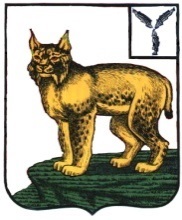 СОВЕТТУРКОВСКОГО МУНИЦИПАЛЬНОГО ОБРАЗОВАНИЯТУРКОВСКОГО МУНИЦИПАЛЬНОГО РАЙОНАРЕШЕНИЕ № 52/1От  31 октября 2017 года                                      Об утверждении «Правил благоустройстваТурковского муниципального образования Турковского муниципального района Саратовской области»  	В соответствии с постановлением Правительства Саратовской области от 25 декабря 2006 года №415-П  и руководствуясь Уставом Турковского Муниципального образования Совет депутатов РЕШИЛ:	1. Утвердить «Правила благоустройства Турковского муниципального образования Турковского муниципального района Саратовской области» (Приложение №1).	2. Решение Совета Турковского муниципального образования Турковского муниципального района  от 21 июня 2010 года №22/3 считать утратившим силу.	4.  Настоящее решение вступает в силу с момента его издания.Глава Турковского муниципального образования		     	                  	Л.В. ЛопаткинаПриложение №1         ПРАВИЛА БЛАГОУСТРОЙСТВА ТЕРРИТОРИИ ТУРКОВСКОГО МУНИЦИПАЛЬНОГО ОБРАЗОВАНИЯ  ТУРКОВСКОГО  МУНИЦИПАЛЬНОГО РАЙОНА САРАТОВСКОЙ ОБЛАСТИ1. Общие положенияПравила благоустройства на территории Турковского муниципального образования Турковского муниципального района Саратовской области (далее - Правила) устанавливают единые и обязательные для исполнения нормы и требования в сфере благоустройства территории Турковского муниципального образования Турковского муниципального района Саратовской области  (далее – Турковское муниципальное образование), определяют порядок уборки и содержания территорий земельных участков, зданий, строений и сооружений физическими лицами, индивидуальными предпринимателями, юридическими лицами, должностными лицами являющимися собственниками, владельцами или пользователями таких земельных участков, зданий, строений и сооружений на территории Турковского муниципального образования.Нарушение Правил является административным правонарушением и влечет применение мер административной ответственности, установленных Кодексом Саратовской области об административных правонарушениях. Настоящие Правила разработаны в соответствии Федеральным законом от 06.10.2003 № 131-ФЗ«Об общих принципах организации местного самоуправления в Российской Федерации», Уставом Турковского муниципального района Саратовской области, с учетом требований Санитарных правил содержания территорий населенных мест СанПиН 42-128-4690-88, утвержденных Главным государственным санитарным врачом СССР 05.08.1988 N 4690-88, и другими нормативных правовых актов, с учетом местных условий, в целях повышения уровня благоустройства территории Турковского муниципального образования.Организация работ по благоустройству, санитарному содержанию территории Турковского муниципального образования и содержанию автомобильных дорог местного значения на территории Турковского муниципального образования осуществляется Администрацией Турковского муниципального района Саратовской области (далее – Администрация), жилищно-коммунальным хозяйством, собственниками и (или) пользователями земельных участков, зданий, строений и сооружений.2. Термины и определенияДля целей настоящих Правил используются следующие основные понятия:2.1 Административный объект - здания, строения (в том числе некапитальные) и нежилые помещения делового, административного, финансового, религиозного и иного не связанного с производством назначения, за исключением объектов социальной сферы.2.2. Благоустройство территории - комплекс предусмотренных настоящими Правилами мероприятий по содержанию территории Турковского муниципального образования, а также по проектированию и размещению объектов благоустройства, направленных на обеспечение и повышение комфортности условий проживания граждан, поддержание и улучшение санитарного и эстетического состояния территории Турковского муниципального образования.2.3. Внутриквартальный проезд - территория, предназначенная для движения транспортных средств и пешеходов от магистральных улиц к жилым зданиям (их группам), организациям и другим объектам застройки внутри квартала, микрорайона или иных элементов планировочной структуры Турковского муниципального образования.2.4. Газон - земельный участок в пределах границ Турковского муниципального образования с искусственным или естественным травяным (дерновым) покровом, сформированным из различных трав, преимущественно многолетних видов семейства злаки. К газонам приравниваются участки, на которых растительность частично или полностью утрачена, но должна и может быть восстановлена для возвращения участку функции газона.2.5. Зеленые насаждения - совокупность древесно-кустарниковой и травянистой растительности естественного и искусственного происхождения на определенной территории (включая парки, скверы, газоны, цветники и т.д.), а также отдельно стоящие деревья, кустарники и другие насаждения.2.6. Земляные работы - комплекс работ, включающих выемку (разработку) грунта, его перемещение и укладку в определенное место (в том числе с разравниванием и уплотнением грунта), в процессе производства которых повреждается почвенный слой, иное покрытие земной поверхности и (или) иные элементы благоустройства, осуществляемый на основании специального письменного разрешения в соответствии с требованиями настоящих Правил.2.7. Линейные объекты - линии электропередачи, линии связи (в том числе линейно-кабельные сооружения), трубопроводы, автомобильные дороги, железнодорожные линии и другие подобные сооружения.2.8. Малые архитектурные формы - элементы декоративного оформления и коммунально- технического обустройства территорий Турковского муниципального образования, не связанные с осуществлением предпринимательской деятельности в области торговли и общественного питания.2.9. Объекты благоустройства - территории муниципального образования, на которых осуществляется деятельность по благоустройству: автодороги, улицы, тротуары, скверы, внутриквартальные территории, места отдыха жителей, автостоянки, гаражи, автозаправочные станции, специально оборудованные площадки (детские, спортивные, для выгула собак и т.п.), прилегающие к ним территории, витрины, вывески, объекты монументально-декоративного искусства, малые архитектурные формы и другие объекты благоустройства на территории Турковского муниципального образования.2.10. Объекты социальной сферы - здания, строения (в том числе некапитальные) и нежилые помещения, занимаемые учреждениями здравоохранения, образования, культуры, спорта, лечебно- профилактическими учреждениями.2.11. Объекты торговли, общественного питания - магазины, торговые павильоны, рестораны, кафе, бары, столовые и т.п. (за исключением розничных рынков и ярмарок).2.12. Ограждение территории - вертикальная конструкция, сопряженная с земной поверхностью, предназначенная для выполнения декоративной, защитной либо декоративно-защитной функции воспрепятствования свободному доступу к объектам благоустройства и их отдельным элементам. Требования к устанавливаемым на территории Турковского муниципального образования ограждениям определяются муниципальными правовыми актами Администрации.2.13. Озеленение - элемент благоустройства и ландшафтной организации, обеспечивающий формирование среды муниципального образования с активным использованием зеленых насаждений, а также поддержание ранее созданной или изначально существующей природной среды на территории Турковского муниципального образования.2.14. Порубочные остатки - пни, стволы, корни, ветки, полученные в результате подрезки, вырубки (сноса) деревьев и кустарников.2.15. Придомовая территория - земельный участок, на котором расположен многоквартирный дом с элементами озеленения и благоустройства, а также иные предназначенные для обслуживания, эксплуатации и благоустройства данного дома и расположенные на указанном земельном участке объекты недвижимого имущества.2.16. Прилегающая территория - земельный участок в границах территории городского поселения, не сформированный в соответствии с требованиями действующего законодательства, непосредственно примыкающий к границам здания, строения, сооружения, некапитального нестационарного объекта, принадлежащего на праве собственности или ином вещном праве физическим и юридическим лицам, независимо от их организационно-правовых форм, подлежащий в случаях, предусмотренных настоящими Правилами, благоустройству силами собственников (иных законных владельцев) соответствующих объектов капитального строительства и некапитальных нестационарных объектов, границы которого определяются в соответствии с требованиями настоящих Правил.2.17. Смет - грунтовые наносы, пыль, опавшие листья, мелкий мусор.2.18. Разукомплектованное транспортное средство - транспортное средство, отвечающее признакам, предусмотренным статьей 3.20 Кодекса Костромской области об административных правонарушениях.2.19. Специализированная организация - организация (индивидуальный предприниматель), осуществляющая (осуществляющий) на постоянной основе деятельность по сбору и вывозу бытовых и промышленных отходов, смета, снега и льда на территории Турковского муниципального образования.2.20. Субъекты благоустройства - лица (в том числе публичные образования, от имени которых действуют соответствующие органы государственной власти и местного самоуправления), обязанные осуществлять благоустройство территории Турковского муниципального образования.2.21. Территория индивидуального жилого дома - земельный участок, на котором расположен индивидуальный жилой дом с элементами озеленения, иными зданиями, строениями, сооружениями (в том числе некапитальными) независимо от наличия установленных искусственных ограждений.2.22. Территория общего пользования - территории Турковского муниципального образования, которыми беспрепятственно пользуется неограниченный круг лиц.2.23. Уборка территории - вид деятельности, связанный со сбором, вывозом в специально отведенные места смета, отходов производства и потребления, другого мусора, снега, льда.2.24. Фасад - наружная (лицевая) сторона здания, сооружения. Различают главный, боковой, задний фасады. Фасады делятся на уличный и дворовый.2.25. Элементы благоустройства территории - декоративные, технические, планировочные, конструктивные устройства, растительные компоненты, различные виды оборудования и оформления, используемые как составные части благоустройства, в том числе:малые архитектурные формы; ограждения территории;объекты санитарной очистки территории (контейнеры и иные накопительные емкости, предназначенные для сбора (накопления) отходов; контейнерные площадки, площадки сбора крупногабаритных отходов; специализированные площадки для складирования снега и льда (снежные отвалы, сухие снежные свалки);площадки (для игр детей, отдыха взрослых, занятий спортом, выгула и дрессировки собак, стоянок транспортных средств, хозяйственные площадки);игровое и спортивное оборудование, не являющееся объектами капитального строительства и размещаемое на соответствующих площадках;озеленение и отдельные зеленые насаждения, за исключением озелененных территорий и зеленых насаждений, режим эксплуатации которых определяется действующим федеральным законодательством;осветительное оборудование для целей функционального, архитектурного и информационного освещения;некапитальные нестационарные объекты;иные составные части благоустройства, предусмотренные в качестве таковых действующим законодательством и муниципальными правовыми актами Турковского муниципального образования.Применяемые в настоящих Правилах понятия, не указанные в настоящем разделе, используются в значениях, предусмотренных действующим законодательством Российской Федерации и Саратовской области, отдельными положениями настоящих Правил и отдельными муниципальными правовыми актами Турковского муниципального образования.3. Объекты и субъекты благоустройства3.1. Объектами благоустройства территории Турковского муниципального образования  являются:земельные участки (земли) находящиеся в собственности или ином законном владении Российской Федерации, Саратовской области, Турковского муниципального образования, иных публичных образований, не предоставленные в установленном законодательством порядке на предусмотренном законом праве юридическим и физическим лицам, занятые объектами, находящимися в собственности Российской Федерации, Саратовской области, Турковского муниципального образования, иных публичных образований;земельные участки (земли), находящиеся в собственности или ином законном владении юридических и физических лиц;прилегающие территории;иные территории, предусмотренные настоящими Правилами.3.2. Субъектами благоустройства территории Турковского муниципального образования являются:Российская Федерация, Саратовская область в лице уполномоченных исполнительных органов государственной власти;Турковское  муниципальное образование 	в	лице уполномоченных органов местного самоуправления;физические лица (в том числе индивидуальные предприниматели);юридические лица.3.3. Организация благоустройства объектов благоустройства возлагается на собственников (иных законных владельцев) объектов благоустройства и (или) уполномоченных ими в установленном действующим законодательством порядке лиц.	Физические лица (в том числе индивидуальные предприниматели), а также юридические лица независимо от организационно-правовых форм осуществляют благоустройство принадлежащих им на праве собственности или ином законном праве объектов благоустройства в соответствии с настоящими Правилами.	Физические лица (в том числе индивидуальные предприниматели), а также юридические лица независимо от организационно-правовых форм, владеющие на праве собственности или ином законном праве зданиями (помещениями в них), строениями, сооружениями, некапитальными нестационарными объектами в случаях, предусмотренных федеральными законами или договорами (соглашениями), осуществляют благоустройство прилегающих к таким объектам территорий в соответствии с настоящими Правилами. Порядок участия физических и юридических лиц в благоустройстве прилегающих территорий определяется настоящими Правилами.	3.4. В случае если объект благоустройства принадлежит на праве собственности либо ином законном основании двум и более лицам, то такие лица осуществляют деятельность по благоустройству объекта совместно. Порядок исполнения данной обязанности определяется указанными лицами в соответствии с действующим гражданским законодательством.4. Порядок участия физических и юридических лиц в благоустройстве прилегающих территорий	4.1. Физические и юридические лица участвуют в благоустройстве прилегающих территорий в порядке, предусмотренном настоящими Правилами.	4.2. Границы прилегающих территорий определяются:на улицах с двухсторонней застройкой по длине занимаемого участка, по ширине - до края проезжей части улицы прилегающего к земельному участку;на улицах с односторонней застройкой по длине занимаемого участка, а по ширине - до края проезжей части улицы прилегающего к земельному участку.на дорогах, подходах и подъездных путях к промышленным организациям, а также к жилым микрорайонам, карьерам, гаражам, складам и земельным участкам - по всей длине дороги, включая 10-метровую зеленую зону;на строительных площадках - территория не менее 15 метров от ограждения стройки по всему периметру;для	некапитальных	объектов	торговли,	общественного	питания	и	бытового обслуживания населения - в радиусе не менее 10 метров;4.3. Обязательства юридических и физических лиц по благоустройству определенных в соответствии с настоящими Правилами прилегающих территорий возникают по основаниям, предусмотренным действующим законодательством, в том числе в результате заключения юридическими и физическими лицами с Администрацией в установленном законом порядке соглашений о благоустройстве прилегающих территорий.	4.4. На основании соглашений, заключаемых между Администрацией и субъектами благоустройства в соответствии с действующим гражданским законодательством Российской Федерации, за физическими лицами, в том числе зарегистрированными в качестве индивидуального предпринимателя, и юридическими лицами могут быть дополнительно закреплены объекты благоустройства, указанные в пункте 2.10 статьи 2 настоящих Правил и не отнесенные в соответствии с настоящими Правилами к прилегающим территориям.5.  Организация инженерной подготовки и защиты территории5.1. Элементы инженерной подготовки и защиты территории (сток поверхностных вод).	5.1.1. Элементы инженерной подготовки и защиты территории обеспечивают безопасность и удобство пользования территорией, ее защиту от неблагоприятных явлений природного и техногенного воздействия. Организация элементов инженерной подготовки и защиты территории производится в составе мероприятий по организации стока поверхностных вод.	5.1.2. При организации стока поверхностных вод необходимо руководствоваться СНиП 2.04.03. Обеспечивать комплексное решение вопросов организации рельефа и устройства открытой или закрытой системы водоотводных устройств: водосточных труб (водостоков), лотков, кюветов, быстротоков, дождеприемных колодцев. Организацию поверхностного водоотвода необходимо осуществлять с минимальным объемом земляных работ, предусматривающий сток воды со скоростями, исключающими возможность эрозии почвы.	5.1.3. Применение открытых водоотводящих устройств допускается в границах территорий парков и лесопарков. Открытые лотки (канавы, кюветы) по дну или по всему периметру необходимо укреплять (одерновка, каменное мощение, монолитный бетон, сборный железобетон, керамика и др.), угол откосов кюветов необходимо принимать в зависимости от видов грунтов.	5.1.4. Минимальные и максимальные уклоны назначаются с учетом не размывающих скоростей воды, которые принимаются в зависимости от вида покрытия водоотводящих элементов. На участках рельефа, где скорости течения дождевых вод выше максимально допустимых, обеспечивается устройство быстротоков (ступенчатых перепадов).	5.1.5. На территориях объектов рекреации водоотводные лотки должны обеспечивать сопряжение покрытия пешеходной коммуникации с газоном, их необходимо выполнять из элементов мощения (плоского булыжника, колотой или пиленой брусчатки, каменной плитки и др.), стыки допускается замоноличивать раствором глины.	5.1.6. Дождеприемные колодцы являются элементами закрытой системы дождевой (ливневой) канализации и устанавливаются в местах понижения рельефа: на въездах и выездах из кварталов, перед перекрестками со стороны притока воды до зоны пешеходного перехода, в лотках проезжих частей улиц и проездов в зависимости от продольного уклона улиц в порядке, предусмотренном таблицей 1 настоящих Правил. 	5.1.7. При обустройстве решеток, перекрывающих водоотводящие лотки на пешеходных коммуникациях, а так же ребра решеток не допускается располагать вдоль направления пешеходного движения, а ширину отверстий между ребрами необходимо принимать не более 15 мм.	5.1.8. При ширине улицы в красных линиях более 30 м и уклонах более 30 промилле <*> расстояние между дождеприемными колодцами устанавливают не более 60 м. В случае превышения указанного расстояния должно быть обеспечено устройство спаренных дождеприемных колодцев с решетками значительной пропускной способности. Для улиц, внутриквартальных проездов, дорожек, скверов, трассируемых на водоразделах, возможно увеличение расстояния между дождеприемными колодцами в два раза. При формировании значительного объема стоков в пределах внутриквартальных территорий должен быть предусмотрен ввод дождевой канализации в ее границы, что необходимо обосновать расчетом.
<*> Единица измерения, равная 0,1%.Таблица 1. Рекомендуемое размещение дождеприемных колодцев в лотках проезжих частей улиц и проездовПропускная способность одной горизонтальной водоприемной решетки определяется по формуле:
при Н <= 1,33 W/I Q = 1/5 IH куб. м/с,
при Н >= 1,33 W/I Q = 2W H куб. м/с, где:
Н – полный напор, равный Н1 + V/2;
Н1 – глубина потока воды на подходе к решетке, м;
V – скорость подхода воды, м/с;
W – площадь всех отверстий решетки, кв.м.;
I – длина водосливного фронта, равная периметру решетки, м;
в случае примыкания решетки одной стороной к бортику лотка: 
I – сумма длин трех ее сторон.
5.2. Содержание системы ливневой канализации	5.2.1. Работы по содержанию и ремонту системы ливневой канализации осуществляются с целью обеспечения исправного состояния и проектной работоспособности всех водоотводных сооружений. В задачи по эксплуатации канализации входит постоянный надзор и уход за водоотводными сооружениями, выявление недостатков и выполнение необходимых работ по их устранению. Постоянный надзор заключается в регулярном наблюдении за работой водосточной сети и ее сооружений, выполнении текущих работ.	5.2.2. Для выявления дефектов и повреждений на водоотводящей сети и степени ее засоренности, эксплуатирующие организации, уполномоченные органом местного самоуправления, проводят периодические технические осмотры. Технический осмотр заключается в подробном обследовании всех сооружений системы ливневой канализации для оценки их технического состояния, а также установлении видов и объемов ремонтных работ. Технические осмотры должны включать наружный и внутренний осмотры сетей ливневой канализации в порядке, предусмотренном таблицей 2 настоящих Правил.
Таблица 2. Технический осмотр	5.2.3. Эксплуатационная организация, обслуживающая канализацию, должна иметь необходимые технические данные по всем водоотводным сооружениям: схему расположения труб и колодцев в плане, уклоны, диаметр труб, схемы маркировки колодцев и другие характеристики.	5.2.4. Закрытые и открытые водостоки должны содержаться в исправности и постоянной готовности к приему и отводу талых и дождевых вод.	Профилактическое обследование смотровых и дождеприемных колодцев ливневой сети и их очистка производится эксплуатационной организацией по утвержденным графикам, но не реже одного раза в квартал, а в случае расположения колодцев на пониженных участках - не реже одного раза в месяц.	Во избежание засорения ливневой канализации запрещается сброс смета и бытового мусора в дождеприемные колодцы. Решетки дождеприемных колодцев должны постоянно находиться в рабочем состоянии (без засорения, заиливания решеток и колодцев, и иных ограничений их пропускной способности). Запрещается сброс фекальных вод в ливневую канализацию.	Не допускается повреждение сети ливневой канализации, нарушение правил ремонта и содержания ливневой канализации. Несанкционированное подключение к ливневой канализации запрещается.	В случае обильных осадков при возникновении подтоплений на проезжей части дорог, тоннелей (из-за нарушений работы водосточной сети) и иных объектах благоустройства ликвидация подтоплений проводится силами эксплуатационной организации.
	При возникновении подтоплений, вызванных сбросом воды (откачка воды из котлованов, аварийные ситуации на инженерных коммуникациях и т.д.), ответственность за их ликвидацию (в зимний период - скол и вывоз льда) возлагается на эксплуатационную организацию.	5.2.5. По содержанию открытых и закрытых водостоков необходимо производить следующие виды работ в порядке, предусмотренном таблицами 3, 4 настоящих Правил:	- прочистка и промывка закрытых водостоков и колодцев (при необходимости с прогревом);
	- прочистка и промывка дождеприемных решеток и колодцев;	- очистка от мусора, снега и наледей лотков, кюветов, каналов, водоотводных канав, крышек перепадных, смотровых и дождеприемных колодцев;	- замена поврежденных крышек и люков, утепление (при необходимости) на зимний период смотровых и дождеприемных колодцев, снятие утепления в весенний период;	- устранение размывов вдоль лотков;	- скашивание и удаление растительности в грунтовых каналах;	- очистка и промывка водопропускных труб под дорогами;	- восстановление нарушенных маркировочных знаков;	- очистка водовыпусков от иловых отложений.	5.2.6. В целях сохранности коллекторов ливневой канализации устанавливается охранная зона - 2 м в каждую сторону от оси коллектора.	5.2.7. В пределах охранной зоны коллекторов ливневой канализации без оформления соответствующих документов и письменного согласования с эксплуатирующей организацией, иными органами местного самоуправления в установленных, действующим законодательством случаях запрещается:	- производить земляные работы;	-повреждать сети ливневой канализации, взламывать или разрушать водоприемные люки;	- осуществлять строительство, устанавливать торговые, хозяйственные и бытовые сооружения;	- сбрасывать промышленные, бытовые отходы, мусор и иные материалы.	5.2.8. Коммуникационные колодцы, на которых разрушены крышки или решетки, должны быть в течение часа ограждены эксплуатирующей организацией или собственниками, арендаторами (правообладателями) сетей, обозначены соответствующими предупреждающими знаками и заменены в сроки не более трех часов.	5.2.9. При плановых работах на инженерных сетях сброс канализационных стоков производится в ближайшие колодцы фекальной канализации, водопроводной воды и воды из тепловых сетей - в ливневую канализацию (при ее наличии). Сброс воды на дорогу запрещается.
	5.2.9.1. Ликвидация последствий утечек выполняется силами и за счет собственников, арендаторов (правообладателей) поврежденных инженерных сетей, если иное не предусмотрено договором.	5.2.9.2. Ответственность за не исправное техническое состояние сетей ливневой канализации (в том числе своевременное закрытие люков, решеток) возлагается на эксплуатирующие организации.	5.2.10. Для отвода поверхностных и грунтовых вод содержание, очистку и уборку водосточных канав, лотков, труб, дренажей, расположенных в границах территории многоквартирных жилых домов, частных домовладений, гаражно-строительных кооперативов, гаражных и садоводческих обществ осуществляют собственники, арендаторы (правообладатели), уполномоченные собственниками помещений в МКД организации, а так же специализированные организации, уполномоченные органом местного самоуправления.	5.2.11. Эксплуатация магистральных и внутриквартальных сетей ливневой канализации в городе осуществляется на основании договоров, заключенных со специализированными организациями.	5.2.12. Эксплуатация ведомственных сетей ливневой канализации производится за счет средств собственников, арендаторов (правообладателей), если иное не предусмотрено договором.
	Таблица 3. Периодичность проведения работ по содержанию ливневой канализации
Таблица 4. Периодичность очистки сетей ливневой канализации  в зависимости от диаметра труб
6. Создание, содержание и охрана зеленых насажденийна территории Турковского муниципального образования
	6.1. Общие положения
	6.1.1. Озелененные территории муниципального образования являются важнейшим элементом городского ландшафта, выполняют санитарно-гигиенические, психофизиологические и рекреационные функции: продуцируют кислород, ассимилируют углекислоту, осаждают пыль, газообразные химические вещества, микроорганизмы, радионуклиды, смягчают климатические параметры, снижают интенсивность инфракрасного солнечного излучения.	Наряду с городской архитектурой объекты озеленения формируют облик образования, создают психологическую защиту для населения (прикрытие), имеют культурное и научное значение.	6.1.2. Озелененные территории муниципального образования всех категорий и видов, образующие систему озеленения в пределах поселковой черты признаются его зеленым фондом. 	6.1.3. Лесные и озелененные территории за пределами черты поселка, при передаче их решениями Федеральных органов управления или органами управления субъектов Федерации в ведение местного самоуправления для экологической защиты и организации рекреации городского населения приравниваются к зеленому фонду района.	6.1.4. Повышенная загазованность, запыленность и задымленность воздуха, особенности температурного, водного режимов воздуха и почвы, неблагоприятные химические и физико-механические свойства почвы, наличие каменных, бетонных и металлических поверхностей, асфальтовое покрытие улиц и площадей, наличие подземных коммуникаций и сооружений в зоне корневой системы, дополнительное освещение растений в ночное время, интенсивный режим использования городских насаждений населением обуславливают специфичность экологической среды поселка и ее резкое отличие от естественной обстановки, в которой сформировались биологические и экологические особенности растений.	6.1.5. Для создания законодательной и нормотивно-технической базы, координирующей единый системный подход в озеленительной отрасли и усиления полезной эффективности зеленого фонда муниципального образования с социальными и экономическими интересами собственников озелененных территорий и органов местного самоуправления предусмотрен раздел 24 настоящих Правил.	6.1.6. Настоящие Правила в области создания, содержания и охраны зеленого фонда на территории муниципального образования определяют систему планирования, управления и организации озеленительных работ на качественно новом уровне для охраны и улучшения состояния зеленых насаждений.	6.1.7. Озелененные территории вместе с насаждениями, пешеходными и парковыми дорожками, площадками, малыми архитектурными формами и оборудованием, парковыми сооружениями выполняют природоохранные, средозащитные рекреационные, средоформирующие и санитарно-защитные функции, являясь составной частью территории природного комплекса и зеленого фонда поселка.	6.1.8. Местоположение и границы озелененных территорий определяются картой градостроительного зонирования территорий в составе Правил землепользования и застройки Турковского муниципального образования.	6.1.9. Озелененные территории муниципального образования, кроме озелененных территорий общего пользования, могут находиться во всех формах собственности, предусмотренных действующим законодательством Российской Федерации. Независимо от организационно-правовых форм собственности каждый владелец озелененных территорий в своих границах обязан содержать и охранять их за счет собственных средств. 	6.1.10. Для владельцев объектов недвижимости и строений в черте поселка Турки возлагаются такие же обязанности по содержанию и охране, если в прилегающую санитарную зону, отведенную владельцу, попадают озелененные территории. Расстояние санитарной зоны 10 м от фасада здания или строения (ограждения).	6.1.10.1. Для владельцев объектов недвижимости и строений, в частной застройке (кварталы частного сектора) санитарная зона определяется в 10 м от фасада (стены, ограждения) объекта или строения и также возлагаются обязательства по содержанию и охране зеленых зон, если санитарная зона имеет озелененные территории.
	6.1.11. Для каждой категории определяются затраты на содержание по территориальным расценкам либо по разработанным и утвержденным в законодательном порядке нормативам затрат.	6.1.12. Содержание озелененных территорий ограниченного пользования финансируются за счет объекта, при котором они созданы.	6.1.13. Новое строительство объекта озеленения включает комплекс работ по созданию озелененных территорий на землях, определенных градостроительными документами, утвержденными в установленном порядке. Все виды работ при новом строительстве осуществляются в соответствии с проектной документацией, разработанной, согласованной и утвержденной в установленном порядке.	6.1.14. Реконструкция объектов озеленения включает комплекс работ, предусматривающих полную или частичную замену всех компонентов зеленых насаждений (деревьев, кустарников, газона, цветников) и элементов благоустройства. Реконструкция проводится на землях, относящихся к озелененным территориям (объектам озеленения), без изменения их правового статуса в соответствии с проектом.	6.1.15. Ремонт зеленых насаждений – это комплекс работ по полному или частичному восстановлению зеленых насаждений и элементов благоустройства с применением современных решений, конструкций, долговечных материалов, выполняемых в соответствии с проектом, разработанным, согласованным и утвержденным в установленном порядке. Средние межремонтные сроки – 5-10 лет, по отдельным видам работ межремонтные сроки могут быть сокращены до 3-5 лет. Отдельные виды работ, относящиеся к «капитальному ремонту», могут производиться по мере необходимости в соответствии с технологическим регламентом и сметами, разработанными землепользователем и утвержденными в установленном порядке.	6.1.16. Согласно классификации работ по ремонту и содержанию объектов внешнего благоустройства городов и других населенных пунктов РФ (Госком ЖКХ РФ.1991г.) при «капитальном ремонте» зеленых насаждений должны проводиться следующие работы:	- валка сухих, аварийных и потерявших декоративный вид деревьев и кустарников с корчевкой пней; подготовка посадочных мест с заменой растительного грунта и внесением органических и минеральных удобрений, посадка деревьев и кустарников, устройство новых цветников;	- устройство газонов с подсыпкой растительной земли и посевом газонных трав;
	- восстановление и ремонт садовых дорожек с заменой верхнего покрытия и (или) основания, установкой ограждений; демонтаж поливной сети с заменой труб; 	- устройство, восстановление и ремонт оград, изгородей, подпорных стенок, лестниц, беседок, раковин, скамеек, урн; 	- перекладка и установка нового бордюрного камня, восстановление водоотвода, ремонт покрытия тротуаров, замена приствольных решеток; 	- ремонт разрушенной части фундаментов под скульптуры, реставрация скульптур;	- ремонт детских и спортивных площадок;	- подсев газонов в отдельных местах и подсадка однолетних и многолетних цветочных растений в цветниках; санитарная обрезка растений, удаление поросли, очистка стволов от дикорастущих лиан, стрижка и кронирование живой изгороди, лечение ран; выкапывание, очистка, сортировка луковиц, клубнелуковиц, корневищ; ремонт детских площадок, садово-паркового инвентаря, парников, теплиц, оранжерей, в том числе столярные, стекольные и печные работы; изготовление отдельных остекленных рам для теплиц и парников.	6.1.17. Содержание объектов озеленения – это комплекс работ по уходу за зелеными насаждениями и элементами благоустройства озелененных территорий, устранению незначительных деформаций и повреждений конструктивных элементов объемных сооружений, а также уборка передвижных малых форм в летнее и зимнее время или сохранение стационарных форм на объекте. 	Содержание зеленых насаждений включает: 	- работы по уходу за деревьями, кустарникам, цветниками – подкормка, полив, рыхление, прополка, защита растений, утепление корневой системы, связывание и развязывание кустов неморозостойких пород, укрытие и покрытие теплолюбивых растений (со всеми сопутствующими работами), погрузка и разгрузка удобрений, мусора, вырубка сухих и аварийных деревьев и др.;	- работы по уходу за газонами – прочесывание, рыхление, подкормка,
полив, прополка, сбор мусора, опавших листьев, землевание, обрезка растительности у бортов газонов, выкашивание травостоя, обработка ядохимикатами и гербицидами зеленых насаждений;	- поднятие и укладку металлических решеток на лунках деревьев;	- прочистку и промывку газонного борта;	- ограждение скверов и садов в порядке; 	- подметание в порядке;	- удаление снега в порядке; 	- посыпку песком дорожек, расстановку и перемещение диванов, скамеек, урн;	- работы по уходу за детскими площадками, песочницами; 	- промывку полированных и мраморных поверхностей, пьедесталов, барельефов;	- работы по уходу за цветниками – посев семян, посадка рассады и луковиц, полив, рыхление, прополка, подкормка, защита растений, сбор мусора и другие сопутствующие работы;	- работы по уходу за цветочными вазонами;.	6.1.18. Содержание озелененных территорий, включая текущий ремонт, производится в соответствии с нормативно-технологическим регламентом.	6.1.19. Компенсационное озеленение – воспроизводство зеленых насаждений взамен уничтоженных или поврежденных.
	6.2. Предпроектные и проектные работы
	6.2.1. Проекты новых объектов озеленения, проекты реконструкции, реставрации и капитального ремонта существующих объектов озеленения разрабатываются в соответствии с настоящими Правилами.	6.2.2. Работы по созданию новых объектов озеленения осуществляются в следующих последовательных этапах: предпроектные проработки и подготовка исходно-разрешительной документации, проектирование, согласование проекта, оформление правоустанавливающего документа на земельный участок (договор аренды и т. д.), рабочее проектирование, разрешение на строительство, ввод или приемка объекта в эксплуатацию.	6.2.3. В зависимости от функции, значимости, площади и сложности объекта озеленения устанавливаются следующие стадии проектирования:	Предпроектная стадия – технико-экономическое обоснование (ТЭО) или эскизный проект (ЭП).	Проектные стадии:	- рабочий проект (РП) или рабочая документация (РД).6.2.4. Количество стадий проектирования, состав проектной документации, в зависимости от сложности объекта озеленения, определяется заказчиком и фиксируется в задачи на проектирование.	6.2.5. Производство работ по строительству новых объектов озеленения не осуществляется на стадиях «проект» - проектной документации и предпроектных стадиях ТЭО и ЭП без рабочей документации.	6.2.6. Строительство небольших, несложных, объектов озеленения, реконструкция, реставрация и капитальный ремонт существующих объектов озеленения (без изменения функционального использования территории) проектируется в одну стадию – рабочий проект (РП).	6.2.7. Рабочий проект (РП) и рабочая документация (РД) разрабатываются на топографической геоподоснове в масштабе 1:500 (за исключением особо крупных объектов), имеющей подземные коммуникации, красные линии, другие линии градостроительного регулирования и подеревную съемку.	6.2.8. Проектными решениями должна быть обеспечена экономическая эффективность организации зеленого строительства, что достигается при соблюдении следующих приемов:	-максимальном сохранении и включении в планировочную структуру ландшафтной организации любой озелененной территории существующих насаждений, рельефа водоемов и т.д., что значительно снижает затраты на озеленение;	-рациональном проведении инженерной подготовки территории;	-создании системы зеленых пространств, рассчитанных на многоцелевое и полифункциональное использование;	-применении планировочных приемов, обеспечивающих комплексную механизацию строительно-эксплуатационных работ по зеленому строительству и благоустройству;	-рациональном использовании элементов благоустройства;	- решение поливочной системы.	6.2.9. Для всех объектов озеленения проектировщики должны проводить детальное обследование всех существующих насаждений – деревьев и кустарников (подеревная инвентаризация), оценивать состояние травяного покрова, цветников, существующего благоустройства и всех элементов последнего. Подеревное обследование проводится с целью выявления перспективных (здоровых), усыхающих и потерявших декоративность деревьев и кустарников для их сохранения или вырубки, а также определения оптимального расположения парковых сооружений, трасс инженерных коммуникаций, проездов, площадок различного назначения, размещения малых архитектурных форм и т.д.	6.2.10. В проект объектов озеленения необходимо включать ассортимент деревьев и кустарников с учетом санитарно-гигиенических требований (предотвращение аллергических заболеваний и т.п.), подбирать виды растений, устойчивые в условиях значительных техногенных нагрузок и выращенных и сформированных в древесно-декоративных питомниках.	6.2.11. На территориях проектируемых объектов озеленения проектом должна быть предусмотрена инсоляция, оптимальные с учетом направления господствующих ветров ветровой и шумовой режимы, снижение загрязненности атмосферного воздуха.	6.2.12. Инженерная подготовка территории должна включать комплекс работ по предварительному освоению объекта в зависимости от инженерно-геологических условий, рельефа местности, наличия водоемов, характера намечаемого использования и планировочной организации территории.	6.2.13. Вертикальная планировка территории объекта озеленения должна обеспечить: быстрый отвод поверхностного стока с дорожной сети, площадок отдыха и плоскостных сооружений, допустимые в любое время года уклоны на дорогах, проездах и площадках для движения транспорта и пешеходов;	-максимальное сохранение естественного рельефа, почвенного покрова и существующих насаждений;	-максимальное сохранение верхнего плодородного слоя земли, предварительное снятие его на тех участках, где будет производиться срезка грунта, устройство котлованов, траншей, земляного полотна аллей и оснований площадок различного назначения, временное складирование плодородного слоя на специально предусмотренных местах;	-защиту территории объекта озеленения от подтопления с сопредельных территорий;	-укрепление склонов и берегов водоемов и водотоков.	6.2.14. Вертикальная планировка не должна вызывать оползней и просадок, эрозии почвы, нарушений режима грунтовых вод.	6.2.15. На территориях, подверженных оползневым процессам, необходимо предусматривать противооползневые мероприятия в соответствии со СНиП 2.01.15-90 «Инженерная защита территорий, зданий и сооружений от опасных геологических процессов. Основные положения проектирования».	6.2.16. На участках территорий, подверженных эрозии с оврагообразованием, должно быть предусмотрено упорядочение поверхностного стока, укрепление склонов и дна оврагов, террасирование склонов с посадкой деревьев и кустарников и восстановление дернового покрова. В отдельных случаях допускается полная или частичная ликвидация оврагов путем их засыпки с прокладкой по ним водосточных и дренажных коллекторов.	6.2.17. Не допускается заболачивание земель и засоление грунтов, а также снижение несущей способности грунтов оснований, для чего в необходимых случаях в целях понижения уровня грунтовых вод нужно предусматривать дренирование территории.	6.2.18. В прудах и водоемах, расположенных на территории объектов озеленения, необходимо предусматривать периодический обмен воды в летне-осенний период в декоративных водоемах – до трех, в купальных – до пяти раз. Глубина воды должна быть не менее 1,5 м. А при периодическом удалении водной растительности не менее 3 раз за сезон – не менее 1м.	6.2.19. При проектных работах по рекультивации территории необходимо руководствоваться тремя направлениями: 	- воссозданием типичного для данной местности естественного ландшафта;	- формированием нового антропогенного ландшафта; 	- формированием нового антропо-природного ландшафта.	6.2.20. Проектная документация на объект озеленения утверждается заказчиком и согласовывается с жилищно-коммунальными службами.	Проектная документация, подготовленная на основании плана благоустройства муниципального образования, утвержденном в установленном порядке, согласовывается администрацией муниципального района.6.3. Создание зеленых насаждений
	6.3.1. Подготовка территории:	6.3.1.1. Все работы по новому строительству, реконструкции и капитальному ремонту зеленых насаждений проводятся на основании разрешений, выдаваемых администрацией муниципального района. Регистрация и выдача ордеров на произведение земляных работ выдается администрацией района.	6.3.1.2. Работы по подготовке территории должны начинаться с расчистки от подлежащих сносу строений, пней, остатков строительных материалов, мусора и пр., разметки мест сбора, обвалования растительного грунта и снятия его, а также мест пересадки растений, которые будут использованы для озеленения территории. Подсыпку углублений и ям, образованных при разборке подземных сооружений, стен и фундаментов, необходимо выполнять супесчаными и суглинистыми грунтами. Во избежание просадки почв подсыпка органическим мусором или отходами какого-либо химического производства не разрешается. Мелкий органический мусор (опилки, стружки, листья) можно перемешать с насыпанным грунтом.	6.3.1.3. При организации стройплощадки должны быть применены меры по сбережению и минимальному повреждению всех растений, отмеченных в проекте как сохраняемые: огораживание, частичная обрезка низких и широких крон, охранительная обвязка стволов, связывание кроны кустарников.	6.3.1.4. При наличии на территории хорошего травостоя необходимо нарезать дернину, складировать и принимать меры по ее сохранению (полив, притенение) для последующего использования при устройстве газона.	6.3.1.5. Для сохранности существующих деревьев при необходимости повышения уровня грунтового покрытия вокруг ствола должен быть устроен сухой колодец и система дренажа; при понижении уровня для сохранности растений должна быть устроена система террас и подпорные стенки или насыпан у дерева слой земли, предохраняющий корни от повреждений (при небольшом перепаде высот), не засыпая при этом корневую шейку дерева.	6.3.1.6. При отсыпке или срезке грунта в зонах сохраняемых зеленых насаждений размер лунок и стаканов у деревьев должен быть не менее 0,5 диаметра кроны и не более 30 см по высоте от существующей поверхности земли у ствола дерева.	6.3.1.7. Расчистка территории от сухостоя и деревьев аварийного и неудовлетворительного состояния может выполняться с разделкой деревьев на месте и последующей вывозкой стволов или с разделкой поваленных деревьев в стороне. Удаление пней производится корчевателями или пнедробилкой.	6.3.1.8. Деревья и кустарники, подлежащие для пересадки, выкапываются в соответствии с настоящими Правилами и используются при озеленении данного или другого объекта.	6.3.1.9. Вертикальная планировка территории, прокладка подземных коммуникаций, устройство дорог, проездов и тротуаров должны быть закончены до начала посадок.	6.3.2. Растительные грунты и подготовка почвы:	6.3.2.1. Строительные или другие организации, осуществляющие гражданское, промышленное или иное строительство, связанное с нарушением почвенного слоя, обязаны снять и сохранить плодородный слой почвы для использования его в зеленом строительстве, а также восстановить прилегающие земельные участки и зеленые насаждения, нарушенные при производстве строительных работ, немедленно после окончания строительства. Места складирования снятого растительного грунта и восстановление прилегающих земельных участков должны предусматриваться проектом.	6.3.2.2. Растительный грунт, подлежащий снятию с застраиваемых площадей, должен срезаться, перемещаться в специально выделенные места и складироваться. При работе с растительным грунтом должны применяться меры по предохранению его от загрязнения, размыва, выветривания и смешивания с нижележащим нерастительным грунтом.
	6.3.2.3. Количество необходимой растительной земли определяется как сумма ее объемов, необходимых для насыпки слоя почвы под газоны, цветники, а также для заполнения посадочных ям, траншей, котлованов. Одновременно определяется объем растительной земли, имеющейся на объекте, устанавливается ее пригодность для озеленения территории. Данные по земляным объектам определяются проектом вертикальной планировки.	6.3.2.4. Растительный грунт, используемый для озеленения территорий, может заготавливаться путем снятия верхнего слоя почвы на глубину его залегания.	В зависимости от степени загрязненности грунта он может рекультивироваться на месте, или вывозиться для переработки.
6.4. Содержание зеленых насаждений
	Содержанию зеленых насаждений должно уделяться особое внимание, так как воздушная и почвенная среда в поселке отличаются от естественных условий, в которых формировались наследственные биологические свойства используемых для озеленения растений.	В результате изменения экологии нарушается стабильность процессов обмена веществ, прекращается рост и снижается адаптационная способность растений, т.е. возможность приспосабливаться к изменяющимся факторам среды муниципального образования, что приводит в конечном итоге к более раннему физиологическому старению растительного организма.	Соблюдение норм содержания зеленых насаждений с учетом специфичности среды их произрастания является необходимым условием создания устойчивых долговечных и высокодекоративных насаждений в муниципальном образовании.	6.4.1. Содержание деревьев и кустарников.	6.4.1.1. Полив:	6.4.1.1.1.Деревья в насаждениях и, особенно на улицах и обочин дорог, нуждаются в регулярном поливе, который должен обеспечивать постоянную оптимальную влажность в корнеобитаемом слое почвы. Наилучшего развития дерево достигает при влажности почвы 60% от полной влагоёмкости. Недостаток влаги в почве сокращает доступность для растения элементов минерального питания.	6.4.1.1.2. Нормы и кратность полива зависят от погодных условий механического состава почвы и ее влажности, степени влаголюбия и засухоустойчивости видов деревьев, глубины и ширины залегания корневой системы. В среднем полив деревьев производится из расчета 30 л на 1 кв.м. приствольной лунки на почвах легкого механического состава и до 50 л – на почвах тяжелого механического состава, однако кратность поливов на песчаных и супесчаных почвах должно быть выше, чем на глинистых и суглинистых.	Кратность полива за период вегетации должна быть не менее 2-3 раз.	6.4.1.1.3. Сроки и кратность поливов зависят от возраста растений, фазы развития и внешних условий. Деревья до 15 лет в сухую и жаркую погоду подлежат поливу 10-15 раз в вегетационный сезон, для взрослых растений кратность поливов снижается до 4-6 раз, в массивах – до 2-3 раз в сезон.	Поливы важны в период усиленного роста активных всасывающих корней, побегов и листьев (хвои), т.е. в мае и июне, а также осенние (подзимние) поливы, особенно в засушливые годы.	Полив кустарников необходимо проводить не менее 3-4 раз в сезон с нормой полива 20-25 л/кв.м.	6.4.1.1.4. Полив деревьев, имеющих над лунками приствольные решетки, должен осуществляться с помощью гидроимпульсных машин, гидробуров или после снятия решеток. Последние возвращаются на место по окончании полива и засыпки лунок.
	6.4.1.1.5. Полив деревьев, высаженных в полосу газона, осуществляют с помощью устройства поливочного водопровода, поливомоечных машин или гидробуров на всей территории проекции кроны или в лунки, последние после полива необходимо разрыхлить на глубину 2-3 см во избежание появления корки и для предотвращения появления нежелательных растений.	6.4.1.1.6. Для скверов, садов и парков, где деревья и кустарники произрастают группами или одиночно на газоне, наиболее приемлемым способом является сплошной полив зеленых насаждений. Преимущество сплошного полива заключается в том, что почва равномерно увлажняется до оптимальных пределов и не разрушается ее структура. Кроме того, разбрызгиваемая в виде дождя вода смывает пыль с крон деревьев.	6.4.1.2. Внесение удобрений:	6.4.1.2.1. Питание растений - исключительно важная составная часть обмена веществ в растительном организме, которая определяет направленность биохимических превращений и обеспечивает их развитие и устойчивость к неблагоприятным условиям. Режим питания регулируется путем внесения органических и минеральных удобрений.	Точные дозы удобрений можно установить только на основании полного анализа почвы, однако существуют усредненные оценки обеспечения почв минеральными и органическими веществами, на основании которых даются рекомендации по применению удобрений.
	6.4.1.2.2. Подкорму насаждений осуществляют путем внесения в почву минеральных удобрений из расчета грамм действующего вещества на 1 кв.м. приствольной лунки. 	6.4.2. Рыхление почвы, мульчирование и утепление. 	6.4.2.1. С целью устранения уплотнения почвы и удаления нежелательной растительности должны быть проведены работы по рыхлению почвы. Чтобы не повредить корневую систему растений, почву рыхлят на глубину не более 5-10 см под деревьями и на 3-5 см под кустарниками.	При наличии на приствольных лунках хвойных пород слоя опавшей хвои рыхление почвы производить запрещается.	6.4.2.2. Приствольные лунки деревьев и кустарников должны содержаться в чистом и рыхлом состоянии, но при достаточном питании и водном режиме в них могут высеваться газонные травы или высаживаться цветы.	6.4.2.3. В местах интенсивного пешеходного движения лунки желательно покрывать декоративными металлическими или деревянными решетками или устраивать ограждения со скамьями для кратковременного отдыха населения.	6.4.3. Обрезка кроны, стрижка «живой» изгороди:	6.4.3.1.Одним из основных мероприятий по правильному содержанию зеленых насаждений является обрезка кроны. Различают следующие виды обрезки: санитарная, омолаживающая, формовочная.	6.4.3.2. Санитарная обрезка кроны направлена на удаление старых, больных, усыхающих и поврежденных ветвей, а также ветвей, направленных внутрь кроны или сближенных друг с другом. Обязательному удалению подлежат также побеги, отходящие от центрального ствола вверх под острым углом или вертикально (исключая пирамидальные формы), во избежание их обламывания и образования ран на стволе.	Санитарную обрезку проводят ежегодно в течение всего вегетационного периода. Однако одновременное удаление большого количества крупных ветвей нецелесообразно, поэтому их лучше удалять постепенно, по 1-2 ветви в год.	6.4.3.3.Обрезка больных и сухих сучьев проводится до здорового места, при этом ветви удаляются на кольцо у самого их основания, а побеги – над «наружной» почкой, не задевая ее.	Срезы должны быть гладкими, крупным срезам необходимо придавать слегка выпуклую форму, а вертикально растущие побеги снимаются косым срезом, чтобы не застаивалась вода. Удаление больших ветвей производится обязательно с помощью трех пропилов: первый пропил делают с нижней стороны ветви на расстоянии 25-30 см от ствола и на глубину, равную четверти толщины ветви. Второй пропил делают сверху на 5 см дальше от ствола, чем нижний.	После того, как ветвь отвалится, третьим пропилом аккуратно срезается оставшийся пенек. Разрывы коры можно устранить поддержкой пенька рукой или веревкой.	Для безопасности большие ветви предварительно подвешивают на веревке (или двух) к выше расположенной ветви или к стволу дерева и после спиливания осторожно опускают на землю.	Сразу после обрезки все раны диаметром более 2 см необходимо замазать садовой замазкой или закрасить масляной красной на натуральной олифе. У хвойных деревьев, обильно выделяющих смолу, раны не замазываются.	6.4.3.4. Омолаживающая обрезка – это глубокая обрезка ветвей до их базальной части, стимулирующая образование молодых побегов, создающих новую крону. Ее проводят у таких деревьев и кустарников, которые с возрастом, несмотря на хороший уход, теряют декоративные качества перестают давать ежегодный прирост, суховершинят, а также при пересадке крупномерных деревьев.	6.4.3.5. Омолаживание деревьев проводят постепенно – в течение 2-3 лет, начиная с вершины и крупных скелетных ветвей, и только у видов, обладающих хорошей побегопроизводительной способностью (липа, тополь, ива и др., из хвойных пород – ель колючая).
	6.4.3.6. Обрезку ветвей проводят, укорачивая их на 1/2-3/4 длины. В случае образования большого числа молодых побегов из спящих почек необходимо произвести прореживание, убрав часть из них. 	6.4.3.7. Омолаживающую обрезку декоративных кустарников в одиночных посадках, в группе или в «живой» изгороди проводят периодически по мере появления стареющих и переросших побегов, потерявших декоративность. Ветви срезают возле молодого побега, а если он отсутствует, ветвь обрезают целиком – сажают на пень: не привитые кустарники обрезают на высоте 10-15 см от корневой шейки, привитые – на такой же высоте от места прививки.	Омолаживание необходимо проводить в два приема: часть ветвей срезают в первый год, остальные – во второй. Обрезку производят ранней весной до начала сокодвижения.	6.4.3.8. Формовочная обрезка проводится с целью придания кроне заданной формы и сохранения ее, выравнивания высоты растений, достижения равномерного расположения скелетных ветвей.	При обрезке необходимо учитывать видовые и биологические особенности растений: форму кроны, характер ее изменения с возрастом, способность переносить обрезку, возможность пробуждения спящих почек.	6.4.3.9. Периодичность проведения формовочной обрезки древесных пород различна. Кроны быстрорастущих пород, когда требуется сохранение определенной высоты и формы, обрезают ежегодно, сочетая формовочную обрезку с удалением отстающих в росте слабых, усыхающих и больных побегов, т.е. с санитарной обрезкой.	У медленнорастущих деревьев формовку крон лучше производить через 2-4 года.	Формовочную обрезку проводят ранней весной до распускания почек или осенью после листопада.	6.4.3.10. «Живые» изгороди и бордюры из кустарника подвергаются формовочной обрезке для усиления роста боковых побегов, увеличения густоты кроны, поддержания заданной формы изгороди. Их начинают стричь в первый год после посадки. Стрижку проводят сверху на одной (определенной) высоте от поверхности земли и с боков, срезая 1/3 длины прироста предшествующего года. Изгородь из светолюбивых кустарников формируют в виде усеченной пирамиды с наклоном боковых сторон 20-25 градусов и более широким основанием внизу.	6.4.3.11. Глубокую омолаживающую обрезку деревьев и кустарников можно производить только после оформления разрешения на эти виды работ.	6.4.3.12. Побелка деревьев может производиться только известью или специальными составами для побелки.	6.4.5. Содержание газонов:	6.4.5.1. Правильное содержание газонов заключается в аэрации, кошении, обрезке бровок, землевании, борьбе с сорняками, подкормках, поливе, удалении опавших листьев осенью и ремонте.	6.4.5.2. В период таяния снега проводится рыхление снежных валов, образовавшихся при очистке дорог и тротуаров в период снегопада. После таяния снега и подсыхания почвы на партерных газонах необходимо провести прочесывание травяного покрова острыми граблями в двух направлениях, убрать накопившиеся на газоне опавшие листья, разрушить почвенную корку для улучшения воздухообмена почвы.	На обыкновенных газонах лист необходимо сгребать только вдоль магистралей и парковых дорог с интенсивным движением на полосе шириной 10-25 м в зависимости от значимости объекта. На больших газонах лесопарков и парков, в массивах и группах, удаленных от дорог, листья сгребать не допускается, так как это приводит к выносу органики, обеднению почвы и нецелесообразным трудовым и материальным затратам. Сжигать лист категорически запрещается, так как после компостирования он является ценным и легкоусвояемым растениями органическим удобрением. 	6.4.5.3. Уничтожение сорняков на газоне производится скашиванием и прополкой. Ручная прополка проводится на молодых неокрепших газонах. Сорняки выпалываются по мере их отрастания до цветения и осеменения.	6.4.5.4. При борьбе с нежелательной растительностью наиболее эффективны приемы профилактического характера: уничтожение нежелательной растительности при обработке почвы, тщательная очистка семенного материала и т.д. Химическая прополка может осуществляться с помощью гербицидов избирательного действия, разрешенных для применения в коммунальном хозяйстве (см. Государственный каталог пестицидов, разрешенных к применению на территории Российской Федерации).	6.4.5.5. Подкормка газона осуществляется внесением удобрений равномерным разбрасыванием по поверхности без нарушения травостоя.	6.4.5.6. Обыкновенные газоны скашивают при высоте травостоя 10-15 см через каждые 10-15 дней. Высота оставляемого травостоя – 3-5 см.	6.4.5.7. Луговые газоны в парках и лесопарках, созданные на базе естественной луговой растительности, в зависимости от назначения оставляют в виде цветущего разнотравья или содержат как обыкновенные газоны.	6.4.5.8. Срезанную траву обязательно убирают.	6.4.5.9. Края газонов вдоль дорожек, площадок и т.п. (бровки), не имеющие облицовки бортовым камнем, периодически по мере необходимости обрезают вертикально в соответствии с профилем данного газона. Дернину подрезают снизу, отворачивают в сторону дорожки и убирают.	6.4.5.10. Места, поврежденные после зимы или вытоптанные, необходимо вскопать на глубину 20 см, почву разровнять, внести удобрения, отсеять заново семена газонных трав и полить.	6.4.5.11. Случайные дорожки или затоптанные бровки газонов лучше всего одерновывать, чтобы скорее получить травяной покров.	6.4.6. Содержание цветников:	6.4.6.1. Содержание цветников в должном порядке заключается в поливе
и промывке растений, рыхлении почвы и уборке сорняков, обрезке отцветших соцветий, защите от вредителей и болезней, мульчировании, внесении минеральных удобрений, уборке от мусора.	6.4.6.2. Полив цветников из однолетников и двулетников должен быть равномерным с таким расчетом, чтобы земля увлажнялась на глубину залегания корней.	Цветники поливают вечером после 17 ч. или утром. За вегетационный сезон при нормальных погодных условиях должно быть проведено 15-20 поливов. Цветники из ковровых растений поливают чаще – до 40-50 раз за сезон.	6.4.6.3. Рыхление почвы проводят до 6 раз за вегетационный сезон, уничтожение сорняков – 3 – 4 раза.	6.4.6.4. Удобрения в почву вносят в основном при подготовке почвы или после укоренения рассады. На бедных почвах вносят азотные (15-20 г/кв.м. селитры) и калийные (1—12 г/кв.м. калийной соли) удобрения в сухом виде и заделывают рыхлителями.	6.4.6.5. Отцветшие соцветия, снижающие декоративность цветника или приостанавливающие рост боковых побегов и цветение (антирринум, дельфиниум, левкой и др.), удаляют.	6.4.6.6. Луковичные и клубнелуковичные цветочные растения необходимо периодически выкапывать: нарциссы через 4-5 лет, сциллы, мускари, крокусы через 5-6 лет; тюльпаны, гиацинты, гладиолусы, монтбрецию ежегодно.	Выкопку тюльпанов производят после пожелтения листьев, выкопку гиацинтов, нарциссов, сциллы, мускари, крокусов – после отмирания листьев. Гладиолусы, монтбрецию, ирисы луковичные выкапывают осенью.	6.5. Порядок приемки озелененных территорий и объектов озеленения	6.5.1. Расчистка и подготовка территорий для новых строящихся объектов озеленения осуществляется с учетом следующих требований:	-наземные и подземные здания и сооружения, подлежащие сносу, должны быть ликвидированы. Места ликвидации подземных сооружений должны быть засыпаны грунтом и уплотнены;	- временный водоотвод, исключающий затопление и переувлажнение отдельных мест и всей территории застройки в целом, должен быть выполнен;	- зеленые насаждения, подлежащие сохранению на застраиваемой территории, должны быть надежно сохранены от возможных повреждений в процессе строительства;	- пни, стволы деревьев, кусты и корни после очистки от них застраиваемой территории должны быть вывезены, ликвидированы или складированы в специально отведенных местах;	- растительный грунт должен быть собран в специально отведенных местах, окучен и укреплен;	- земляные и планировочные работы должны быть выполнены в полном объеме. 	Насыпи и выемки должны быть уплотнены до проектного коэффициента плотности и профилированы до проектных разметок.	6.5.2. Заказчик строительства объекта и Подрядчик составляют акт произвольной формы о готовности территории к озеленению с указанием наличия на участке собранной и складированной растительной земли и количества сохраняемых деревьев и кустарников.	На основании этого акта складированная земля используется в озеленении, деревья и кустарники сохраняются путем проведения охранно-защитных мероприятий.	6.5.3. Приемку работ муниципальных объектов озеленения нового строительства, реконструкции и реставрации озелененных территорий общего пользования производит Управление строительства, ЖКХ, ГО и ЧС администрации Турковского муниципального района  по акту в установленном порядке.	6.5.4. Все изменения проекта по строительству объекта озеленения, реконструкции и капитальному ремонту должны быть отражены в проектных планах и активированы с участием заинтересованных сторон.	6.5.5. Приемка работ по содержанию всех типов озелененных территорий производится по акту между Заказчиком и подрядной организацией.	6.5.6. Приемка объектов озеленения проводится с 20 апреля по 1 ноября текущего года. Сроки приемки могут быть сдвинуты в ту или другую сторону в зависимости от сроков выполнения озеленительных работ, от климатических условий года, т.е. от сроков схода снегового покрова и оттаивания верхнего слоя почвы весной и сроков установления устойчивого снегового покрова и замерзания почвы осенью. Приемка при снежном покрове не допускается.	6.5.7. При приемке посадок деревьев и кустарников проверяется выполнение требований:	- соответствие ассортимента, стандарта и размещения посадок проектному решению или нормам СНиП и сметному расчету;	- расположение корневой шейки на момент посадки. Она должна быть выше уровня земли на 3-4 см;	- деревья должны быть подвязаны к колышкам «восьмеркой» в 2 местах;	- не должно быть поврежденных деревьев и кустарников. Все дефектные экземпляры должны быть заменены;	- вокруг деревьев должны быть устроены лунки размером, равным площади посадочной ямы.6.5.8. Приемка газона должна производиться с учетом следующих требований:	- толщина слоя растительного грунта должна соответствовать проектному решению, нормам СНиП и сметному расчету. Проверка производится путем отрывки шурфа 30х30 см на каждом участке озелененной площади размером 1000 кв.м., но не менее одного на замкнутый контур любой площадки;	- пригодность растительного грунта должна быть подтверждена записями в журнале производства работ;	- всходы газонных трав должны быть равномерными, без прогалин.	Приемка газона на объектах города, включая плоскостные спортивные сооружения, должна производиться:	- при одерновке газонов непосредственно после окончания работ по одерновке; 	- при посеве семян и посадке отростков спустя месяц после посева семян или посадки отростков.	Приемка газонов при снежном покрове не допускается. В процессе строительства должны освидетельствоваться подготовка поверхности подстилающего слоя или земляного полотна, устройство и уплотнение конструктивных слоев покрытия, выполнение дренажной системы в основании газонного покрытия.	6.5.9. Приемка цветников производится непосредственно после окончания работ по посадке по предварительному акту. После подписания предварительного акта риски гибели цветников, не связанные с агротехникой, снимаются с подрядной организации.	6.5.10. Определение процента отпада посадочного материала (деревьев и кустарников) проводится в следующие сроки:	- для весенних посадок – осенью текущего года;	- для осенних и зимних посадок – весной следующего года;	- для растений, пересаживаемых с комом в облиственном состоянии – по их приживаемости.	Допустимый процент отпада составляет для деревьев – 10%, кустарников – 15%, цветочных летних растений –8%, многолетников – 15%, почвопокровников – 4%. Критерии оценки качества выполняемых работ отражаются в предварительных актах.	При допустимом % отпада, отраженном в предварительном акте, восстановление (реставрация) объекта озеленения производится за счет средств Заказчика, которые предусматриваются в сметных расчетах. Превышающие нормы % отпада восстанавливаются (реставрируются) за счет подрядной организации, выполняющей озеленительные работы.	6.5.11. Уход за зелеными насаждениями на объектах до передачи их Заказчику должны осуществлять:	- на объектах озеленения в период капитального ремонта, реконструкции и реставрации - эксплуатирующая организация. Сроки приемки, условия охраны и порядок ухода за отдельными элементами объекта (цветники из роз, луковичных, поливочные сети, малые формы и пр.) должны быть оговорены в договоре и смете между Заказчиком и Подрядчиком. 	- на новых объектах озеленения – подрядные организации – в течение всего срока выполнения строительных и озеленительных работ. В договорах и сметах на выполнение озеленительных работ должны быть предусмотрены средства на уходные работы за насаждениями в период строительства и первый год эксплуатации. Если в сметах на производство озеленительных работ уход не предусмотрен или подрядчик отказался от этих средств, Заказчик при приемке объекта в эксплуатацию должен предусмотреть меры и средства по предотвращению гибели молодых посадок по причине недостаточного ухода;	6.5.12. При приемке пешеходных дорожек и площадок, имеющих мягкое покрытие, проверяется:	-степень укатывания дорожек и площадок, для чего по дорожкам и площадкам пропускается каток 1,2 т, после прохода, которого не должна образовываться волна перед ним, должен отсутствовать след от катка;	-толщина слоев, образующих конструкцию дорожных одежд, для чего на каждые 500 кв.м. покрытий устраиваются пробные шурфы, по которым определяется соответствие конструкций проекту. Если площадь покрытий меньше 500 кв. м, то берется одна проба. После окончания пробы разрытия заделываются и укатываются катком. Допускаются отклонения от проекта не более 20% по каждому слою, составляющему конструкцию.	Поперечные уклоны дорожек проверяются шаблоном, который должен соответствовать проектному уклону.	6.5.13. Грунтовые откосы микрорельефа должны иметь уклоны, не превышающие углов естественного откоса грунта, из которого они отсыпаны, и быть одернованы, засеяны или озеленены в соответствии с требованием раздела 24.4. настоящих Правил.6.6. Система оценки качественного состояния озелененныхтерриторий и насаждений
	6.6.1. Качественное состояние деревьев (диаметр ствола на высоте 1,3 м - 4 и более см) определяется по следующим признакам:	- хорошее – деревья здоровые (признаков заболеваний и повреждений вредителями нет), без механических повреждений, нормального развития, густо облиственные, окраска и величина листьев нормальные; 	- удовлетворительное – деревья условно здоровые (заболевания есть, но они в начальной стадии, или имеют повреждения вредителями, которые можно устранить), с неравномерно развитой кроной, недостаточно облиственные, с наличием незначительных механических повреждений, не угрожающих их жизни;	- неудовлетворительное – крона слабо развита (изрежена). Суховершинность, усыхание кроны более 50% (для ильмовых насаждений, пораженных голландской болезнью, с усыханием кроны более 30% и менее, если имеются вылетные отверстия вредителей), имеется комплекс признаков заболеваний (дупла, обширные сухобочины, табачные сучки и пр.), признаки заселения стволовыми вредителями, значительные механические повреждения.	6.6.2. Качественное состояние кустарников определяется по следующим признакам:	- хорошее – кустарники здоровые (признаков заболеваний и повреждений вредителями нет). Без механических повреждений, нормального развития, густо облиственные, окраска и величина листьев нормальные;	- удовлетворительное – с признаками замедленного роста, с наличием усыхающих ветвей, изменением формы кроны, имеются повреждения вредителями;	- неудовлетворительное – переросшие ослабленные (с мелкой листвой, нет прироста), с усыханием кроны более 50%, имеются признаки поражения болезнями и вредителями.	6.6.3. Качественное состояние газонов:	- хорошее – поверхность хорошо спланирована, травостой густой однородный, равномерный, регулярно стригущийся, цвет интенсивно зеленый; нежелательной растительности и мха нет; 	- удовлетворительное – поверхность газона с заметными неровностями, травостой неровный с примесью нежелательной растительности, нерегулярно стригущийся, цвет зеленый, плешин и вытоптанных мест нет; 	- неудовлетворительное - травостой изреженный, неоднородный, много нежелательной растительности, нерегулярно стригущийся, окраска газонов неровная, с преобладанием желтых оттенков, имеется мох, много плешин и вытоптанных мест.	6.6.4. Качественное состояние цветников из однолетников и многолетних растений:
	- хорошее - поверхность тщательно спланирована, почва хорошо удобрена, растения хорошо развиты, равные по качеству, сорняков и отпада нет;	- удовлетворительное - поверхность грубо спланирована с заметными неровностями, почва слабо удобрена, растения нормально развиты, отпад незначительный, сорняки единичны - (не более 10% площади).	- неудовлетворительное – почва не удобрена, поверхность спланирована грубо, растения слабо развиты, отпад значительный, сорняков более 20% площади.	6.6.5. Подрядчик обязан за свой счет устранить дефекты в выполненных работах, допущенные по его вине.	Наличие дефектов, требующих устранения, актируются и предъявляются Подрядчику согласно условий договора на выполнение работ. 6.7. Компенсационное озеленение. Порядок осуществления вырубки 
зеленых насаждений в условиях Турковского муниципального образования
	6.7.1. Компенсационное озеленение для юридических и физических лиц направлено на обеспечение сохранности и равноценной компенсации частичной или полной утраты составляющих элементов объектов озеленения.	6.7.2. Компенсационное озеленение предусматривает натуральную форму – восстановление зеленых насаждений (посадка) взамен уничтоженных. К натуральной форме компенсационного озеленения относятся:	- озеленение, предусмотренное в проекте объектов капитального строительства и реконструкции;
	- приобретение и посадка зеленых насаждений на выделенных территориях образования для озеленения. 	6.7.3. Определение компенсационного озеленения осуществляется при подготовке исходно-разрешительной документации на проектирование или при согласовании проекта. В состав разрабатываемой проектной документации объекта гражданского строительства, в границах озелененных территорий включается: уточненный стройгенплан с инженерными коммуникациями и зоной работ при их прокладке. На стройгенплан наносится дендроплан с указанием деревьев и кустарников, диаметр и их состояние. Нанесение дендроплана на стройгенплан осуществляется посредством обозначения существующих деревьев и кустарников, расположенных в зоне строительной площадки и вне ее, по направлениям инженерных коммуникаций, дорог и др., специальными знаками: сохраняемые деревья – незакрашенный кружок, пересаживаемые деревья – наполовину закрашенный кружок, вырубаемые деревья – полностью закрашенный кружок. На стройгенплане должны быть обозначены все проектируемые объекты, каждое нанесенное на дендроплан растение иметь номер, соответствующий номеру перечетной ведомости. Стройгенплан с нанесенным дендропланом согласовывается органом местного самоуправления.	6.7.4. Срок действия согласования проектной документации, предусматривающей вырубку зеленых насаждений, устанавливается от одного года до двух лет в зависимости от сложности и объема работ. По истечении указанного срока органом местного самоуправления по заявлению Заказчика пролонгируется срок действия согласования. В заявлении указывается основание с приложением дополнительных материалов для согласования.	6.7.5. Определение размеров компенсационного озеленения осуществляется Управлением строительства, ЖКХ, ГО и ЧС администрации Турковского муниципального района. 
	6.7.6. При предоставлении земельного участка для градостроительной деятельности на озелененной территории, в случае необходимости вырубки существующих зеленых насаждений на указанном земельном участке, в целях дальнейшего строительства объектов, зеленые насаждения подлежат компенсационному озеленению. 	В состав исходно-разрешительной документации включается заявка произвольной формы на обследование зеленых насаждений участка и план размещения объекта на топографической съемке.	6.7.7. Компенсационное озеленение в натуральной форме, определенное в заключении акта комиссии обследования объекта, предусматривает количество, видовой состав, схему посадок, участок озеленения и сроки его исполнения.	6.7.8. Контроль за выполнением работ по компенсационному озеленению в натуральной форме Управлением строительства, ЖКХ, ГО и ЧС администрации Турковского муниципального района.	6.7.9. Вырубка деревьев и кустарников осуществляется в соответствии с разрешением администрации Турковского муниципального образования.	6.7.10. Вырубка деревьев и кустарников разрешается без возмещения вреда, оплаты восстановительной стоимости:	- при проведении рубок ухода, санитарных рубок и реконструкции зеленых насаждений;	- при вырубке аварийных деревьев и кустарников;	- при уничтожении зеленых насаждений, расположенных на территориях, специально отведенных для агротехнической деятельности по их разведению и содержанию;	- при вырубке деревьев и кустарников, нарушающих световой режим в жилых и общественных зданиях;	- при вырубке деревьев и кустарников, произрастающих в охранных зонах существующих инженерных сетей и коммуникаций;	- при вырубке деревьев и кустарников при ликвидации аварийных и чрезвычайных ситуаций.	6.7.11. Вырубка деревьев на кладбищах, в местах захоронения производится по решению администрации кладбищ.	6.7.12. Компенсация за вырубку зеленых насаждений в охранной зоне инженерных коммуникаций, а также за вырубку аварийных зеленых насаждений не взимается.	6.7.13. Обрезку деревьев, с последующей утилизацией, вдоль линий электропередач, на перекрестках, заросших растительностью, закрывающих указатели улиц и номерные знаки домов, и дорожные знаки осуществлять силами предприятий и организаций, на балансе или в собственности которых находятся данные объекты.	6.7.14. В случае повреждения газона, зеленых насаждений на прилегающей к месту вырубки территории производителем работ проводится их обязательное восстановление в сроки, согласованные с владельцем территории и администрацией муниципального образования, но не позднее чем в течение полугода с момента причинения повреждения.	6.7.15. Контроль за проведением работ по вырубке и возмещением ущерба, нанесенного зеленым насаждениям.	6.7.15.1. Контроль за вырубкой зеленых насаждений, за проведением компенсационного озеленения в натуральной форме, а также производством работ по вырубке в соответствии с требованиями, установленными настоящими Правилами, осуществляется Управлением строительства, ЖКХ, ГО и ЧС администрации Турковского муниципального района. 	6.7.15.2. При выявлении нарушений природноохранного законодательства и настоящих Правил в ходе осуществления вырубки зеленых насаждений, проведении компенсационного озеленения, а также нарушений условий согласования вырубки зеленых насаждений, либо невыполнения условий компенсационного озеленения, на виновное лицо составляется протокол об административных правонарушениях. 	6.8. Охрана насаждений озелененных территорий
	Охрана насаждений озелененных территорий – это система административно-правовых, организационно-хозяйственных, экономических, архитектурно-планировочных и агротехнических мероприятий, направленных на сохранение, восстановление и улучшение выполнения насаждениями определенных функций.	6.8.1. Владельцы озелененных территорий обязаны:	- обеспечить сохранность насаждений;	- обеспечить квалифицированный уход за насаждениями, дорожками и оборудованием в соответствии с настоящими Правилами, не допускать складирование строительных отходов, материалов, бытовых отходов и т.д. согласно указаниям специалистов и служб по жизнеобеспечению и благоустройству города, обеспечивать уборку сухостоя, вырезку сухих и поломанных сучьев и лечение ран, дупел на деревьях;	- в летнее время и в сухую погоду поливать газоны, цветники, деревья и кустарники;	- не допускать вытаптывания газонов и складирования на них строительных материалов, песка, мусора, снега, сколов льда и т.д.;	- новые посадки деревьев и кустарников, перепланировку с изменением сети дорожек и размещением оборудования производить только по проектам, согласованным в установленном порядке, со строгим соблюдением агротехнических условий;	- во всех случаях вырубку и пересадку деревьев и кустарников, производимых в процессе содержания и ремонта, осуществлять в соответствии с требованиями данных Правил и технологическим регламентом;	- при наличии водоемов и др. водных сооружений на озелененных территориях содержать их в чистоте, производить их капитальную очистку;	- предусматривать и планировать выделение средств на содержание насаждений;	- организовывать разъяснительную работу среди населения о необходимости бережного отношения к зеленым насаждениям.	6.8.2. На озелененных территориях запрещается:	- складировать любые материалы;	- применять чистый торф в качестве растительного грунта;	- устраивать свалки мусора, снега и льда, за исключением чистого снега, полученного от расчистки садово-парковых дорожек;	- использовать роторные снегоочистительные машины для перекидки снега на насаждения, кроме случая, когда применение роторных машин для уборки озелененных улиц и площадей осуществляется при наличии на машинах специальных направляющих устройств, предотвращающих попадание снега на насаждения, а также при возникновении чрезвычайных погодных условий (в этом случае необходимо руководствоваться Регламентом уборки свежевыпавшего снега (снежной массы) с городских дорог и магистралей роторными (шнекороторными) снегоочистителями в период обильных снегопадов);	- сбрасывать снег с крыш на участки, занятые насаждениями, без принятия мер, обеспечивающих сохранность деревьев и кустарников;	- сжигать листья, сметать листья в дренажные лотки в период массового листопада, засыпать ими стволы деревьев и кустарников (целесообразно их собирать в кучи, не допуская разноса по улицам, удалять в специально отведенные места для компостирования или вывозить на свалку);	- посыпать солью и другими химическими препаратами тротуары, проезжие и прогулочные дороги и пр. аналогичные покрытия (за исключением противогололедных материалов, разрешенных к применению);	- сбрасывать снег и другие загрязнения на газоны;	- ходить, сидеть и лежать на газонах (исключая луговые), устраивать игры;	- разжигать костры и нарушать правила противопожарной охраны;	- подвешивать на деревьях гамаки, качели, веревки для сушки белья, забивать в стволы деревьев гвозди, прикреплять рекламные щиты, электропровода, электрогирлянды из лампочек (кроме кратковременного праздничного оформления города к Новому году и Рождеству гирляндами холодного света), флажковые гирлянды, колючую проволоку и другие ограждения, которые могут повредить деревьям;	- добывать из деревьев сок, смолу, делать надрезы, надписи и наносить другие механические повреждения;	- рвать цветы и ломать ветви деревьев и кустарников;	- разорять муравейники, ловить и уничтожать птиц и животных;	- применять любые пестициды на территориях детских, спортивных, медицинских учреждений, школ, предприятий общественного питания, водоохранных зон рек, озер и водохранилищ, зон первого и второго поясов санитарной охраны источников водоснабжения, в непосредственной близости от жилых домов и воздухозаборных устройств;	- проводить разрытия для прокладки инженерных коммуникаций без разрешения и согласования в установленном порядке;	- проезд и стоянка автомашин, мотоциклов и других видов транспорта (кроме транзитных дорог общего пользования и дорог, предназначенных для эксплуатации объекта).	6.8.3. Запрещается юридическим и физическим лицам самовольная вырубка и посадка деревьев и кустарников на городских объектах.	6.8.4. При производстве строительных работ строительные и другие организации обязаны:	- согласовать с владельцем территории начало строительных работ в зоне зеленых насаждений и уведомлять их об окончании работ не позднее, чем за два дня;	-ограждать деревья, находящиеся на территории строительства, сплошными щитами высотой 2 м. Щиты располагать треугольником на расстоянии не менее 0,5 м от ствола дерева, а также устраивать деревянный настил вокруг ограждающего треугольника радиусом 0,5 м;	-при мощении и асфальтировании городских проездов, площадей, дворов, тротуаров и т.п. оставлять вокруг дерева свободные пространства диаметром не менее 2 м с последующей установкой железобетонной решетки бордюра или другого покрытия.	-выкопку траншей при прокладке кабеля, канализационных труб и прочих сооружений производить от ствола дерева при толщине ствола до 15 см на расстоянии не менее 2 м, при толщине ствола более 15 см – не менее 3 м, от кустарников – не менее 1,5 м считая расстояние от основания крайней скелетной ветви;	-при реконструкции и строительстве дорог, тротуаров, трамвайных линий и других сооружений в районе существующих насаждений не допускать изменения вертикальных отметок против существующих более 5 см. при понижении или повышении их. В тех случаях, когда засыпка или обнажение корневой системы неизбежны, в проектах и сметах предусматривают соответствующие устройства для сохранения нормальных условий роста деревьев;	-не складировать строительные материалы и не устраивать стоянки машин и автомобилей на газонах, а также на расстоянии ближе 2,5 м от дерева и 1,5 м от кустарников. Складирование горючих материалов производится не ближе 10 м от деревьев и кустарников;	-подъездные пути и места для установки подъемных кранов располагать вне насаждений и не нарушать установленные ограждения деревьев;	-работы в зоне корневой системы деревьев и кустарников производить ниже расположения основных скелетных корней (не менее 1,5 м от поверхности почвы), не повреждая корневой системы;	-сохранять верхний растительный грунт на всех участках нового строительства, организовать снятие его и буртование по краям строительной площадки. Забуртованный растительный грунт использовать при озеленении этих территорий или передавать по акту предприятию, производящему озеленительные работы на других городских объектах.	6.8.5. Новые посадки деревьев и кустарников на придомовых территориях, должны проводиться по проектам или нормам СНиП в установленном порядке для объектов озеленения. Несогласованная посадка деревьев и кустарников, а также посадка с нарушением норм настоящих Правил запрещается.
6.9. Озеленение территорий мест погребения 
	6.9.1. При сохранении и реконструкции существующего или закрытого кладбища, вокруг него следует предусматривать озелененную зону «моральной защиты» шириной не менее 20 м. В ней разрешается размещать пешеходную дорогу, инженерные сети, торговые киоски по продаже цветов и рассады.	6.9.2. Зоны «моральной защиты» необходимо устраивать при размещении в застройке реконструируемых, восстанавливаемых, в том числе реставрируемых кладбищ с погребениями, прошедшими кладбищенский период, являющихся закрытыми (без погребений в родственные могилы).	6.9.3. Вероисповедальные участки кладбищ следует отделять зоной «моральной защиты» шириной не менее 20 м. Территория зоны может использоваться для озеленения и благоустройства с применением малых архитектурных форм.	6.9.4. Не допускается осуществлять новые погребения некремированных останков на сохраняемых в застройке, реконструируемых, реставрируемых кладбищах, в случаях отсутствия вокруг них санитарно-защитных зон. Ширина санитарно-защитных зон должна быть не менее 300 м до застроенной территории.	6.9.5. Использование территории места погребения разрешается по истечении 20 лет с момента его переноса и только под зеленые насаждения. Не разрешается использовать территории ликвидированных кладбищ для строительства зданий и сооружений жилой и производственной среды, транспортных магистралей и дорог.	6.9.6. В случаях, предусмотренных законом, при ликвидации кладбищ и захоронений, а также их частей, обнаруженных при проведении строительных работ, необходимо проводить рекультивацию территорий и участков. Использование грунтов с ликвидируемых мест захоронения для строительства не допускается.	6.9.7. Площадь зеленых насаждений должна составлять не менее 20 процентов площади кладбищ и крематориев. Работы по озеленению или реконструкции существующих зеленых насаждений должны осуществляться по проектам, утвержденным в установленном порядке.	6.9.8. Озеленение новых мест погребения должно входить в общий комплекс строительных работ и заканчиваться ко времени ввода объекта в эксплуатацию или после завершения определенного этапа строительства.	6.9.9. Озеленение кладбищ выполняется только на участках, где закончено строительство наземных и подземных сооружений и дорог.	6.9.10. Для обеспечения инсоляции и проветривания территории кладбища, плотность посадок на 1 га не должна превышать:	- для деревьев - 170 - 250 шт.	- для кустарников - 2000 - 2500 шт.	6.9.11. Для озеленения кладбищ используется посадочный материал повышенных возрастных групп, в соотношении к общей потребности посадочного материала не менее:	- деревьев - саженцев крупномерных - 20 процентов;	- деревьев - саженцев средних размеров - 60 процентов;	- деревьев - саженцев маломерных - 20 процентов;	- кустарников - саженцев крупномерных - 20 процентов;	- кустарников - саженцев средних размеров - 80 процентов.	6.9.12. Подбор ассортимента деревьев и кустарников, цветущих растений и газонных трав на территории кладбищ определяется почвенно - грунтовыми и климатическими условиями района произрастания. Во всех случаях необходимо отдавать предпочтение местным породам.	6.9.13. Газон следует предусматривать не менее 30 процентов всей площади озеленения кладбища. Газон улучшенного качества (партерного типа) необходимо устраивать только на особо ответственных участках входной зоны и зоны траурных церемониалов. На остальной территории предусматривают газоны садового типа.	6.9.14. Удельный вес цветников в общем балансе озеленения кладбищ следует предусматривать 1,5 - 3 процента. В общей площади цветников 55 - 60 процентов занимают многолетние растения.	6.9.15. Входную зону и зону траурных церемониалов кладбищ следует оформлять парадно. Размещение элементов озеленения может носить как регулярный, так и свободный характер. Средствами зеленых насаждений необходимо выявлять основные направления движения и распределения посетителей по зонам и обеспечивать заполнение разделительных полос к объектам.	6.9.16. Озеленение указанных территорий выполняют следующими приемами:	- посадкой декоративных групп из особо ценных пород деревьев;	- декорированием стоянок общественного и личного транспорта стрижеными живыми изгородями и бордюрами из кустарников;	- рядовой посадкой деревьев вдоль основных дорог;	- оформлением газоном и цветниками разделительных полос между транспортными и пешеходными дорогами;	- созданием больших открытых партеров перед основными зданиями.	6.9.17. Для озеленения входной зоны и зоны траурных церемониалов кладбищ нужно применять посадочные материалы многих сортов.	6.9.18. В цветочное оформление аллей кладбищ должны быть включены цветники, рабатки, партеры, бордюры, свободные композиции летников и многолетников на газоне, переносные вазоны.	6.9.19. Озеленение зоны захоронений, разделенной сетью дорог на кварталы, выполняются рядовыми посадками деревьев и кустарников по периметру кварталов в сочетании с групповыми посадками в кварталах.	6.9.20. Озеленение площадки для захоронения «невостребованного праха» необходимо обустраивать открытым газоном с цветами и цветущими декоративно-лиственными кустарниками.	6.9.21. Озеленение административно-хозяйственной зоны кладбищ следует изолировать ее от остальной территории и выполняться следующими приемами:	- плотными посадками из двух рядов лиственных деревьев и одного ряда живой изгороди из кустарника вокруг пожароопасных сооружений;	- устройством газона на свободных от застройки и дорог участках;	- устройством газона на всех свободных от застройки и дорог участках;	- окружением хозяйственных площадок живыми изгородями из кустарников;	- обсадкой пешеходных дорожек и проездов деревьями и кустарниками;	- декорированием отдельных построек вьющимися растениями;	- посадками из низкорослых форм деревьев во внутренних дворах.	6.9.22. Озеленение административно-хозяйственной зоны хвойными породами не должно превышать 10 процентов общего объема посадок кладбищ. Для использования должен применяться маломерный посадочный материал. Саженцы средних размеров должны составлять не более 10 процентов общей потребности.	6.9.23. Зону зеленой защиты, проходящую вокруг территории кладбища, следует образовывать плотной полосой насаждений шириной 10 - 20 м. Минимальная полоса должна состоять из двух рядов деревьев и двухъярусной живой изгороди из кустарников. Хвойные породы в озеленении защитной зоны кладбищ должны составлять 65 - 70 процентов.	6.9.24. Для ограждения территорий кладбищ, расположенных в существующих, достаточно плотных насаждениях, необходимо использовать живую изгородь из кустарников.	6.9.25. Содержание зеленых насаждений кладбищ осуществляют собственники, специализированные организации.	6.9.26. Зеленые насаждения кладбищ должны регулярно поливаться. Оросительные нормы и сроки полива устанавливаются в соответствии с климатическими условиями.	6.9.27. Орган местного самоуправления ведет учет организуемых, существующих, закрытых мест погребения, а также старых военных и ранее неизвестных захоронений.	7. Виды покрытий
	7.1. Покрытия поверхности обеспечивают на территории муниципального образования условия безопасного и комфортного передвижения, а также формируют архитектурно-художественный облик среды. Для целей благоустройства территории должны применяться следующие виды покрытий:	- твердые (капитальные) - монолитные или сборные, выполняемые из асфальтобетона, цементобетона, природного камня и т.п. материалов;	- мягкие (некапитальные) - выполняемые из природных или искусственных сыпучих материалов (песок, щебень, гранитные высевки, керамзит, резиновая крошка и др.), находящихся в естественном состоянии, сухих смесях, уплотненных или укрепленных вяжущими материалами;	- газонные, выполняемые по специальным технологиям подготовки и посадки травяного покрова;	- комбинированные, представляющие сочетания покрытий, указанных выше (например, плитка, утопленная в газон и т.п.).	7.2. На территории муниципального образования не рекомендуется допускать наличие участков почвы без перечисленных видов покрытий, за исключением дорожно-тропиночной сети на особо охраняемых территориях зон особо охраняемых природных территорий и участков территории в процессе реконструкции и строительства.	7.3. Твердые виды покрытия устанавливаются с шероховатой поверхностью с коэффициентом сцепления в сухом состоянии не менее 0,6, в мокром - не менее 0,4. Не допускается применение в качестве покрытия кафельной, метлахской плитки, гладких или отполированных плит из искусственного и естественного камня на территории пешеходных коммуникаций, в наземных переходах, на ступенях лестниц, площадках крылец входных групп зданий.	7.3. Должен быть предусмотрен уклон поверхности твердых видов покрытия, обеспечивающий отвод поверхностных вод - на водоразделах при наличии системы дождевой канализации его необходимо назначать не менее 4 промилле; 
	- при отсутствии системы дождевой канализации - не менее 5 промилле. 	Максимальные уклоны должны назначаться в зависимости от условий движения транспорта и пешеходов.	7.3. На территории общественных пространств муниципального образования все преграды (уступы, ступени, пандусы, деревья, осветительное, информационное и уличное техническое оборудование, а также край тротуара в зонах остановок общественного транспорта и переходов через улицу) необходимо выделять полосами тактильного покрытия. 	7.3.1. Для передвижения людей с полной или частичной потерей зрения тактильное покрытие должно быть размещено на расстоянии не менее чем за 0,8 м до преграды, края улицы, пешеходного перехода, начала опасного участка, изменения направления движения и т.п. Если на тактильном покрытии имеются продольные бороздки шириной более 15 мм и глубиной более 6 мм, их не допускается располагать вдоль направления движения.	7.3.2. Покрытие из бетонных плит должно быть ровным, а толщина швов между плитами – не более 1,5 см.
	8. Сопряжения поверхностей
	8.1. К элементам сопряжения поверхностей относятся различные виды бортовых камней, пандусы, ступени, лестницы.	Бортовые камни	8.2. На стыке тротуара и проезжей части устанавливаются дорожные бортовые камни. Бортовые камни должны быть установлены с нормативным превышением над уровнем проезжей части не менее 150 мм, которое должно сохраняться и в случае ремонта поверхностей покрытий. Для предотвращения наезда автотранспорта на газон в местах сопряжения покрытия проезжей части с газоном применяется повышенный бортовой камень на улицах общегородского и районного значения, а также площадках автостоянок при крупных объектах обслуживания.	8.2.1. Бортовые камни устанавливаются на грунтовое основание, уплотненное до плотности при коэффициенте не менее 0,98. Борт должен повторять проектный профиль покрытия.	Уступы в стыках бортовых камней в плане и профиле не допускаются.	8.2.2. В местах пересечений внутриквартальных дорожек и площадок применяются криволинейные бортовые камни. Устройство криволинейных бортов радиусами 15 м и менее из прямолинейных камней не допускается. Швы между камнями должны быть не более 10 мм. 	8.2.3. При сопряжении покрытия пешеходных коммуникаций с газоном устанавливается садовый борт, дающий превышение над уровнем газона не менее 50 мм на расстоянии не менее 0,5 м, что защищает газон и предотвращает попадание грязи и растительного мусора на покрытие, увеличивая срок его службы. 	8.3. Для категории маломобильных групп населения опасные участки и пространства необходимо огораживать бортовым камнем высотой не менее 5 см.	8.3.1. В местах пересечения пешеходных путей с проезжей частью улиц и дорог высота бортовых камней тротуара должна быть не менее 2,5 см и не превышать 4 см. Минимальная ширина пониженного бордюра, исходя из габаритов кресла-коляски, должна быть не менее 900 мм.	8.3.2. Пониженный бортовой камень окрашивается ярко-желтой (или белой) краской.	8.3.3. На территориях общего пользования содержание, ремонт и замена бортовых камней осуществляется органами местного самоуправления.	Ступени, лестницы, пандусы	8.4. При уклонах пешеходных коммуникаций более 60 промилле необходимо устройство лестниц. На основных пешеходных коммуникациях в местах размещения учреждений здравоохранения и других объектов массового посещения ступени и лестницы должны предусматриваться при уклонах более 50 промилле, обязательно сопровождая их пандусом. При пересечении основных пешеходных коммуникаций с проездами или в иных случаях, должен предусматриваться бордюрный пандус для обеспечения спуска с покрытия тротуара на уровень дорожного покрытия.	8.5. На открытых лестницах, на перепадах рельефа рекомендуемая высота ступеней должна бать не более 120 мм, ширина - не менее 400 мм и уклон 10 - 20 промилле в сторону вышележащей ступени. После каждых 10 - 12 ступеней должны быть площадки длиной не менее 1,5 м. Край первых ступеней лестниц при спуске и подъеме должен быть выделен полосами яркой контрастной окраски. Все ступени наружных лестниц в пределах одного марша устанавливаются по ширине и высоте подъема ступеней - одинаковыми. В условиях реконструкции сложившихся территорий населенного пункта высота ступеней может быть увеличена до 150 мм, а ширина ступеней и длина площадки - уменьшена до 300 мм и 1,0 м соответственно.	8.6. Пандус выполняется из нескользкого материала с шероховатой текстурой поверхности без горизонтальных канавок. При отсутствии ограждающих пандус конструкций, предусматривается ограждающий бортик высотой не менее 75 мм и поручни. Зависимость уклона пандуса от высоты подъема принимают по таблице 5 настоящих Правил. Уклон бордюрного пандуса принимается 1:12.	Таблица 5. 	Зависимость уклона пандуса от высоты подъема в миллиметрах	8.7. При повороте пандуса или его протяженности более 9 м не реже чем через каждые 9 м предусматривают горизонтальные площадки размером 1,5 x 1,5 м. На горизонтальных площадках по окончании спуска предусматриваются дренажные устройства. Горизонтальные участки пути в начале и конце пандуса должны быть отличающимися от окружающих поверхностей текстурой и цветом.	8.8. По обеим сторонам лестницы или пандуса предусматривают поручни на высоте 800 - 920 мм круглого или прямоугольного сечения, удобного для охвата рукой и отстоящего от стены на 40 мм. При ширине лестниц 2,5 м и более предусматриваются разделительные поручни. Длина поручней должна быть больше длины пандуса или лестницы с каждой стороны не менее чем на 0,3 м, с округленными и гладкими концами поручней. 	В случае проектирования конструкция поручней, должна исключать соприкосновение руки с металлом.	9. Ограждения	9.1. В целях благоустройства на территории муниципального образования должно быть предусмотрено применение различных видов ограждений, которые различаются: 
	- по назначению (декоративные, защитные, их сочетание); 	- высоте (низкие - 0,3 - 1,0 м, средние - 1,1 - 1,7 м, высокие - 1,8 - 3,0 м);	- виду материала (металлические, железобетонные и др.); 	- степени проницаемости для взгляда (прозрачные, глухие); 	- степени стационарности (постоянные, временные, передвижные).	9.2. Организацию (проектирование) ограждений производят в зависимости от их местоположения и назначения согласно ГОСТам, каталогам сертифицированных изделий, проектам индивидуального проектирования.	9.2.1. Устройство ограждений является дополнительным элементом благоустройства. В целях благоустройства на территории муниципального образования предусматривается применение различных видов ограждений:	- газонные ограждения (высота 0,3 - 0,5 м);	- ограды: низкие (высота 0,5 - 1,0 м), средние (высота 1,0 - 1,5 м), высокие (высота 1,5 - 2,0 м);	- ограждения - тумбы для транспортных проездов и автостоянок (высота 0,3 - 0,4 м);	- ограждения спортивных площадок (высота 2,5 - 3,0 м);	- декоративные ограждения (высота 1,2 - 2,0 м);	- технические ограждения (высота в соответствии с действующими нормами).	9.2.2. Ограждения территорий памятников историко-культурного наследия должны соответствовать требованиям, установленным для данных территорий.	9.2.3. На территориях общественного, жилого, рекреационного назначения запрещена организация глухих и железобетонных ограждений. В таких случаях применяются декоративные металлические ограждения.	9.3. Защитные металлические ограждения устанавливаются высотой не менее 0,5 м в местах примыкания газонов к проездам, стоянкам автотранспорта, в местах возможного наезда автомобилей на газон и вытаптывания троп через газон. Ограждения должны быть размещены на территории газона с отступом от границы примыкания порядка 0,2 - 0,3 м.	9.4. При проектировании средних и высоких видов ограждений в местах пересечения с подземными сооружениями должны быть предусмотрены конструкции ограждений, позволяющие производить ремонтные или строительные работы.	9.5. В случае произрастания деревьев в зонах интенсивного пешеходного движения или в зонах производства строительных и реконструктивных работ при отсутствии иных видов защиты устанавливаются защитные приствольные ограждения высотой 0,9 м и более, диаметром 0,8 м и более в зависимости от возраста, породы дерева и прочих характеристик.	9.6. На территориях общего пользования содержание, ремонт и замена ограждений, находящихся в муниципальной собственности, осуществляется органами местного самоуправления.	10. Малые архитектурные формы
	10.1. К малым архитектурным формам (МАФ) относятся: элементы монументально-декоративного оформления, устройства для оформления мобильного и вертикального озеленения, водные устройства, мебель, коммунально-бытовое и техническое оборудование на территории муниципального образования. 	Территории жилой застройки, общественно-деловые зоны, скверы, улицы, парки, площадки для отдыха оборудуются малыми архитектурными формами - беседками, теневыми навесами, цветочницами, скамьями, урнами, фонтанами, устройствами для игр детей, отдыха взрослого населения, оградами, телефонными будками (навесами), павильонами для ожидания автотранспорта.	Малые архитектурные формы могут быть стационарными и мобильными, их количество и размещение определяются проектами благоустройства территорий.	Малые архитектурные формы для территорий общественно-деловых зон, площадей, улиц, скверов и парков изготавливаются по индивидуальным проектам.
	На территориях общего пользования содержание, ремонт и замена малых архитектурных форм, находящихся в муниципальной собственности осуществляется органами местного самоуправления.	Ответственность за содержание и ремонт малых архитектурных форм несут их правообладатели. Ремонт и покраска малых архитектурных форм осуществляется до наступления летнего сезона.	Конструктивные решения малых архитектурных форм должны обеспечивать их устойчивость, безопасность пользования, при их изготовлении целесообразно использовать традиционные местные материалы - дерево, естественный камень, кирпич, металл.
	Водные устройства:10.2. К водным устройствам муниципального образования относятся фонтаны. Водные устройства выполняют декоративно-эстетическую функцию, улучшают микроклимат, воздушную и акустическую среду. Водные устройства должны быть снабжены водосливными трубами, отводящими избыток воды в дренажную сеть и ливневую канализацию.
	Фонтаны проектируются на основании индивидуальных проектных разработок.
	Содержание (техническая эксплуатация) фонтанов - выполнение работ по поддержанию фонтанов в технически исправном состоянии.	Мебель муниципального образования:	10.3. К мебели муниципального образования относятся: различные виды скамей отдыха, размещаемые на территории общественных пространств, рекреаций и дворов; скамей и столов - на площадках для настольных игр, летних кафе и др.	10.3.1. Установку скамей необходимо предусматривать на твердые виды покрытия или фундамент. В зонах отдыха, лесопарках, детских площадках может допускаться установка скамей на мягкие виды покрытия. При наличии фундамента его части должны быть не выступающими над поверхностью земли. Высота скамьи для отдыха взрослого человека от уровня покрытия до плоскости сидения должна составлять в пределах от 420 - 480 мм. Поверхность скамьи для отдыха должна быть из деревянного материала, с различными видами водоустойчивой обработки (предпочтительно - пропиткой).	10.3.2. Количество размещаемой мебели муниципального образования устанавливается в зависимости от функционального назначения территории и количества посетителей на этой территории.	Уличное коммунально-бытовое оборудование:	10.4. Уличное коммунально - бытовое оборудование - это различные виды мусоросборников - контейнеров и урн. Основными требованиями при выборе того или иного вида коммунально-бытового оборудования являются: экологичность, безопасность (отсутствие острых углов), удобство в пользовании, легкость очистки, привлекательный внешний вид.	10.4.1. Для сбора бытового мусора на улицах, площадях, объектах рекреации применяются малогабаритные (малые) контейнеры (менее 0,5 куб. м) и (или) урны, которые должны быть установлены собственниками (арендаторами) у входов: в объекты торговли и общественного питания, другие учреждения общественного назначения, подземные переходы, жилые дома и сооружения транспорта (вокзалы, станции).	 Интервал при расстановке малых контейнеров и урн (без учета обязательной расстановки у вышеперечисленных объектов) может составлять: на основных пешеходных коммуникациях - не более 60 м, других территорий муниципального образования - не более 100 м. На территории объектов рекреации расстановка малых контейнеров и урн предусматривается у скамей, некапитальных нестационарных сооружений и уличного технического оборудования, ориентированных на продажу продуктов питания. Урны устанавливаются и на остановках общественного транспорта.	 Во всех случаях расстановка оборудования, не должна создавать затруднения передвижению пешеходов, проезду инвалидных и детских колясок. У входов в объекты общественного, хозяйственного, коммунально – бытового назначения урны должны быть установлены в количестве 2-х штук - с правой руки при входе в объект и с правой руки при выходе из объекта. 	10.4.2. Требования к конструкции контейнеров для сбора твердых бытовых отходов:	- сбор твердых бытовых отходов производится в контейнеры емкостью 0,8 м3 и 8,0 м3. Конструкция контейнеров определяется правообладателем контейнерных площадок по согласованию со специализированной организацией по вывозу ТБО.	На контейнеры наносится информация способом, обеспечивающим ее механическую стойкость о:	- виде отходов;	- инвентарном номере отходов;	- правообладателе контейнера;	- наименовании (номере контейнерной площадки).
	Уличное техническое оборудование:	10.5. К уличному техническому оборудованию относятся: укрытия таксофонов, почтовые ящики, автоматы по продаже воды и др., торговые палатки, элементы инженерного оборудования (подъемные площадки для инвалидных колясок, смотровые люки, решетки дождеприемных колодцев, вентиляционные шахты подземных коммуникаций, шкафы телефонной связи и т.п.).	10.5.1. Уличное техническое оборудование должно обеспечивать удобный подход к оборудованию и соответствовать разделу 3 СНиП 35-01.	10.5.2. Элементы инженерного оборудования, не должны препятствовать свободному передвижению, а именно:	- крышки люков смотровых колодцев, расположенных на территории пешеходных коммуникаций (в т.ч. уличных переходов), должны быть в одном уровне с покрытием прилегающей поверхности, в ином случае перепад отметок, не превышающий 20 мм, а зазоры между краем люка и покрытием тротуара - не более 15 мм;	- вентиляционные шахты должны быть оборудованы решетками.	11. Игровое и спортивное оборудование
	11.1. Игровое и спортивное оборудование на территории муниципального образования представлено игровыми, физкультурно-оздоровительными устройствами, сооружениями и (или) их комплексами. При выборе состава игрового и спортивного оборудования для детей и подростков должно быть обеспечено соответствие оборудования анатомо-физиологическим особенностям разных возрастных групп в порядке, предусмотренном таблицей 6 настоящих Правил.
	Таблица 6. Состав игрового и спортивного оборудования в зависимости от возраста детей 
Игровое оборудование	11.2. Игровое оборудование должно соответствовать требованиям санитарно-гигиенических норм, охраны жизни и здоровья ребенка, быть удобным в технической эксплуатации, эстетически привлекательным. 	11.3. Требования к материалу игрового оборудования и условиям его обработки:	- деревянное оборудование, выполненное из твердых пород дерева со специальной обработкой, предотвращающей гниение, усыхание, возгорание, сколы; отполированное, острые углы закруглены;	- металл применяется для несущих конструкций оборудования, которые должны иметь надежные соединения и соответствующую обработку (влагостойкая покраска, антикоррозийное покрытие); 	- возможно применять стеклопластик (не травмирует, не ржавеет, морозоустойчив);	- бетонные и железобетонные элементы оборудования выполняются из бетона марки не ниже 300, морозостойкостью не менее 150, иметь гладкие поверхности;	- оборудование из пластика и полимеров выполняется с гладкой поверхностью и яркой, чистой цветовой гаммой окраски, не выцветающей от воздействия климатических факторов.	11.4. В требованиях к конструкциям игрового оборудования не допускаются острые углы, застревание частей тела ребенка, их попадание под элементы оборудования в состоянии движения. Поручни оборудования должны полностью охватываться рукой ребенка. Для оказания экстренной помощи детям в комплексы игрового оборудования при глубине внутреннего пространства более 2 м необходимо предусматривать возможность доступа внутрь в виде отверстий (не менее двух) диаметром не менее 500 мм.	11.5. При размещении игрового оборудования на детских игровых площадках должны соблюдаться минимальные расстояния безопасности в порядке, предусмотренном таблицей 7 настоящих Правил. В пределах указанных расстояний на участках территории площадки не допускается размещение других видов игрового оборудования, скамей, урн, бортовых камней и твердых видов покрытия, а также веток, стволов, корней деревьев. Требования к параметрам игрового оборудования и его отдельных частей необходимо принимать в порядке, предусмотренном таблицей 8 настоящих Правил.
Таблица 7. Минимальные расстояния безопасности при размещении игрового оборудования

Таблица 8. Требования к игровому оборудованию

Спортивное оборудование:	11.6. Спортивное оборудование предназначено для всех возрастных групп населения, размещается на спортивных, физкультурных площадках, либо на специально оборудованных пешеходных коммуникациях (тропы здоровья) в составе рекреаций. Спортивное оборудование в виде специальных физкультурных снарядов и тренажеров может быть как заводского изготовления, так и выполненным из бревен и брусьев со специально обработанной поверхностью, исключающей получение травм (отсутствие трещин, сколов и т.п.). При размещении необходимо руководствоваться каталогами сертифицированного оборудования.	11.7. Запрещается размещать детские игровые, спортивные, физкультурные площадки вблизи линий электропередач, а так же зеленых насаждений, находящихся в аварийном состоянии. 	12. Средства наружной рекламы и информации
	12.1. Правила размещения (установки) средств наружной рекламы и информации состоят из требований к ним, которые установлены настоящими Правилами, Положением о распространении наружной рекламы на территории Турковского муниципального образования, Правилами размещения и содержания информационных конструкций на территории муниципального образования и иными нормативными правовыми актами Российской Федерации, Саратовской области.	Запрещено распространение наружной рекламы и информации с нарушением норм, установленных настоящими Правилами и иными нормативными правовыми актами Российской Федерации, Саратовской области и Турковского муниципального образования.	12.2. Вывеска должна содержать информацию, раскрывающую профиль предприятия (без использования перечня товаров или услуг) и его наименование. Допускается размещать на вывеске зарегистрированный в установленном порядке товарный знак предприятия.	В случае размещения на вывеске дополнительной информации о товарах, услугах и другой информации, она является рекламой и регулируется утвержденным порядком распространения наружной рекламы в Турковском муниципальном образовании.	12.3. Вывеска должна располагаться на фасаде здания в пределах 10 м от входа в помещение или в пределах помещения, занимаемого предприятием, и информировать потребителя о местонахождении предприятия, указывать место входа в него. 	Вывеска не должна располагаться выше второго этажа здания. Площадь вывески не должна превышать 3 кв. м.	12.4. Вывеска может быть выполнена в виде объемно-пространственной конструкции, светового короба. Конструктивно вывеска может быть выполнена в виде нескольких отдельных элементов, содержащих неповторяющуюся информацию.	12.5. Запрещено размещение вывесок с нарушением требований, установленных разделом 12.8. настоящих Правил.	12.6. Объявления, листовки и иная наружная информация на территории Турковского муниципального образования могут быть размещены только на специально установленных афишных тумбах, досках объявлений. 	12.7. Запрещено размещение (установка) наружной рекламы и информации в не установленных местах.	12.8. Запрещается производить размещение (расклейку, вывешивание) афиш, объявлений, листовок, плакатов и других печатных материалов информационного и агитационного характера, а также производить надписи, рисунки краской и другими трудносмываемыми составами на стенах зданий, сооружений, остановочных павильонах, столбах, деревьях, опорах наружного освещения и рекламных конструкций, распределительных щитах, оградах и других объектах, не предназначенных для целей распространения наружной рекламы и информации.	12.9. Юридические и физические лица, в том числе организаторы концертов и иных зрелищных мероприятий, намеренные разместить информационные и агитационные материалы, обязаны письменно доводить до сведения лиц, непосредственно осуществляющих расклеивание и вывешивание материалов, информацию о недопустимости расклейки и вывешивания информационных и агитационных материалов в местах, не предназначенных для этих целей.	12.10. Размещение печатных материалов на каждом отдельном объекте считается самостоятельным нарушением настоящих Правил.13. Некапитальные нестационарные сооружения
	13.1. Размещение нестационарных торговых объектов на территории Турковского муниципального образования осуществляется в соответствии со схемой, утвержденной постановлением администрации Турковского муниципального района.	Размещение указанных сооружений не должно мешать пешеходному движению, нарушать противопожарные требования, условия инсоляции территории и помещений, рядом с которыми они расположены, ухудшать визуальное восприятие среды населенного пункта и благоустройство территории и застройки. При размещении сооружений в границах охранных зон зарегистрированных памятников культурного наследия (природы) параметры сооружений (высота, ширина, протяженность) функциональное назначение и прочие условия их размещения необходимо согласовывать с уполномоченными органами охраны памятников, природопользования и охраны окружающей среды.	Запрещается размещение некапитальных нестационарных сооружений под козырьками вестибюлей, в арках зданий, на газонах, площадках (детских, отдыха, спортивных, транспортных стоянок), посадочных площадках пассажирского транспорта, в охранной зоне водопроводных и канализационных сетей, трубопроводов, ближе 25 м - от вентиляционных шахт, 20 м - от окон жилых помещений, перед витринами торговых предприятий, 3 м - от ствола дерева.	13.2.Отделочные материалы некапитальных нестационарных (временных) сооружений должны отвечать санитарно-гигиеническим требованиям, нормам противопожарной безопасности, архитектурно-художественным требованиям городского дизайна и освещения, характеру сложившейся среды населенного пункта и условиям долговременной эксплуатации. При остеклении витрин применяются безосколочные, ударостойкие материалы, безопасные упрочняющие многослойные пленочные покрытия, поликарбонатные стекла. При проектировании мини-маркетов, мини-рынков, торговых рядов применяются быстровозводимые модульные комплексы, выполняемые из легких конструкций. 	13.3. Обязанность по содержанию территории, в надлежащем санитарном состоянии, а так же по обеспечению сохранности зеленых насаждений и осуществлению ее благоустройства возлагается на собственников, арендаторов (правообладателей) данных объектов, если иное не предусмотрено договором.	13.4. Сооружения предприятий мелкорозничной торговли, бытового обслуживания и питания размещаются на территориях пешеходных зон, в парках, садах населенного пункта. Сооружения устанавливаются на твердые виды покрытия, оборудуются осветительным оборудованием, урнами и малыми контейнерами для мусора, сооружения питания - туалетными кабинами (при отсутствии общественных туалетов на прилегающей территории в зоне доступности 200 м).	13.5. Размещение остановочных павильонов производится в местах остановок наземного пассажирского транспорта. Для установки павильона используется площадка с твердыми видами покрытия размером 2,0 x 5,0 м и более. Расстояние от края проезжей части до ближайшей конструкции павильона должно быть не менее 3,0 м, расстояние от боковых конструкций павильона до ствола деревьев - не менее 2,0 м для деревьев с компактной кроной. При проектировании остановочных пунктов и размещении ограждений остановочных площадок необходимо руководствоваться соответствующими ГОСТ и СНиП.	13.6. Размещение туалетных кабин производится на активно посещаемых территориях населенного пункта при отсутствии или недостаточной пропускной способности общественных туалетов: в местах проведения массовых мероприятий, при крупных объектах торговли и услуг, на территории объектов рекреации (парках, садах), в местах установки городских АЗС, на автостоянках, а также - при некапитальных нестационарных сооружениях питания. Не допускается размещение туалетных кабин на придомовой территории, при этом расстояние до жилых и общественных зданий должно быть не менее 20 м. Туалетную кабину необходимо устанавливать на твердые виды покрытия.
	13.7. При эксплуатации нестационарного торгового объекта собственники, указанных объектов, арендаторы (правообладатели), если иное не предусмотрено договором, обязаны обеспечивать соблюдение требований, предусмотренных нормативными правовыми актами Российской Федерации, Саратовской области, Турковского муниципального района, в том числе производить:	- очистку прилегающей территории от снега, наледи;	- посыпку прилегающей территории противогололедным материалом;	- вывоз снежной массы;	- уборку территории, прилегающей по периметру к объектам в радиусе 10 метров, ежедневно (в постоянном режиме);	- ежедневный вывоз мусора в соответствии с договором и графиком на вывоз мусора;	- не реже одного раза в год (в апреле) покраску объекта и дополнительно в случае требования администрации муниципального Турковского муниципального образования;	- ремонт и замену пришедших в негодность частей конструкций по мере необходимости, а в случаях угрозы безопасности граждан - незамедлительно;	- регулярную промывку объекта не реже одного раза в два дня (кроме зимнего периода).	В зоне объекта, а также на прилегающих газонах запрещается:складирование тары (в том числе на крышах сооружений);сброс бытового и строительного мусора, производственных отходов;складирование спиленных деревьев, листвы и снега.	В зимний период дорожки, лавочки, урны и пр. элементы благоустройства, а также пространство перед ними и с боков, подходы к ним должны быть очищены от снега и наледи.	Запрещается выдвигать или перемещать на проезжую часть магистралей, улиц и проездов снег, счищаемый с территории вокруг торговых объектов (10 м).	13.8. Запрещается самовольная установка и эксплуатация некапитальных нестационарных (временных) сооружений.	13.9. Выявление самовольно установленных временных объектов осуществляется уполномоченным органом администрации Турковского муниципального образования - при осуществлении контроля в сфере благоустройства территории и внешнего облика муниципального образования  и за соблюдением настоящих Правил, а также на основании информации, поступившей от органов государственной власти, местного самоуправления, граждан, индивидуальных предпринимателей и юридических лиц. 	13.10. Факт выявления самовольно установленного временного объекта оформляется актом, составленным представителем администрации Турковского муниципального образования.	13.11. В случае выявления самовольно установленного временного объекта, его владелец несет административную ответственность в соответствии с действующим законодательством. 	В случае выявления факта самовольной установки и (или) эксплуатации временного объекта его владельцу выдается представителем администрации  Турковского муниципального образования предписание об устранении выявленного нарушения. 	В случае невыполнения предписания об устранении выявленных нарушений, а также в случае, если владелец самовольно установленного временного объекта неизвестен, временный объект подлежит демонтажу в установленном действующими нормативно - правовыми актами порядке. 	14. Оформление и оборудование зданий и сооружений
	14.1. Проектирование оформления и оборудования зданий и сооружений обычно включает: колористическое решение внешних поверхностей стен, отделку крыши, некоторые вопросы оборудования конструктивных элементов здания (входные группы, цоколи и др.), размещение антенн, водосточных труб, отмостки, домовых знаков, защитных сеток и т.п.	14.2. Архитектурный вид и цвет фасадов зданий в Турковском муниципальном образовании должен соответствовать колористическому паспорту фасада объекта (далее по тексту - Паспорту, приложение №8 к настоящим Нормам).	Оформление колористического паспорта необходимо для работ по новому строительству, реконструкции, реставрации, капитальному ремонту, проведении косметической отделки фасада и т.д.	Колористическое решение зданий и сооружений рекомендуется проектировать с учетом концепции общего цветового решения застройки улиц и территории муниципального образования.	Колористическое решение фасадов объекта формируется с учетом:	- функционального назначения объекта (жилое, промышленное, административное, культурно-просветительское, физкультурно-спортивное и т.д.);	- местоположения объекта в структуре образования, района, квартала (по красной линии застройки, внутри застройки);	- зон визуального восприятия (участие в формировании силуэта и/или панорамы, визуальный акцент, визуальная доминанта);	- типа окружающей застройки (архетип и стилистика); 	- тектоники объекта (пластически разработанная, художественно осмысленная, в том числе цветом, конструкция объекта);	- архитектурной колористики окружающей застройки;	- материала существующих ограждающих конструкций.	Содержащиеся в колористическом решении фасадов цвета подлежат маркировке в соответствии с палитрами NCS и RAL (либо иной идентификации).	В Паспорте может быть предусмотрена вариантность колористического решения фасадов (но не более 3-х) с соответствующей маркировкой цвета, допустимое изменение насыщенности цвета не более чем на 5%.	В составе документов, необходимых для предоставления колористических паспортов, заявителем предоставляются:	1. При окраске и ремонте фасадов, осуществляемых с сохранением
колористического решения фасадов:	- проект колористического решения фасадов (в цвете) в составе графических материалов (фотофиксация объекта и прилегающей застройки (не менее 2 фотографий),
	- чертежи фасадов объекта в М 1:200, М 1:100, М 1:50 (в зависимости от габаритных размеров объекта) с текстовыми комментариями.	2. При окраске фасадов, осуществляемой с частичным изменением
колористического решения фасадов, а также окраске фасадов, осуществляемой с
комплексным изменением колористического решения фасадов:	- проект колористического решения фасадов (в цвете) в составе графических материалов (фотофиксация объекта и прилегающей застройки (не менее 2 фотографий),
	- чертежи фасадов объекта в М 1:200, М 1:100, М 1:50 (в зависимости от габаритных размеров объекта) с текстовыми комментариями;	- графическое обоснование проекта колористического решения, выполненное в виде разверток фасадов объектов кварталов, в границах которых располагается объект (в цвете).	3. При ремонте фасадов, осуществляемом с частичным изменением
колористического решения фасадов, а также ремонте фасадов, осуществляемом с комплексным изменением колористического решения фасадов:	- проект колористического решения фасадов (в цвете) в составе графических материалов (фотофиксация объекта и прилегающей застройки (не менее 2 фотографий),	- чертежи фасадов объекта в М 1:200, М 1:100, М 1:50 (в зависимости от габаритных размеров объекта) с текстовыми комментариями;	- графическое обоснование проекта колористического решения, выполненное в виде разверток фасадов объектов кварталов, в границах которых располагается объект (в цвете);
	- чертежи архитектурных элементов (фрагментов) фасадов и конструктивных элементов несущих и ограждающих конструкций объекта;	- пояснительная записка с описанием предлагаемых решений по частичному изменению колористического решения фасадов, по комплексному изменению колористического решения фасадов соответственно.	4. При капитальном ремонте фасадов, осуществляемом с частичным изменением колористического решения фасадов, а также капитальном ремонте фасадов, осуществляемом с комплексным изменением колористического решения фасадов:	- проект колористического решения фасадов (в цвете) в составе графических материалов (фотофиксация объекта и прилегающей застройки (не менее 2 фотографий),
	- чертежи фасадов объекта в М 1:200, М 1:100, М 1:50 (в зависимости от габаритных размеров объекта) с текстовыми комментариями;	- графическое обоснование проекта колористического решения, выполненное в виде разверток фасадов объектов кварталов, в границах которых располагается объект (в цвете);	- чертежи архитектурных элементов (фрагментов) фасадов и конструктивных элементов несущих и ограждающих конструкций объекта;	- заключение о техническом состоянии конструкций объекта и о допустимости и безопасности производства планируемых работ, выполненное проектной организацией - автором проекта объекта. В случае отсутствия сведений об авторе проекта объекта или отсутствия автора проекта объекта, а также по объектам исторической застройки города указанное заключение оформляется привлеченной в установленном порядке проектной организацией;
	- пояснительная записка с описанием предлагаемых решений по частичному изменению колористического решения фасадов, по комплексному изменению колористического решения фасадов соответственно.	Сведения о результатах предоставления колористического паспорта вносятся в Базовый реестр в следующем составе:	- номер и дата оформленного Паспорта:	- наименование и адрес объекта, на фасады которого оформлен Паспорт;	- заявитель (ОГРН, ИНН);	- форма имущественного права;	- вид работ по объекту (ремонт, окраска, текущий ремонт, капитальный ремонт);	- сканированная копия Паспорта в полном объеме.	14.3. Владельцы зданий и сооружений и иные лица, на которых возложены соответствующие обязанности, обязаны поддерживать в исправном состоянии фасады зданий и сооружений и сохранять архитектурно-художественный облик зданий и сооружений.
	14.4. Наличие колористического паспорта является необходимым требованием для выполнения отделочных работ по фасаду здания и сооружения». 	14.5. Оборудование Турковского муниципального образования должно иметь стандартную окраску: таксофоны - серого, графитового, темно-зеленого цветов, почтовые ящики - темно-синего цвета. Нестандартные цветовые решения дополнительного оборудования фасадов, обоснованные проектным решением, должны быть согласованы с уполномоченными на то органами.	14.6. Остекление лоджий и балконов, замена рам, окраска стен зданий, сооружений, расположенных на территории муниципального образования осуществляется в соответствии с колористическим решением зданий и сооружений в порядке, предусмотренном пунктом 31.3. настоящих Правил.	По месту расположения различаются:	- балконы и лоджии лицевого фасада;	- балконы и лоджии дворовых фасадов;	- лоджии первого этажа;	- мансардные балконы и лоджии.	Расположение лоджий и балконов на фасадах зданий и сооружений, характер их устройства и внешний вид должны соответствовать архитектурному решению фасада, предусмотренному проектным решением.	Основными принципами архитектурного решения балконов и лоджий на фасадах являются:	- единый характер на всей поверхности фасада (фасадов);	- поэтажная группировка (единый характер в соответствии с поэтажными членениями фасада);	- вертикальная группировка (единый характер в соответствии с размещением вертикальных внутренних коммуникаций, эркеров);	- сплошное остекление фасада (части фасада).	Изменение архитектурного решения, нарушение композиции фасада за счет произвольного изменения архитектурного решения, остекления, оборудования балконов и лоджий, устройства новых балконов и лоджий или ликвидации существующих не допускаются.	Изменение устройства и оборудования балконов и лоджий, не нарушающее архитектурного решения фасада или обоснованное необходимостью его преобразования в рамках реконструкции, капитального ремонта зданий и сооружений, допускается при условии единого комплексного решения на основе архитектурного проекта, согласованного в установленном порядке.	При эксплуатации и ремонте балконов и лоджий не допускается их произвольное остекление и изменение габаритов, изменение цветового решения, рисунка ограждений и других элементов устройства и оборудования балконов и лоджий, соответствующих общему архитектурному решению фасада.	Восстановление утраченных балконов и лоджий, а так же осуществление иных мер по восстановлению первоначального архитектурного решения фасада допускается на основе архитектурного проекта, согласованного с администрацией муниципального образования, а для объектов культурного наследия, в том числе зданий и сооружений, расположенных в зонах охраны культурного наследия с уполномоченным правительством Саратовской области органом.	Реконструкция балконов и лоджий, затрагивающая конструктивные характеристики фасада, допускается только на основании заключения технической экспертизы.	Владельцы (правообладатели) зданий и сооружений и иные лица, на которых возложены соответствующие обязанности, обязаны обеспечивать регулярную очистку элементов оборудования, текущий ремонт балконов и лоджий и ограждающих конструкций.	При замене, ремонте, эксплуатации элементов устройства и оборудования балконов и лоджий не допускается изменение их характеристик, установленных проектной документацией.	14.7. Размещение наружных кондиционеров и антенн - "тарелок" на зданиях, расположенных вдоль магистральных улиц населенного пункта предусматривается:	- на кровле зданий и сооружений (крышные кондиционеры с внутренними воздуховодными каналами);	- в верхней части оконных и дверных проемов, в окнах подвального этажа без выхода за плоскость фасада с использованием маскирующих ограждений (решеток, жалюзи);	- на дворовых фасадах, брандмауэрах - упорядоченно, с привязкой к единой системе осей на фасаде;	- на лоджиях, в нишах - в наиболее незаметных местах;	- в арочном проеме на высоте не менее 3,0 м от поверхности земли.	Устройство систем кондиционирования и вентиляции без наружного блока с подачей воздуха через отверстие в стене диаметром до 0,15 м, скрытое заборной решеткой, допускается. 	Размещение наружных блоков систем кондиционирования и вентиляции не допускается:	- на поверхности лицевых фасадов;	- на дворовых фасадах, представляющих историко-культурную ценность (по заключению органа уполномоченного правительством Саратовской области);
	- над пешеходными тротуарами;	- в оконных и дверных проемах с выступанием за плоскость фасада без использования маскирующих ограждений.	Размещение антенн допускается:	- на кровле зданий и сооружений - компактными упорядоченными группами, с использованием единой несущей основы (при необходимости - с устройством ограждения);	- на дворовых фасадах, глухих стенах, брандмауэрах, не просматривающихся с улицы;	- на дворовых фасадах - в простенках между окнами на пересечении вертикальной оси простенка и оси, соответствующей верхней границе проема;	- на зданиях малоэтажной застройки - в наиболее незаметных местах, без ущерба объемным и силуэтным характеристикам зданий и сооружений.	Размещение антенн не допускается:	- на лицевых фасадах;	- на кровле, дворовых фасадах и брандмауэрах, просматривающихся с улицы;	- на кровле зданий с выразительным силуэтом, на силуэтных завершениях зданий и сооружений (башнях, куполах), на парапетах, ограждениях кровли, вентиляционных трубах;	- на угловой части фасада;	- на ограждениях балконов, лоджий.	14.8. На зданиях и сооружениях, расположенных на территории муниципального образования должно быть предусмотрено размещение следующих домовых знаков: указатель наименования улицы, площади, указатель номера дома и корпуса, указатель номера подъезда и квартир, международный символ доступности объекта для инвалидов, флагодержатели, памятные доски, полигонометрический знак, указатель пожарного гидранта, указатель грунтовых геодезических знаков, указатели камер магистрали и колодцев водопроводной сети, указатель городской канализации, указатель сооружений подземного газопровода. Состав домовых знаков на конкретном здании и условия их размещения определяется функциональным назначением и местоположением зданий относительно улично-дорожной сети.	Улицы, площади и переулки должны иметь адресные указатели с обозначением наименования. Жилые, административные, производственные и общественные здания и индивидуальные жилые дома должны быть оборудованы домовыми знаками с подсветкой в темное время суток. Адресные указатели устанавливаются на стенах зданий, расположенных на перекрестках, с обеих сторон квартала. Жилые дома должны иметь указатели номеров подъездов и квартир.	Домовые знаки должны содержаться в чистоте и в исправном состоянии. За чистоту и исправность домовых знаков отвечают соответствующие организации.		Общими требованиями к размещению знаков адресации являются:	- унификация мест размещения, соблюдение единых правил размещения;	- хорошая видимость с учетом условий пешеходного и транспортного движения, дистанций восприятия, архитектуры зданий, освещенности, зеленых насаждений.	Произвольное перемещение знаков адресации с установленного места не допускается.	Номерные знаки размещаются:	- на лицевом фасаде - в простенке с правой стороны фасада;	- на улицах с односторонним движением транспорта - на стороне фасада, ближней по направлению движения транспорта;	- у арки или главного входа - с правой стороны или над проемом;	- на дворовых фасадах - в простенке со стороны внутриквартального проезда;	- при длине фасада более 100 м - на его противоположных сторонах;	- на оградах и корпусах промышленных предприятий - справа от главного входа, въезда.	Размещение рядом с номерным знаком выступающих вывесок, консолей, а также наземных объектов, затрудняющих его восприятие, запрещается.	14.9. Для обеспечения поверхностного водоотвода от зданий и сооружений по их периметру должно быть предусмотрено устройство отмостки с надежной гидроизоляцией. Уклон отмостки принимается не менее 10 промилле в сторону от здания. Ширина отмостки для зданий и сооружений принимается 0,8 - 1,2 м, в сложных геологических условиях (грунты с карстами) - 1,5 - 3 м. В случае примыкания здания к пешеходным коммуникациям, роль отмостки обычно выполняет тротуар с твердым видом покрытия.	При осуществлении работ по благоустройству прилегающих к зданию территорий (тротуаров, отмосток, дорог) заказчик обязан выполнить восстановление поврежденных в процессе работ элементов фасадов, гидроизоляции, отмостки.	При организации стока воды со скатных крыш через водосточные трубы необходимо:	- не нарушать пластику фасадов при размещении труб на стенах здания, обеспечивать герметичность стыковых соединений и требуемую пропускную способность, исходя из расчетных объемов стока воды;	- не допускать высоты свободного падения воды из выходного отверстия трубы более 200 мм;	- предусматривать в местах стока воды из трубы на основные пешеходные коммуникации наличие твердого покрытия с уклоном не менее 5 промилле в направлении водоотводных лотков, либо - устройство лотков в покрытии;	- предусматривать устройство дренажа в местах стока воды из трубы на газон или иные мягкие виды покрытия.	14.10. Входные группы зданий жилого и общественного назначения должны быть оборудованы осветительным оборудованием, навесом (козырьком), элементами сопряжения поверхностей (ступени и т.п.), устройствами и приспособлениями для перемещения инвалидов и маломобильных групп населения (пандусы, перила и пр.). 	Требования, предъявляемые к устройству и оборудованию входов, определяются:	- архитектурным решением фасада;	- историко-культурной ценностью здания, сооружения;	- назначением, характером использования помещений;	- техническим состоянием основных несущих конструкций здания, сооружения.	Входы в помещения подвального этажа должны иметь единое решение в пределах всего фасада, располагаться согласованно с входами первого этажа, не нарушать архитектурную композицию фасада, не препятствовать движению пешеходов и транспорта.	Устройство входов, расположенных выше первого этажа, допускается только на дворовых фасадах в соответствии с требованиями противопожарной безопасности. Входы, расположенные выше первого этажа, не должны нарушать композицию фасада ухудшать его техническое состояние и внешний вид, а также условия проживания и эксплуатации здания. Устройство входов, расположенных выше первого этажа, на фасадах объектов культурного наследия запрещается.	Входы в объекты торговли и обслуживания должны решаться в едином комплексе с устройством и оформлением витрин, рекламным оформлением части фасада, относящейся к объекту. Комплексное решение объекта должно быть согласовано с архитектурным решением фасада и другими объектами, расположенными на фасаде. Дверные полотна должны иметь остекление.	Восстановление утраченных входов, раскрытие заложенных ранее проемов, а также осуществление иных мер по восстановлению первоначального архитектурного решения фасада допускается по согласованию с администрацией муниципального образования.	Установка козырьков и навесов, нарушающих архитектурное решение и внешний вид фасада, не соответствующих требованиям безопасности использования, не допускается.	Установка козырьков и навесов под окнами жилых помещений должна быть согласована с собственниками жилых помещений.	Устройство ступеней, лестниц, крылец, приямков должно соответствовать нормативным требованиям, обеспечивать удобство и безопасность использования. Характер устройства, материалы, цветовое решение должны соответствовать общему архитектурному решению.	14.10.1. При входных группах должны быть предусмотрены площадки с твердыми видами покрытия и различными приемами озеленения. Организация площадок при входах может быть предусмотрена как в границах территории участка, так и на прилегающих к входным группам общественных территориях населенного пункта.	Поверхность ступеней должна быть шероховатой и не допускать скольжения в любое время года. Использование материалов и конструкций, представляющих опасность для людей, включая облицовку глазурованной плиткой, полированным камнем, не допускается.	Сезонное озеленение входов предусматривается с использованием наземных, настенных, подвесных устройств. Размещение и внешний вид элементов озеленения должны способствовать эстетической привлекательности фасада, обеспечивать комплексное решение его оборудования и оформления. При устройстве озеленения должна быть обеспечена необходимая гидроизоляция, защита архитектурных поверхностей.
	14.10.2. Возможно допускать использование части площадки при входных группах для временного паркования легкового транспорта, если при этом обеспечивается ширина прохода, необходимая для пропуска пешеходного потока, что необходимо подтверждать расчетом в порядке, предусмотренном Приложением 3 настоящих Правил. В этом случае предусматривается наличие разделяющих элементов (стационарного или переносного ограждения), контейнерного озеленения.	14.10.3. В случае размещения входных групп в зоне тротуаров улично-дорожной сети с минимальной нормативной шириной тротуара элементы входной группы (ступени, пандусы, крыльцо, озеленение) должны быть вынесены на прилегающий тротуар не более чем на 0,5 м.	14.11. Для защиты пешеходов и выступающих стеклянных витрин от падения снежного настила и сосулек с края крыши, а также падения плиток облицовки со стен отдельных зданий периода застройки до 70-х годов должна быть предусмотрена установка специальных защитных сеток на уровне второго этажа. Для предотвращения образования сосулек необходимо применение электрического контура по внешнему периметру крыши.	14.12. Собственники или арендаторы зданий на кровле которых образуется снежный наст и сосульки должны применять защитные сетки или электрические контуры по внешнему периметру крыши.	14.13. Площадки	14.13.1. На территории муниципального образования необходимо предусматривать следующие виды площадок: для игр детей, отдыха взрослых, занятий спортом, установки мусоросборников, выгула собак, стоянок и парковок автомобилей. Размещение площадок в границах охранных зон зарегистрированных памятников культурного наследия и зон, особо охраняемых природных территорий согласовывается с уполномоченными органами охраны памятников, природопользования и охраны окружающей среды.	Детские площадки	14.13.2. Детские площадки предназначены для игр и активного отдыха детей разных возрастов: преддошкольного (до 3 лет), дошкольного (до 7 лет), младшего и среднего школьного возраста (7 - 12 лет). Площадки могут быть организованы в виде отдельных площадок для разных возрастных групп или как комплексные игровые площадки с зонированием по возрастным интересам. Если плотность городской застройки позволяет, то для детей и подростков (12 - 16 лет) должны быть организованы спортивно-игровые комплексы (микро-скалодромы, велодромы и т.п.) и оборудованы специальные места для катания на самокатах, роликовых досках и коньках.	14.13.3. Расстояние от окон жилых домов и общественных зданий до границ детских площадок дошкольного возраста принимается не менее 10 м, младшего и среднего школьного возраста - не менее 20 м, комплексных игровых площадок - не менее 40 м, спортивно-игровых комплексов - не менее 100 м. Детские площадки для дошкольного и преддошкольного возраста размещают на участке жилой застройки, площадки для младшего и среднего школьного возраста, комплексные игровые площадки размещают на озелененных территориях микрорайона, спортивно-игровые комплексы и места для катания - в парках жилого района.	14.13.4. Площадки для игр детей на территориях жилого назначения необходимо размещать из расчета 0,5 - 0,7 кв. м на 1 жителя. Размеры и условия размещения площадок устанавливаются в зависимости от возрастных групп детей и места размещения жилой застройки в муниципальном образовании.	14.13.4.1. Площадки для детей преддошкольного возраста могут иметь незначительные размеры (50 - 75 кв. м), размещаться отдельно или совмещаться с площадками для тихого отдыха взрослых - в этом случае общую площадь площадки устанавливают не менее 80 кв. м.	14.13.4.2. Оптимальный размер игровых площадок устанавливается: для детей дошкольного возраста - 70 - 150 кв. м, школьного возраста - 100 - 300 кв. м, комплексных игровых площадок - 900 - 1600 кв. м. При этом возможно объединение площадок дошкольного возраста с площадками отдыха взрослых (размер площадки - не менее 150 кв. м).	14.13.4.3. В условиях исторической или высокоплотной застройки размеры площадок могут приниматься в зависимости от имеющихся территориальных возможностей с компенсацией нормативных показателей на прилегающих территориях муниципального образования или в составе застройки с учетом градостроительных условий и требованиям к размещению.	14.13.5. Детские площадки должны быть изолированы от транзитного пешеходного движения, проездов, разворотных площадок, гостевых стоянок, площадок для установки мусоросборников, участков постоянного и временного хранения автотранспортных средств. Подходы к детским площадкам не должны быть организованы с проездов и улиц. При условии изоляции детских площадок зелеными насаждениями (деревья, кустарники) минимальное расстояние от границ детских площадок до гостевых стоянок и участков постоянного и временного хранения автотранспортных средств, принимается согласно СанПиН, до площадок мусоросборников - 15 м, отстойно-разворотных площадок на конечных остановках маршрутов городского пассажирского транспорта - не менее 50 м.	14.13.6. Во избежание травматизма наличие на территории детской игровой площадки выступающих корней или нависающих низких веток, остатков старого, срезанного оборудования (стойки, фундаменты), находящихся над поверхностью земли, незаглубленных в землю металлических перемычек (у турников и качелей) запрещается. При реконструкции прилегающих территорий детские площадки необходимо изолировать от мест ведения работ и складирования строительных материалов.	14.13.7. Обязательный перечень элементов благоустройства территории на детской площадке включает: мягкие виды покрытия, элементы сопряжения поверхности площадки с газоном, озеленение, игровое оборудование, скамьи и урны, осветительное оборудование.
	14.13.7.1. Мягкие виды покрытия необходимо предусматривать на детской площадке в местах расположения игрового оборудования и других, связанных с возможностью падения детей. Места установки скамеек необходимо оборудовать видами покрытия или фундаментом. При травяном покрытии площадок необходимо предусматривать пешеходные дорожки к оборудованию с твердым, мягким или комбинированным видами покрытия.	14.13.7.2. Для сопряжения поверхностей площадки и газона применяются садовые бортовые камни со скошенными или закругленными краями.	14.13.7.3. Размещение игрового оборудования размещается с учетом нормативных параметров безопасности. Площадки спортивно-игровых комплексов оборудуются стендом с правилами поведения на площадке и пользования спортивно-игровым оборудованием.	Площадки отдыха	14.13.8. Площадки отдыха предназначены для тихого отдыха и настольных игр взрослого населения, их размещают на участках жилой застройки, на озелененных территориях жилой группы и микрорайона, в парках и лесопарках. Площадки отдыха необходимо устанавливать проходными, в случаях примыкания к проездам, посадочным площадкам остановок, разворотным площадкам - между ними и площадкой отдыха должна быть предусмотрена полоса озеленения (кустарник, деревья) не менее 3 м. Расстояние от границы площадки отдыха до мест хранения автомобилей принимается согласно СанПиН 2.2.1/2.1.1.1200, отстойно-разворотных площадок на конечных остановках маршрутов городского пассажирского транспорта - не менее 50 м. Расстояние от окон жилых домов до границ площадок тихого отдыха должно быть не менее 10 м, площадок шумных настольных игр - не менее 25 м.	14.13.9. Площадки отдыха на жилых территориях размещаются из расчета 0,1 - 0,2 кв. м на жителя. Оптимальный размер площадки 50 - 100 кв. м, минимальный размер площадки отдыха - не менее 15 - 20 кв. м. Допускается совмещение площадок тихого отдыха с детскими площадками. Запрещается объединение тихого отдыха и шумных настольных игр на одной площадке. На территориях парков должны быть предусмотрены площадки-лужайки для отдыха на траве.	14.13.10. Обязательный перечень элементов благоустройства на площадке отдыха включает: твердые виды покрытия, элементы сопряжения поверхности площадки с газоном, озеленение, скамьи для отдыха, скамьи и столы, урны (как минимум, по одной у каждой скамьи), осветительное оборудование.	14.113.10.1. Покрытие площадки необходимо обустраивать в виде плиточного мощения. При совмещении площадок отдыха и детских площадок не допускается устройство твердых видов покрытия в зоне детских игр.	14.13.10.2. Минимальный размер площадки с установкой одного стола со скамьями для настольных игр устанавливается в пределах 12 - 15 кв. м.	Спортивные площадки	14.13.11. Спортивные площадки, предназначены для занятий физкультурой и спортом всех возрастных групп населения, их необходимо проектировать в составе территорий жилого и рекреационного назначения, участков спортивных сооружений, участков общеобразовательных школ. Проектирование спортивных площадок зависит от вида специализации площадки. Расстояние от границы площадки до мест хранения легковых автомобилей принимается согласно СанПиН 2.2.1/2.1.1.1200.	14.13.12. Размещение и проектирование благоустройства спортивного ядра на территории участков общеобразовательных школ должно вестись с учетом обслуживания населения прилегающей жилой застройки. Минимальное расстояние от границ спортплощадок до окон жилых домов принимается от 20 до 40 м в зависимости от шумовых характеристик площадки. Комплексные физкультурно-спортивные площадки для детей дошкольного возраста (на 75 детей) устанавливается площадью не менее 150 кв. м, школьного возраста (100 детей) - не менее 250 кв. м.	14.13.13. Обязательный перечень элементов благоустройства территории на спортивной площадке включает: мягкие или газонные виды покрытия, спортивное оборудование, в том числе озеленение и ограждение площадки.	14.13.13.1. Площадки оборудуются сетчатым ограждением высотой 2,5 - 3 м, а в местах примыкания спортивных площадок друг к другу - высотой не менее 1,2 м.	Площадки для установки мусоросборников	14.13.14. Площадки для установки мусоросборников - специально оборудованные места, предназначенные для сбора твердых бытовых отходов и крупногабаритного мусора (ТБО, КГМ). Наличие таких площадок необходимо предусматривать в составе территорий и участков любого функционального назначения, где могут накапливаться ТБО и КГМ.	14.13.14.1. Порядок организации площадки для размещения мусоросборников включает в себя:	- разработку схемы размещения (в масштабе), с учетом санитарных норм и правил;	- согласование схемы в администрации Турковкого  муниципального образования;	- оборудование места под обустройство контейнерной площадки в порядке, предусмотренном настоящими Правилами;	- заключение договора на вывоз мусора (с учетом норм накопления) с организацией, в компетенцию которой входит данный вид услуги. Условия договора (кратность вывоза, нормы накопления, места складирования отходов и иные условия, предусмотренные законодательством для договоров данного вида) должны обеспечивать выполнение требований настоящих Правил.	14.13.15. Площадки необходимо размещать удаленными от окон жилых зданий, границ участков детских учреждений, спортивных площадок, мест отдыха на расстояние не менее, чем 20 м, на участках жилой застройки - не далее 100 м от входов, считая по пешеходным дорожкам от дальнего подъезда, при этом территория площадки должна примыкать к сквозным проездам, но не мешать проезду транспорта. В исключительных случаях, в районах сложившейся застройки, где нет возможности соблюдения установленных разрывов от мест временного хранения отходов, эти расстояния устанавливаются комиссионно с участием представителей собственников помещений в МКД, администрации Турковского муниципального образования. При обособленном размещении площадки (вдали от проездов) необходимо предусматривать возможность удобного подъезда транспорта для очистки контейнеров и наличия разворотных площадок (12 м x 12 м). Размещение площадок необходимо вне зоны видимости с транзитных транспортных и пешеходных коммуникаций, в стороне от уличных фасадов зданий. Территорию площадки необходимо располагать в зоне затенения (прилегающей застройкой, навесами или посадками зеленых насаждений).	14.13.16. Размер площадки на один контейнер принимается 2 - 3 кв. м. (с учетом размещения необходимого числа контейнеров - количество мусорных контейнеров, а так же объем контейнеров (8,0 м3 или 0,8 м3 ), устанавливаемых на контейнерных площадках, исчисляется из норм накопления отходов, численности населения, пользующегося мусоросборниками, сроков хранения отходов. Расчетный объем мусоросборников должен соответствовать фактическому накоплению отходов в периоды наибольшего их образования. Емкость контейнеров должна быть рассчитана на возможное их наполнение в периоды между вывозами, исключая ее переполнение. Между контейнером и краем площадки размер прохода должен быть установлен не менее 1,0 м, между контейнерами - не менее 0,35 м. На территории жилого назначения площадки должны быть размещены из расчета 0,03 кв. м на 1 жителя или 1 площадка на 6 - 8 подъездов жилых домов, имеющих мусоропроводы, если подъездов меньше и отсутствует мусоропровод - одну площадку при каждом доме.	14.13.16.1. На территории частных домовладений места расположения мусоросборников, дворовых туалетов и помойных ям должны определяться самими домовладельцами, разрыв может быть сокращен до 8 — 10 метров. В конфликтных ситуациях этот вопрос должен рассматриваться представителями общественности, административными комиссиями и компетентными службами.	14.13.16.2. Размещение мест временного хранения отходов, особенно на жилой территории согласовывается с администрацией Турковского муниципального образования.	14.13.17. Обязательный перечень элементов благоустройства территории на площадке для установки мусоросборников включает: твердые виды покрытия (асфальтовое или бетонное), элементы сопряжения поверхности площадки с прилегающими территориями, ограждение с трех сторон, контейнеры для сбора ТБО, осветительное оборудование, озеленение площадки.	14.13.17.1. Покрытие площадки устанавливается аналогичным покрытию транспортных проездов. Уклон покрытия площадки устанавливается составляющим 5 - 10% в сторону проезжей части, чтобы не допускать застаивания воды и скатывания контейнера.	14.13.17.2. Сопряжение площадки с прилегающим проездом осуществляется в одном уровне, без укладки бордюрного камня, с газоном - садовым бортом или декоративной стенкой высотой 1,0 - 1,2 м.	14.13.17.3. Контейнерные площадки должны быть изолированы от окружающей среды ограждением из кирпича или профлиста с трех сторон, высотой не менее 1,5 м, что бы не допускать попадания мусора на прилегающую территорию.	14.13.17.4. На площадке для установки мусоросборников размещается информация о:	- наименовании (номере контейнерной площадки);	- правообладателе (обслуживающей организации) контейнерной площадки;	- графике вывоза отходов;	- наименовании обслуживаемых объектов;	- наименовании организации, осуществляющей вывоз отходов;	- телефонах организаций, осуществляющих контроль за вывозом отходов и содержанием контейнерной площадки.	Ответственность за обустройство и надлежащее содержание контейнерной площадки несет (если иное не определено соответствующим соглашением): 	- на территории многоквартирных жилых домов – уполномоченные собственниками помещений в МКД организации;	- в зоне застройки индивидуальными жилыми домами – собственники и (или) пользователи индивидуальных жилых домов;	- на иных территориях, на которых установлены мусоросборники, находящиеся в аренде, собственности, пользовании физических или юридических лиц – предприятия, организации и иные хозяйствующие субъекты, в ведении которых находятся мусоросборники.	Площадки для выгула собак	14.13.18. Площадки для выгула собак размещают на территориях общего пользования микрорайона и жилого района, свободных от зеленых насаждений, общегородских магистралей 1-го класса, под линиями электропередач с напряжением не более 110 кВт, за пределами санитарной зоны источников водоснабжения первого и второго поясов. Размещение площадки на территориях природного комплекса необходимо согласовывать с органами природопользования и охраны окружающей среды.	14.13.19. Размеры площадок для выгула собак, размещаемые на территориях жилого назначения принимается 400 - 600 кв. м, на прочих территориях - до 800 кв. м, в условиях сложившейся застройки может принимать уменьшенный размер площадок, исходя из имеющихся территориальных возможностей. Доступность площадок необходимо обеспечивать на расстоянии не более 400 м. На территории и микрорайонов с плотной жилой застройкой - не более 600 м. Расстояние от границы площадки до окон жилых и общественных зданий должно быть принято не менее 25 м, а до участков детских учреждений, школ, детских, спортивных площадок, площадок отдыха - не менее 40 м.	14.13.20. Перечень элементов благоустройства на территории площадки для выгула собак включает: различные виды покрытия, ограждение, скамья (как минимум), урна (как минимум), осветительное и информационное оборудование, озеленение.	14.13.20.1. Для покрытия поверхности части площадки, предназначенной для выгула собак, должна быть предусмотрена выровненная поверхность, обеспечивающая хороший дренаж, и не травмирующая конечности животных (газонное, песчаное, песчано-земляное), а также удобство для регулярной уборки и обновления. Поверхность части площадки, предназначенной для владельцев собак, должна быть обустроена с твердым или комбинированным видом покрытия (плитка, утопленная в газон и др.). Подход к площадке оборудуется твердым видом покрытия.	14.13.20.2. Ограждение площадки должно быть выполнено из легкой металлической сетки высотой не менее 1,5 м. При этом необходимо учитывать, что расстояние между элементами и секциями ограждения, его нижним краем и землей не должно позволять животному, покинуть площадку или причинить себе травму.	14.13.20.3. На территории площадки должен быть размещен информационный стенд с правилами пользования площадкой.	14.13.20.4. Озеленение проектируется из периметральных плотных посадок высокого кустарника в виде живой изгороди или вертикального озеленения.	Площадки автостоянок	14.13.21. На территории муниципального образования предусмотрены следующие виды парковочных карманов, автостоянок: 	- кратковременного и длительного хранения автомобилей; 	- уличных (в виде парковок на проезжей части);	- внеуличных (в виде "карманов" и отступов от проезжей части); 	- гостевых (на участке жилой застройки);	- для хранения автомобилей населения (микрорайонные, районные); 	- приобъектных (у объекта или группы объектов);	- прочих (грузовых, перехватывающих и др.).	Размещение гаражей для хранения индивидуальных легковых автомобилей, открытых охраняемых автостоянок, временных автостоянок у общественных зданий производится в соответствии с проектной документацией, разработанной лицензированной проектной организацией, согласованной с администрацией муниципального образования.	
	В жилой застройке с учетом градостроительных норм производится размещение временных металлических гаражей только инвалидами Великой Отечественной войны, лицами, приравненными к данной категории, инвалидами с нарушением функций опорно-двигательного аппарата, обеспеченными автотранспортными средствами. При этом количество гаражей на одной площадке не должно превышать пяти единиц.	Благоустройство и содержание территории гаражно-строительных кооперативов и охраняемых автостоянок осуществляются за счет средств юридических и физических лиц, являющихся собственниками (владельцами), арендаторами данных объектов.
Благоустройство и уборка территории гаражей, расположенных в жилой застройке и не объединенных в гаражно-строительные кооперативы, обеспечиваются их собственниками (владельцами).	14.13.22. Расстояние от границ автостоянок до окон жилых и общественных заданий принимается в соответствии с СанПиН 2.2.1/2.1.1.1200. На площадках приобъектных автостоянок доля мест для автомобилей инвалидов должна быть организована согласно СНиП 35-01, блокировать по два или более мест без объемных разделителей, а лишь с обозначением границы прохода при помощи ярко-желтой разметки.	14.13.23. Запрещается размещение площадок автостоянок в зоне остановок городского пассажирского транспорта, организация заездов на автостоянки должна быть не ближе 15 м от конца или начала посадочной площадки.	14.13.24. Обязательный перечень элементов благоустройства территории на площадках автостоянок включает: твердые виды покрытия, элементы сопряжения поверхностей, разделительные элементы, осветительное и информационное оборудование. Площадки для длительного хранения автомобилей могут быть оборудованы навесами, легкими осаждениями боксов, смотровыми эстакадами.	14.13.24.1. Покрытие площадок необходимо выполнять - аналогичным покрытию транспортных проездов.	14.13.24.2. Сопряжение покрытия площадки с проездом должно быть выполнено в одном уровне без укладки бортового камня, с газоном в порядке.	14.13.24.3. Разделительные элементы на площадках могут быть выполнены в виде разметки (белых полос), озелененных полос (газонов), контейнерного озеленения.	14.13.25. Ответственность за содержание (уборку) парковочных карманов на территории Турковсчкого муниципального образования возложена:	- в зоне объектов общего значения застройки (общественные, спортивные, культурные, торговые центры, вокзалы и др.) – на собственников, арендаторов (правообладателей);	- в коммунальных и других нежилых зонах - на собственников, арендаторов (правообладателей); 
	- в жилой зоне, в том числе дворовые территории - на уполномоченную собственниками помещений в многоквартирных домах (далее МКД) организацию; 	- в жилой зоне, в том числе: районные, внутриквартальные – на организации, осуществляющие уборку территорий по договору;	- в зоне городского транспорта (улицы) – на организации, осуществляющие уборку городских территорий по договору. 	14.13.26. Уборка парковочных карманов должна осуществляться ежедневно.	14.13.27. Наличие смета, грязи, пыли, снежной массы (в зимний период) на территории парковочных карманов и у основания бортового камня запрещается.
	14.14. Пешеходные коммуникации	14.14.1. Пешеходные коммуникации обеспечивают пешеходные связи и передвижение на территории Турковского муниципального образования. К пешеходным коммуникациям относят: тротуары, аллеи, дорожки, тропинки. При организации пешеходных коммуникаций на территории населенного пункта должно быть обеспечено: минимальное количество пересечений с транспортными коммуникациями, непрерывность системы пешеходных коммуникаций, возможность безопасного, беспрепятственного и удобного передвижения людей, включая инвалидов и маломобильные группы населения. В системе пешеходных коммуникаций необходимо выделять основные и второстепенные пешеходные связи.	14.14.2. При проектировании пешеходных коммуникаций продольный уклон принимается не более 60 промилле, поперечный уклон (односкатный или двускатный) - оптимальный 20 промилле, минимальный - 5 промилле, максимальный - 30 промилле. Уклоны пешеходных коммуникаций с учетом обеспечения передвижения инвалидных колясок должны быть предусмотрены не превышающими: продольный - 5 процентов, поперечный – 1-2 процента. На пешеходных коммуникациях с уклонами 30 - 60 промилле необходимо не реже, чем через 100 м устраивать горизонтальные участки длиной не менее 5 м. В случаях, когда по условиям рельефа невозможно обеспечить указанные выше уклоны, необходимо предусматривать устройство лестниц и пандусов, а так же допускается увеличение продольного уклона до 10% на протяжении не более 12 м пути с устройством горизонтальных промежуточных площадок вдоль спуска длиной не менее 1,5 м каждая.	Пересечение пешеходных дорожек выполняется в одном уровне.	При приемке плиточного покрытия на пешеходных коммуникациях необходимо проверить:
	- наличие бокового упора из грунта;	- плотность прилегания плитки к основанию;	- швы между плитками не должны быть более 15 мм. Вертикальное смещение в швах между плитками не должно быть более 2 мм.	14.14.3. В случае необходимости расширения тротуаров, возможно, устраивать пешеходные галереи в составе прилегающей застройки.	Основные пешеходные коммуникации	14.13.4. Основные пешеходные коммуникации обеспечивают связь жилых, общественных, производственных и иных зданий с остановками общественного транспорта, учреждениями культурно-бытового обслуживания, рекреационными территориями, а также связь между основными пунктами тяготения в составе общественных зон и объектов рекреации.	14.13.5. Трассировка основных пешеходных коммуникаций может осуществляться вдоль улиц и дорог (тротуары) или независимо от них. Ширину основных пешеходных коммуникаций необходимо рассчитывать в зависимости от интенсивности пешеходного движения в часы «пик» и пропускной способности одной полосы движения в порядке, предусмотренном Приложением 3 настоящих Правил. Трассировку пешеходных коммуникаций необходимо осуществлять (за исключением рекреационных дорожек) по кратчайшим направлениям между пунктами тяготения или под углом к этому направлению порядка 30°.	14.13.6. Во всех случаях пересечения основных пешеходных коммуникаций с транспортными проездами необходимо устройство бордюрных пандусов. При устройстве на пешеходных коммуникациях лестниц, пандусов, мостиков необходимо обеспечивать создание равновеликой пропускной способности этих элементов. Не допускается использование существующих пешеходных коммуникаций и прилегающих к ним газонов для остановки и стоянки автотранспортных средств.	14.13.7. Насаждения, здания, выступающие элементы зданий и технические устройства, расположенные вдоль основных пешеходных коммуникаций, не должны сокращать ширину дорожек, а также - минимальную высоту свободного пространства над уровнем покрытия дорожки равную 2 м. При ширине основных пешеходных коммуникаций 1,5 м через каждые 30 м необходимо предусматривать уширения (разъездные площадки) для обеспечения передвижения инвалидов в креслах-колясках во встречных направлениях.	13.13.8. Общая ширина пешеходной коммуникации в случае размещения на ней некапитальных нестационарных сооружений складывается из ширины пешеходной части, ширины участка, отводимого для размещения сооружения, и ширины буферной зоны (не менее 0,75 м), предназначенной для посетителей и покупателей. Ширину пешеходных коммуникаций на участках возможного встречного движения инвалидов на креслах-колясках не допускается устанавливать менее 1,8 м.	14.13.9. Основные пешеходные коммуникации в составе объектов рекреации с рекреационной нагрузкой более 100 чел/га должны быть оборудованы площадками для установки скамей и урн, размещая их не реже, чем через каждые 100 м. Площадка должна прилегать к пешеходным дорожкам, иметь глубину не менее 120 см, расстояние от внешнего края сиденья скамьи до пешеходного пути - не менее 60 см. Длина площадки рассчитывается на размещение, как минимум, одной скамьи, двух урн (малых контейнеров для мусора), а также - места для инвалида-колясочника (свободное пространство шириной не менее 85 см рядом со скамьей).	14.13.10. Обязательный перечень элементов благоустройства территории на территории основных пешеходных коммуникаций включает: твердые виды покрытия, элементы сопряжения поверхностей, урны или малые контейнеры для мусора, осветительное оборудование, скамьи (на территории рекреаций).	14.13.10.1. Требования к покрытиям и конструкциям основных пешеходных коммуникаций необходимо устанавливать с возможностью их всесезонной эксплуатации, а при ширине 2,25 м и более - возможностью эпизодического проезда специализированных транспортных средств в порядке, предусмотренном Приложением 2 настоящих Правил. Рекомендуется использовать мощение плиткой. 	14.13.10.2. Возможно размещение некапитальных нестационарных сооружений.	Второстепенные пешеходные коммуникации	14.13.11. Второстепенные пешеходные коммуникации обеспечивают связь между застройкой и элементами благоустройства (площадками) в пределах участка территории, а также передвижения на территории объектов рекреации (сквер, парк, лесопарк). Ширина второстепенных пешеходных коммуникаций принимается порядка 1,0 - 1,5 м.	14.13.12. Обязательный перечень элементов благоустройства на территории второстепенных пешеходных коммуникаций обычно включает различные виды покрытия.
	14.13.12.1. На дорожках скверов, садов муниципального образования необходимо предусматривать твердые виды покрытия с элементами сопряжения, а так же мощение плиткой.
	14.13.12.2. На дорожках крупных рекреационных объектов (парков, лесопарков) необходимо предусматривать различные виды мягкого или комбинированных покрытий, пешеходные тропы с естественным грунтовым покрытием.15. Транспортные проезды
	15.1. Транспортные проезды - элементы системы транспортных коммуникаций, обеспечивающие транспортную связь между зданиями и участками внутри территорий кварталов, крупных объектов рекреации, производственных и общественных зон, а также связь с улично-дорожной сетью Турковского муниципального образования.	15.2. Проектирование транспортных проездов ведется с учетом СНиП 2.05.02. При проектировании проездов должно быть обеспечено сохранение или улучшение ландшафта и экологического состояния прилегающих территорий.16. Благоустройство на территориях общественного назначения
	16.1. Объектами нормирования благоустройства на территориях общественного назначения являются: общественные пространства Турковского муниципального образования, участки и зоны общественной застройки.	16.1.1. На территориях общественного назначения при благоустройстве должно быть обеспечено: открытость и проницаемость территорий для визуального восприятия (отсутствие глухих оград), условия беспрепятственного передвижения населения (включая маломобильные группы), приемы поддержки исторически сложившейся планировочной структуры и масштаба застройки, достижение стилевого единства элементов благоустройства с окружающей средой населенного пункта.	16.2. Общественные пространства	16.2.1. Общественные пространства муниципального образования включают пешеходные коммуникации, пешеходные зоны, участки активно посещаемой общественной застройки, участки озеленения, расположенные в составе населенного пункта, примагистральных и многофункциональных зон, центров общегородского и локального значения.	16.2.1.1. Пешеходные коммуникации и пешеходные зоны обеспечивают пешеходные связи и передвижения по территории муниципального образования.	16.2.1.2. Участки общественной застройки с активным режимом посещения - это учреждения торговли, культуры, искусства, образования и т.п. объекты общественного значения; они могут быть организованы с выделением приобъектной территории, либо без нее, в этом случае границы участка устанавливаются совпадающими с внешним контуром подошвы застройки зданий и сооружений.	16.2.2. Обязательный перечень элементов благоустройства на территории общественных пространств муниципального образования включает: твердые виды покрытия в виде плиточного мощения, элементы сопряжения поверхностей, озеленение, скамьи, урны и малые контейнеры для мусора, уличное техническое оборудование, осветительное оборудование, оборудование архитектурно-декоративного освещения, носители городской информации, элементы защиты участков озеленения (металлические ограждения, специальные виды покрытий и т.п.).	16.2.2.1. На территории общественных пространств необходимо размещение произведений декоративно-прикладного искусства, декоративных водных устройств.	16.2.2.2. Возможно на территории пешеходных зон и коммуникаций размещение средств наружной рекламы, некапитальных нестационарных сооружений мелкорозничной торговли, бытового обслуживания и питания, остановочных павильонов, туалетных кабин.	16.2.2.3. Возможно на территории участков общественной застройки (при наличии приобъектных территорий) размещение ограждений и средств наружной рекламы. При размещении участков в составе исторической, сложившейся застройки, общественных центров муниципального образования возможно отсутствие стационарного озеленения.	16.3. Участки и специализированные зоны общественной застройки	16.3.1. Участки общественной застройки (за исключением рассмотренных в пункте 16.2.1.2 настоящих Правил) - это участки общественных учреждений с ограниченным или закрытым режимом посещения: органы власти и управления, больницы и т.п. объекты. Они могут быть организованы с выделением приобъектной территории, либо без нее - в этом случае границы участка устанавливаются совпадающими с внешним контуром подошвы застройки зданий и сооружений. Специализированные зоны общественной застройки (больничные, студенческие и т.п.) формируются в виде группы участков.	16.3.1.1. Благоустройство участков и специализированных зон общественной застройки проектируется в соответствии с заданием на проектирование и отраслевой специализацией.	16.3.2. Обязательный перечень элементов благоустройства территории на участках общественной застройки (при наличии приобъектных территорий) и территориях специализированных зон общественной застройки включает: твердые виды покрытия, элементы сопряжения поверхностей, озеленение, урны или контейнеры для мусора, осветительное оборудование, носители информационного оформления учреждений. Для учреждений, назначение которых связано с приемом посетителей, необходимо обязательное размещение скамей.	16.3.2.1. Возможно размещение ограждений, средств наружной рекламы; при размещении участков в составе исторической, сложившейся застройки, общественных центров населенного пункта допускается отсутствие стационарного озеленения.17. Благоустройство на территориях жилого назначения
	17.1. Объектами благоустройства на территориях жилого назначения являются: общественные пространства, участки жилой застройки, детских садов, школ, постоянного и временного хранения автотранспортных средств, которые в различных сочетаниях формируют жилые группы, микрорайоны, жилые районы.	17.2. Общественные пространства	17.2.1. Общественные пространства на территориях жилого назначения формируются системой пешеходных коммуникаций, участков учреждений обслуживания жилых групп, микрорайонов, жилых районов и озелененных территорий общего пользования.	17.2.2. Учреждения обслуживания жилых групп, микрорайонов, жилых районов должны быть оборудованы площадками при входах. Для учреждений обслуживания с большим количеством посетителей (торговые центры, рынки, поликлиники, отделение милиции) должно быть предусмотрено устройство приобъектных автостоянок. На участках пожарных депо, станции скорой помощи, рынков, объектов городского значения, расположенных на территориях жилого назначения, предусматривают различные по высоте металлические ограждения.	17.2.3. Обязательный перечень элементов благоустройства на территории пешеходных коммуникаций и участков учреждений обслуживания включает: твердые виды покрытия, элементы сопряжения поверхностей, урны, малые контейнеры для мусора, осветительное оборудование, носители информации.	17.2.3.1. Необходимо предусматривать твердые виды покрытия в виде плиточного мощения, а также размещение мобильного озеленения, уличного технического оборудования, скамей.	17.2.3.2. Возможно размещение средств наружной рекламы, некапитальных нестационарных сооружений.	17.3. Участки жилой застройки	17.3.1. На территории участка жилой застройки с коллективным пользованием придомовой территорией (многоквартирная застройка) должны быть предусмотрены: транспортный проезд (проезды), пешеходные коммуникации (основные, второстепенные), площадки (для игр детей дошкольного возраста, отдыха взрослых, установки мусоросборников, гостевых автостоянок при входных группах), озелененные территории. Если размеры территории участка позволяют, то в границах участка должно быть размещение спортивных площадок и площадок для игр детей школьного возраста, площадок для выгула собак.	17.3.2. Обязательный перечень элементов благоустройства на территории участка жилой застройки коллективного пользования включает: твердые виды покрытия проезда, различные виды покрытия площадок, элементы сопряжения поверхностей, оборудование площадок, озеленение, осветительное оборудование.	17.3.2.1. Возможно ограждение участка жилой застройки, если оно не противоречит условиям размещения жилых участков вдоль магистральных улиц в порядке, предусмотренном пунктом 34.3.4. настоящих Правил.	17.3.3. Благоустройство жилых участков, расположенных в составе исторической застройки, на территориях высокой плотности застройки, вдоль магистралей, на реконструируемых территориях должно выполняться с учетом градостроительных условий и требований их размещения.	17.3.3.1. На территориях охранных зон памятников благоустройство должно соответствовать режимам зон охраны и типологическим характеристикам застройки.	17.3.4. При размещении жилых участков вдоль магистральных улиц запрещается допускать со стороны улицы их сплошное ограждение и размещение площадок (детских, спортивных, для установки мусоросборников).	17.3.4.1. На территориях участков жилой застройки, собственники частных домовладений, уполномоченные собственниками помещений в МКД организации должны выполнять работы по: удалению больных и ослабленных деревьев, защите и декоративному оформлению здоровых деревьев, ликвидации внеплановой застройки (сараев, стихийно возникших гаражей), замене морально и физически устаревших элементов благоустройства.	17.4. Участки детских садов и школ	17.4.1. На территории участков детских садов и школ должны быть: транспортные проезды, пешеходные коммуникации (основные, второстепенные), площадки при входах (главные, хозяйственные), площадки для игр детей, занятия спортом (на участках школ - спортядро), озелененные и другие территории и сооружения.	17.4.2. Обязательный перечень элементов благоустройства на территории детского сада и школы включает: твердые виды покрытия проездов, основных пешеходных коммуникаций, площадок (кроме детских игровых), элементы сопряжения поверхностей, озеленение, ограждение, оборудование площадок, скамьи, урны, осветительное оборудование, носители информационного оформления.	17.4.2.1. В качестве твердых видов покрытий используется асфальтовое покрытие или плиточное мощение.	17.4.2.2. При озеленении территории детских садов и школ запрещается применение растений с ядовитыми плодами и шипами.	17.4.3. При устройстве инженерных коммуникаций квартала не допускается их трассировка через территорию детского сада и школы, уже существующие сети при реконструкции территории квартала необходимо переложить. Собственные инженерные сети детского сада и школы необходимо проектировать по кратчайшим расстояниям от подводящих инженерных сетей до здания, исключая прохождение под игровыми и спортивными площадками (прокладка со стороны хозяйственной зоны). Запрещается устройство смотровых колодцев на территориях площадок, проездов, проходов. Места их размещения на других территориях в границах участка должны быть огорожены или выделены предупреждающими об опасности знаками.	17.5. Участки длительного и кратковременного хранения
автотранспортных средств	17.5.1. На участке длительного и кратковременного хранения автотранспортных средств необходимо сооружение: гаража или стоянки, площадки (накопительной), выездов и въездов, пешеходных дорожек. Подъездные пути к участкам постоянного и кратковременного хранения автотранспортных средств должны быть установлены не пересекающимися с основными направлениями пешеходных путей. Запрещается организация транзитных пешеходных путей через участок длительного и кратковременного хранения автотранспортных средств. Участок длительного и кратковременного хранения автотранспортных средств должен быть изолирован от остальной территории полосой зеленых насаждений шириной не менее 3 м. Въезды и выезды должны иметь закругления бортов тротуаров и газонов радиусом не менее 4-8 м.	17.5.2. Обязательный перечень элементов благоустройства на участке длительного и кратковременного хранения автотранспортных средств, включает: твердые виды покрытия, элементы сопряжения поверхностей, ограждения, урны или малые контейнеры для мусора, осветительное оборудование, информационное оборудование (указатели).
	17.5.2.1. На пешеходных дорожках должен быть предусмотрен съезд - бордюрный пандус - на уровень проезда (не менее одного на участок).	17.5.3. Благоустройство участка территории, предназначенного для хранения автомобилей в некапитальных нестационарных гаражных сооружениях, должно быть с твердым видом покрытия дорожек и проездов, осветительным оборудованием. Гаражные сооружения или отсеки необходимо предусматривать унифицированными, с элементами озеленения и размещением ограждений.	18. Благоустройство на территориях рекреационного значения	18.1. Объектами нормирования благоустройства на территориях рекреационного назначения являются объекты рекреации - части территорий зон особо охраняемых природных территорий: зоны отдыха, парки, сады, бульвары, скверы. 	18.1.1. Планировочная структура объектов рекреации должна соответствовать градостроительным, функциональным и природным особенностям территории муниципального образования. 	При организации (проектировании) благоустройства необходимо обеспечивать приоритет природоохранных факторов: для крупных объектов рекреации – не нарушение природного, естественного характера ландшафта; для малых объектов рекреации (скверы, бульвары, сады) - активный уход за насаждениями; для всех объектов рекреации - защита от высоких техногенных и рекреационных нагрузок муниципального образования.	18.1.2. Устройство инженерных коммуникаций на территориях рекреационного назначения необходимо вести с учетом экологических особенностей территории, преимущественно в проходных коллекторах или в обход объекта рекреации.	18.2. Зоны отдыха	18.2.1. Зоны отдыха - территории, предназначенные и обустроенные для организации активного массового отдыха, купания и рекреации.	18.2.2. При организации зон отдыха в прибрежной части водоемов площадь пляжа и протяженность береговой линии пляжей обычно принимаются по расчету количества посетителей.	18.2.3. На территории зоны отдыха необходимо размещать: пункт медицинского обслуживания с проездом, спасательную станцию, пешеходные дорожки, инженерное оборудование (питьевое водоснабжение и водоотведение, защита от попадания загрязненного поверхностного стока в водоем). Медицинский пункт обычно располагают рядом со спасательной станцией и оснащают надписью "Медпункт" или изображением красного креста на белом фоне, а также - местом парковки санитарного транспорта с возможностью беспрепятственного подъезда машины скорой помощи. Помещение медпункта должно быть установлено площадью не менее 12 кв. м, иметь естественное и искусственное освещение, водопровод и туалет.	18.2.4. Обязательный перечень элементов благоустройства на территории зоны отдыха включает: твердые виды покрытия проезда, комбинированные - дорожек (плитка, утопленная в газон), озеленение, скамьи, урны, малые контейнеры для мусора, оборудование пляжа (навесы от солнца, лежаки, кабинки для переодевания), туалетные кабины.	18.2.4.1. Запрещается использование территории зоны отдыха для иных целей (выгуливания собак, устройства игровых городков, аттракционов и т.п.).	18.2.4.2. Возможно размещение ограждения, уличного технического оборудования (торговые элементы "вода", "мороженое").	18.3. Парки (многофункциональный парк)	18.3.1. Многофункциональный парк предназначен для периодического массового отдыха, развлечения, активного и тихого отдыха, устройства аттракционов для взрослых и детей.	18.3.2. На территории многофункционального парка должна быть: система аллей, дорожек и площадок, парковые сооружения (аттракционы, беседки, павильоны, туалеты и др.). Назначение и размеры площадок, вместимость парковых сооружений организовывается в порядке, предусмотренном Приложением 1 настоящих Правил.	18.3.3. Обязательный перечень элементов благоустройства на территории многофункционального парка включает: твердые виды покрытия (плиточное мощение) основных дорожек и площадок (кроме спортивных и детских), элементы сопряжения поверхностей, озеленение, элементы декоративно-прикладного оформления, водные устройства (водоемы, фонтаны), скамьи, урны и малые контейнеры для мусора, ограждение (парка в целом, зон аттракционов, отдельных площадок или насаждений), оборудование площадок, уличное техническое оборудование (торговые палатки "вода", "мороженое"), осветительное оборудование, оборудование архитектурно-декоративного освещения, носители информации о зоне парка или о парке в целом.	18.3.3.1. Возможно размещение некапитальных нестационарных сооружений мелкорозничной торговли и питания, туалетных кабин.	18.3.4. Скамейки и урны в скверах, парках устанавливаются организациями, их содержащими. Промывание и дезинфекция урн должны проводиться не реже одного раза в месяц.	18.3.5. Ответственность за состояние элементов благоустройства, санитарное состояние территории парка, в том числе территории прилегающей к ограждению объекта по периметру на расстоянии 10 м, а так же за техническое состояние - несет правообладатель парка. 	18.4. Бульвары, скверы	18.4.1. Бульвары и скверы предназначены для организации кратковременного отдыха, прогулок, транзитных пешеходных передвижений.	18.4.2. Обязательный перечень элементов благоустройства на территории бульваров и скверов включает: твердые виды покрытия дорожек и площадок, элементы сопряжения поверхностей, озеленение, скамьи, урны или малые контейнеры для мусора, осветительное оборудование, оборудование архитектурно-декоративного освещения.
	18.4.2.1. Покрытие дорожек должно быть в виде плиточного мощения, с учетом колористического решения покрытия, размещения элементов декоративно-прикладного оформления, низких декоративных ограждений.	18.4.2.2. Возможно размещение технического оборудования (палатки "вода", "мороженое").19. Благоустройство на территориях производственного назначения
	19.1. Требования к организации благоустройства на территориях производственного назначения определяются ведомственными нормативами. Объектами благоустройства на территориях производственного назначения являются общественные пространства в зонах производственной застройки и озелененные территории санитарно-защитных зон. Приемы озеленения в зависимости от отраслевой направленности производства применяются в порядке, предусмотренном Разделом 9 настоящих Правил.
	20. Объекты благоустройства на территориях транспортных и инженерных коммуникаций 
	20.1. Объектами благоустройства на территориях транспортных коммуникаций муниципального образования является улично-дорожная сеть (УДС) муниципального образования в границах красных линий, пешеходные переходы различных типов. Организацию благоустройства допускается производить на сеть улиц определенной категории, отдельную улицу или площадь, часть улицы или площади, транспортное сооружение. 
	20.1.1. Объектами нормирования благоустройства на территориях инженерных коммуникаций являются охранно-эксплуатационные зоны магистральных сетей, инженерных коммуникаций.	20.1.2. Комплексное благоустройство на территориях транспортных и инженерных коммуникаций города ведется с учетом СНиП 35-01, СНиП 2.05.02, ГОСТ Р 52289, ГОСТ Р 52290-2004, ГОСТ Р 51256, обеспечивая условия безопасности населения и защиту прилегающих территорий от воздействия транспорта и инженерных коммуникаций. 	20.2. Улицы и дороги	20.2.1. Обязательный перечень элементов благоустройства на территории улиц и дорог включает: твердые виды покрытия дорожного полотна и тротуаров, элементы сопряжения поверхностей, озеленение вдоль улиц и дорог, ограждения опасных мест, осветительное оборудование, носители информации дорожного движения (дорожные знаки, разметка, светофорные устройства).	20.2.1.1. Виды и конструкции дорожного покрытия проектируются с учетом категории улицы и обеспечением безопасности движения. Материалы для покрытий улиц и дорог приведены в порядке, предусмотренном Приложением 2 настоящих Правил.	20.2.1.2. Приемы озеленения необходимо применять в порядке, предусмотренном настоящих Правил.	20.2.1.3. Ограждения на территории транспортных коммуникаций предназначены для организации безопасности передвижения транспортных средств и пешеходов. Ограждения улично-дорожной сети и искусственных сооружений (эстакады, путепроводы, мосты, др.) проектируются в соответствии с ГОСТ Р 52289, ГОСТ 26804, Р 52766. У наземных пешеходных переходов со светофорным регулированием должны быть установлены ограничивающие пешеходные ограждения перильного типа с двух сторон дороги на расстоянии не менее 50 м в обе стороны от пешеходного перехода.	20.2.1.4. Условия размещения дорожных знаков и информации, их форму, размеры, изображения, места их установки проектируются в соответствии с ГОСТ 52289 на дорожные знаки. Расстояние в плане проезжей части до ближайшего к ней знака должно составлять от 0,5 до 2,0 м. Дорожная разметка проектируется в соответствии с ГОСТ Р 52289.	20.2.1.5. Размещение светофоров проектируется в соответствии с ГОСТ 52289, в частности:	- светофоры на стойках или кронштейнах располагаются на высоте 2,0-3,0 м от поверхности тротуара до нижней линзы светофора, размещаются – в пределах 0,5-2,0 м от края проезжей части;	- высота установки светофора на подвесках должно составлять 5,0-6,0 м от поверхности проезжей части до днища корпуса светофора;	- основной светофор на стойке или кронштейне должен располагаться на расстоянии 1,0-2,0 м перед пешеходным переходом, размещение светофорных стоек на переходе не допускается, дублирующий светофор должен располагаться на островке безопасности, либо (при его отсутствии) – совмещаться со светофором для встречного направления. 
	20.3. Площади	20.3.1. По функциональному назначению площади подразделяются на: главные (у зданий органов власти, общественных организаций), приобъектные (у памятников, учреждений культуры, музеев, торговых центров, стадионов, парков, рынков и др.), общественно-транспортные (у вокзалов, станций, на въездах в город), мемориальные (у памятных объектов или мест), площади транспортных развязок. При организации благоустройства должно быть обеспечено максимально возможное разделение пешеходного и транспортного движения, основных и местных транспортных потоков.	20.3.2. Территории площади включают: проезжую часть, пешеходную часть, участки и территории озеленения.	20.3.3. Обязательный перечень элементов благоустройства на территории площади необходимо принимать в порядке, предусмотренном пунктом 37.2.2. настоящих Правил. В зависимости от функционального назначения площади необходимо размещать следующие дополнительные элементы благоустройства:	- на главных, приобъектных, мемориальных площадях - произведения монументально-декоративного искусства, водные устройства (фонтаны);	- на общественно-транспортных площадях - остановочные павильоны, некапитальные нестационарные сооружения мелкорозничной торговли, питания, бытового обслуживания, средства наружной рекламы и информации.	20.3.3.1. Виды покрытия пешеходной части площади должны предусматривать возможность проезда автомобилей специального назначения (пожарных, аварийных, уборочных и др.), временной парковки легковых автомобилей.	20.3.3.2. Места возможного проезда и временной парковки автомобилей на пешеходной части площади должны быть выделены цветом или фактурой покрытия, мобильным озеленением (контейнеры, вазоны), переносными ограждениями. Ширину прохода применяют в порядке, предусмотренном Приложением 3 настоящих Правил.	20.4. Пешеходные переходы	20.4.1. Пешеходные переходы размещаются в местах пересечения основных пешеходных коммуникаций с городскими улицами и дорогами. Пешеходные переходы предусматриваются в одном уровне с проезжей частью улицы (наземные), либо вне уровня проезжей части улицы - внеуличные (надземные и подземные).	20.4.2. При размещении наземного пешеходного перехода на улицах нерегулируемого движения должен быть обеспечен треугольник видимости, в зоне которого запрещается допускать размещение строений, некапитальных нестационарных сооружений, рекламных щитов, зеленых насаждений высотой более 0,5 м. Стороны треугольника должны быть: 8 x 40 м при разрешенной скорости движения транспорта 40 км/ч; 10 x 50 м - при скорости 60 км/ч.	20.4.3. Обязательный перечень элементов благоустройства наземных пешеходных переходов включает: дорожную разметку, пандусы для съезда с уровня тротуара на уровень проезжей части, осветительное оборудование.	21. Технические зоны транспортных, инженерных               коммуникаций, водоохранные зоны	21.1. На территории муниципального образования предусматриваются следующие виды технических (охранно-эксплуатационных) зон, выделяемые линиями градостроительного регулирования: магистральных коллекторов и трубопроводов, кабелей высокого и низкого напряжения, слабых токов, линий высоковольтных передач. 	21.2. На территории выделенных технических (охранных) зон магистральных коллекторов и трубопроводов, кабелей высокого, низкого напряжения и слабых токов, линий высоковольтных передач не допускается прокладка транспортно-пешеходных коммуникаций с твердыми видами покрытий, установка осветительного оборудования, средств наружной рекламы и информации, устройство площадок (детских, отдыха, стоянок автомобилей, установки мусоросборников), возведение любых видов сооружений, в т.ч. некапитальных нестационарных, кроме технических, имеющих отношение к обслуживанию и эксплуатации проходящих в технической зоне коммуникаций.	21.3. В зоне линий высоковольтных передач напряжением менее 110 кВт возможно размещение площадок для выгула собак.	21.4. Предприятия, учреждения, организации независимо от форм собственности и ведомственной принадлежности, на балансе которых имеются инженерные сети и сооружения, обязаны следить за их исправным состоянием и своевременно производить ремонт, обеспечивать порядок проведения земляных работ и восстановление нарушенных элементов благоустройства после строительства, реконструкции и ремонта объектов коммунального назначения, коммуникаций, дорог, железнодорожных путей, переездов, мостов, пешеходных переходов. 	21.4.1. Руководители организаций, в эксплуатации которых имеются сети водо- и теплоснабжения, канализации, линий связи, электро- и газоснабжения, обязаны при их повреждении принять меры по устранению аварийных ситуаций в течение суток.	21.5. Организации, ведущие строительство или ремонт подземных коммуникаций, обязаны устанавливать люки смотровых колодцев в одном уровне с покрытием проезжей части улиц, дорог, тротуаров, газонов. Не допускается отклонение крышки люка относительно уровня покрытия более 2,0 см, а дождеприемника относительно уровня лотка - более 3,0 см. Основание под люк должно быть выполнено из бетона или железобетона. Устройство оснований из кирпича или асфальтобетона, другого штучного материала на проезжей части запрещается.	Люки должны устанавливаться на бетонные плиты (кольца), применение кирпича и других штучных материалов запрещается.	Строительство и реконструкция тепловых камер, смотровых колодцев, других элементов подземных и наземных коммуникаций с отступлением от проекта, из некондиционных материалов, снижающих надежность и долговечность сооружения, не допускается.	21.6. Организации, в ведении которых находятся подземные инженерные сооружения и коммуникации, обязаны постоянно следить за тем, чтобы крышки люков смотровых колодцев, решеток дождеприемника, независимо от их месторасположения, находились на проектной отметке, содержались в исправном состоянии и были закрытыми. В случае повреждения или разрушения они должны быть немедленно ограждены и обозначены соответствующими дорожными знаками, в течение суток заменены или восстановлены владельцами коммуникаций (кроме случаев, указанных в пункте 21.5.).	Организации, в ведении которых находятся надземные инженерные сооружения и коммуникации, обязаны содержать их в технически исправном состоянии, а также обеспечивать их соответствие требованиям проектной документации и эксплуатирования.	21.7. Провалы, просадки грунта или дорожного покрытия, появившиеся как над подземными коммуникациями, так и в других местах, где не проводились ремонтно-восстановительные работы, или появившиеся по истечении 5-ти лет после проведения ремонтно-восстановительных работ, должны быть устранены в течение суток организациями, эксплуатирующими данную территорию.	Устранение просадок люков смотровых колодцев в течение года со дня сдачи дороги в эксплуатацию выполняет за свой счет организация, производившая ремонт.	21.8. Грунтовые наносы, размывы, наледи, образовавшиеся из-за аварий на подземных коммуникациях, ликвидируются предприятиями - владельцами коммуникаций. На владельцев водоразборных колонок возлагается обязанность по содержанию и очистке территории около колонок в радиусе пяти метров.	21.9. Очистку и ремонт лотков, дождеприемных колодцев, труб ливневой канализации, водопропускных труб и каналов производят владельцы данных коммуникаций, дорожно-эксплуатационные организации, а также соответствующие службы территориальных управлений.	В кварталах индивидуальной застройки очистку лотков выполняют владельцы частных строений.	21.10. Сброс поверхностных вод с территорий предприятий в инженерные коммуникации разрешен только при наличии договора или согласования балансодержателя инженерных сетей.	Сброс воды на дороги, тротуары, газоны, а в зимнее время и в систему ливневой канализации не допускается.	21.11. Не допускается повреждение телефонной канализации, кабельных линий операторов электросвязи, сотовой связи, кабельного телевидения и радиофикации.	21.12. Благоустройство полосы отвода железной дороги проектируется с учетом СНиП 32-01.	21.13. Благоустройство территорий водоохранных зон проектируется в соответствии с водным законодательством.

	22. Эксплуатация и содержание объектов благоустройства	22.1. Общие положения	22.1. Эксплуатация объектов благоустройства включает в себя: распределение обязанности по уборке территории муниципального Турковского образования, содержание строительных площадок, содержание придомовых территорий, содержание индивидуальных жилых домов, особенности уборки территорий в весенне-летний период, особенности уборки территорий в осенне-зимний период, порядок организации сбора и вывоза ТБО и крупногабаритного мусора, порядок содержания элементов благоустройства, содержание и эксплуатацию дорог, проведение работ при строительстве, ремонте, реконструкции коммуникаций, содержание животных в муниципальном образовании, особые требования к доступности городской среды, праздничное оформление территории. 	22.2. Содержание закрепленных и прилегающих территорий включает в себя:	- ежедневную уборку от мусора, листвы, снега и льда (наледи);	- обработку противогололедными материалами покрытий проезжей части дорог, мостов, улиц, тротуаров, проездов, пешеходных территорий и др.;	- сгребание и подметание снега;	- вывоз снега и льда (снежно-ледяных образований);	- содержание и уборку дорог и других объектов улично-дорожной сети;	- установку и содержание в чистоте и технически исправном состоянии контейнерных площадок, контейнеров для всех видов отходов, урн для мусора, скамеек, малых архитектурных форм и прочего;	- окраску и ремонт (текущий, капитальный) объектов благоустройства не реже 2-х раз в год, в том числе и малых архитектурных форм на детских игровых площадках, как на городских, так и на внутридомовых территориях;	- уборку, мойку и дезинфекцию мусороприемных камер, контейнеров, бункеров-накопителей и контейнерных площадок;	- отвод дождевых и талых вод;	- сбор и вывоз мусора, отходов производства и потребления;	- удаление трупов животных с территории дорог, тротуаров, газонов;	- полив территории для уменьшения пылеобразования и увлажнения воздуха;	- обеспечение сохранности зеленых насаждений и уход за ними;	- восстановление территорий после проведения строительных, ремонтных, земляных и иных работ;	- восстановление нарушенных элементов благоустройства после строительства, реконструкции и ремонта объектов коммунального назначения, коммуникаций (сооружений), дорог, железнодорожных путей, мостов, пешеходных переходов, проведение реставрационных и археологических работ и других земляных работ;	- очистку водоотводных канав на прилегающих территориях частных домовладений;	- содержание в технически исправном состоянии объектов незавершенного строительства, заборов, ограждающих строительные площадки. 	22.3. Благоустройству, уборке и содержанию подлежит вся территория образования и все расположенные на ней здания (включая жилые дома) и сооружения. Содержание и благоустройство городских территорий осуществляется собственниками земельных участков, если иное не предусмотрено законом или договором, либо организациями, на которые возложено выполнение данного вида деятельности.	22.3.1. Благоустройство и уборку не закрепленных городских территорий осуществляет орган местного самоуправления посредством заключения договоров и муниципальных контрактов.	22.4. Благоустройство городской территории обеспечивается:	- администрацией Турковского муниципального района осуществляющей организацию благоустройства по заключенным договорам и муниципальным контрактам;	- специализированными и другими организациями, имеющими договоры на выполнение работ по санитарной очистке и механизированной уборке;	- физическими и юридическими лицами, осуществляющими благоустройство территорий, находящихся у них в собственности (аренде), и прилегающих к ним территорий, если иное не предусмотрено законом или договором.	22.5. Физические и юридические лица обязаны принимать меры к устранению нарушений норм, предусмотренных законодательством в сфере благоустройства и настоящими Правилами, и (или) обстоятельств, представляющих угрозу жизни или здоровью граждан. При невозможности устранения возникающих угроз своими силами должны извещать соответствующие службы и принимать меры к ограждению опасных зон либо объектов от доступа посторонних лиц.   23. Организация наружного освещения
	23.1. Общие положения	23.1.1. Улицы, дороги, площади, набережные, мосты, бульвары и пешеходные аллеи, общественные и рекреационные территории, территории жилых кварталов, микрорайонов, жилых домов, территории промышленных и коммунальных организаций, а также арки входов, дорожные знаки и указатели, элементы информации о населенных пунктах должны освещаться в темное время суток по графику, утвержденному администрацией Турковского муниципального района.	23.1.2. Обязанность по освещению данных объектов возлагается на обслуживающую организацию, администрацию Турковского муниципального района или на собственников объектов.	23.1.3. Строительство, эксплуатацию, текущий и капитальный ремонт сетей наружного освещения на территории муниципального образования осуществляют специализированные организации, уполномоченные органом местного самоуправления или собственники объектов.	23.2. Организация наружного освещения	23.2.1. Организация наружного освещения включает в себя:	- включение, отключение наружного освещения;	- контроль устройств управления и сетей наружного освещения;	- содержание и уход за установками, в том числе, электрочасовые и иллюминационные установки (фейерверки, светодиодные шнуры и конструкции).	- проведение ремонта сетей наружного освещения;	- монтаж установок наружного освещения;	- круглосуточную работу диспетчерской службы.	23.2.2. Результатом организации наружного освещения является бесперебойная и надежная работа всех устройств наружного освещения на территории муниципального образования.	23.2.3. Наружное освещение проезжих частей магистралей, улиц, мостов, площадей, пешеходных путей городских территорий, предназначенное для обеспечения безопасного движения автотранспорта и пешеходов и для общей ориентации в городских пространствах должно содержаться в исправном состоянии.	23.2.4. Не допускается эксплуатация сетей уличного освещения при наличии обрывов проводов, повреждений опор, изоляторов.	23.2.5. Размещение уличных фонарей, торшеров, других источников наружного освещения в сочетании с застройкой и озеленением должно способствовать созданию криминально безопасной среды, не создавать помех участникам дорожного движения.	23.2.6. Особое внимание необходимо уделять освещенности основных пешеходных направлений, прокладываемых через озелененные территории парков, жилых кварталов, путей движения школьников, инвалидов и пожилых людей.	23.2.7. В качестве источников света в светильниках должны использоваться энергоэффективные разрядные лампы низкого давления и лампы высокого давления (металлогалогенные типа ДРИ, ДРИЗ, натриевые типа ДНаТ, ртутные типа ДРЛ), а также светодиодные источники света.	23.2.8. Сети наружного освещения должны выполняться кабельными или воздушными линиями с использованием самонесущих изолированных проводов.	23.2.9. До проведения капитального ремонта или реконструкции существующих сетей допускается использование неизолированных проводов. 	23.2.10. Значение светотехнических показателей осветительных установок наружного освещения (ОУНО) в процессе эксплуатации не должны опускаться ниже 0,85 от уровня значений светотехнических показателей, заложенных в их рабочих проектах (с учетом коэффициента запаса).	23.2.10.1. При снижении уровней освещения ниже допустимых значений необходимо определить пути доведения уровней освещения до нормируемых в процессе проведения ближайшего текущего или капитального ремонтов, а в необходимых случаях - при реконструкции.	23.2.11. Процент горения светильников ОУНО должен быть не ниже 95 процентов. При этом не допускается расположение отключенных (неработающих) светильников подряд один за другим при работе в установленных режимах. 	23.2.11.1. Процент горения светильников определяется как отношение числа горящих светильников к общему числу установленных светильников по маршруту объезда.	23.2.11.2. Маршруты контрольных объездов ОУНО для определения процента горения светильников должны включать проверку не менее 25 процентов от числа светильников.	23.2.11.3. Контрольные объезды должны производиться не реже одного раза в месяц, а внеплановые - по необходимости или в случае жалоб от населения и заинтересованных организаций.	23.2.11.4. В число не горящих светильников не включаются светильники, вышедшие из строя из-за падения опор при наездах автотранспортом, различных видов аварий систем городского хозяйства, а также светильники время восстановления работоспособности, которых не превысило 3-х дней.	23.2.12. Контроль за текущим содержанием, техническим обслуживанием и эксплуатацией объектов уличного освещения осуществляется администрацией Турковского муниципального района.	23.3. Требования к организациям, осуществляющим организацию наружного освещения:	23.3.1. Размещение организаций и их структурных подразделений, режим их работы должны обеспечивать возможность своевременного технического обслуживания и текущего ремонта сетей уличного освещения по всей территории муниципального образования. 	23.3.2. Организация должна быть оснащена специальной техникой, оборудованием, отвечающим требованиям стандартов, технических условий, других нормативных документов в количестве, обеспечивающем надлежащее качество, периодичность и сроки выполнения работ по обслуживанию и текущему ремонту сетей уличного освещения на основании Приказа Государственного Комитета Российской Федерации по строительству и жилищно-коммунальному комплексу от 05.09.2000 № 200 «Об утверждении нормативов и методических указаний по определению потребности в машинах и механизмах для эксплуатации и ремонта коммунальных, электрических и тепловых сетей».	23.3.2.1. Основным оснащением являются: оперативно-технические автомобили, аварийно-ремонтные автомобили, автоподъемники, краны автомобильные, дополнительное оборудование (машины грузовые для перевозки инструментов, оборудования), иное специализированное оснащение.	23.3.3. Организация должна располагать необходимым числом специалистов в количестве, необходимом для выполнения всего объема работ.	23.3.3.1. Специалисты, осуществляющие непосредственно обслуживание электроустановок, должны иметь соответствующую группу допуска по электробезопасности.	23.3.3.2. Каждый специалист должен иметь соответствующее образование, квалификацию, профессиональную подготовку, обладать знаниями и опытом, необходимым для выполнения возложенных на него обязанностей. Квалификация работников должна поддерживаться на высоком уровне периодическим обучением на курсах переподготовки и повышения квалификации, путем проведения инструктажей, стажировок, квалификационных экзаменов, контроля состояния здоровья, иными действенными способами.	23.3.3.3. Работники организации по эксплуатационному обслуживанию установок наружного освещения должны проявлять к населению максимальную вежливость, внимание, выдержку, предусмотрительность и терпение.	23.3.3.4. Для специалистов каждой категории должны быть утверждены должностные инструкции, устанавливающие их обязанности и права. 	23.3.4. Организация, осуществляющая эксплуатационное обслуживание установок наружного освещения, должна иметь постоянный запас материалов и деталей, необходимый для ликвидации повреждений и обеспечения бесперебойной работы установок.	23.4. Управление режимами ОУНО.	23.4.1. Управление работой установок наружного освещения осуществляется централизовано с диспетчерского пульта. 	23.4.2. Используемая для программируемых электронных устройств годовая программа работы ОУНО («включение-отключение») должна соответствовать графику, предусмотренному для условий на территории муниципального образования, разработанному в соответствии со «Световым календарем».	Система управления наружным освещением должна обеспечивать его отключение в течение не более 3минут.	23.4.3. Режим работы ОУНО:	- вечерний режим работы;	- ночной режим работы (с 24.00 до 6.00);	- временные включения.	23.4.4. При выполнении работ по обслуживанию и текущему ремонту установок наружного освещения допускается производить в дневные часы кратковременные (пробные) включения отдельных участков установок наружного освещения, длительностью не более 5 минут, а в случаях обнаружения сложных неисправностей возможны пробные включения на более длительный срок, что должно быть зафиксировано в журнале дежурного диспетчера.	23.4.4.1. Пробные включения должны быть согласованы с ответственными лицами организации, осуществляющей обслуживание ОУНО.	23.4.5. Для снижения освещения улиц и площадей города в ночное время необходимо предусматривать возможность отключения части светильников.	23.4.6. ОУНО должны включаться в вечерние время при снижении уровня естественной освещенности до 20 лк, а отключаться в утреннее время, не ранее повышения естественной освещенности до 10 лк. В ночное время допускается снижение уровня наружного освещения магистральных городских улиц, дорог и площадей путем выключения не более половины светильников, исключая возможность выключения подряд расположенных ОУНО. При децентрализации управления установками наружного освещения отступление от графика допускается в пределах технических данных приборов управления, но не более 15 минут в ту или другую сторону.	23.4.7. При неблагоприятных погодных условиях (низкая, плотная облачность, дождь, снегопад и т.д.) разрешается включать установки НО не более, чем на 15 минут раньше указанного в графике времени и выключать не более чем на 15 минут позже. Момент включения в этих условиях уточняется по сигналам фотоэлектрических устройств, настроенных на значения естественной освещенности. С учетом качества источников света отечественного производства, отклонения от графика могут достигать до 5 минут.	23.4.8. Светильники, ближайшие к границам пешеходных переходов, должны присоединяться к фазам ночного режима сети освещения улиц, дорог и площадей.	23.4.9. Дежурство персонала в диспетчерском пункте управления ОУНО должно быть круглосуточным с обеспечением прямой связи с использованием оптоволоконных линий с единой дежурно-диспетчерской службой муниципального образования, а также с другими городскими аварийными службами. В качестве дублирующей оперативной связи, а также для связи с оперативными бригадами необходимо пользоваться радио или мобильной связью.	23.4.9.1. Диспетчерские пункты централизованного управления сетями НО по надежности электроснабжения относятся к потребителям I категории и должны обеспечиваться электроэнергией от двух независимых взаимно резервирующих источников питания с автоматическим включением резерва (АВР).	23.4.9.2. В диспетчерских пунктах необходимо использовать фотоэлектрические устройства с введением в помещение световой и звуковой сигнализации для уточнения момента включения НО в вечерние сумерки и отключения НО в утренние сумерки.	23.4.10. Отключать или включать НО на длительное время, не предусмотренное графиком, разрешается только по согласованию с администрацией муниципального образования.	23.5. Аварийный ремонт ОУНО.	23.5.1. Повреждение аварийного характера немедленно устраняются или локализуются имеющимся персоналом в распоряжении диспетчера.	23.5.2. Отказы в работе наружных осветительных установок, связанные с обрывом электрических проводов или поврежденных опор, должны устраняться организациями, осуществляющими содержание средств наружного освещения немедленно после их обнаружения. Восстановление горения отдельных светильников на магистральных улицах должно выполняться в срок, не превышающий 3-х дней, на остальных объектах - в срок не более 10 рабочих дней с момента обнаружения или поступления сообщения.	23.5.2.1. Если в ночное время повреждения, угрожающие жизни людей, а также вызвавшие прекращение работы наружных осветительных установок, устранены временно или локализованы, то их устранение в полном объеме производится в дневное время. 		23.5.2.2. В ночное время отказы в работе НО ликвидирует оперативно-выездная бригада (ОВБ) - временный ввод в действие установок НО и устранение повреждений осуществляется таким образом, чтобы элементы установки, находящиеся под напряжением, были вне досягаемости или защищены на случай прикосновения.
	24. Требования к устройству децентрализованных систем водоотведения (выгребных ям, септиков, локальных очистных сооружений) при подключении объектов капитального строительства (реконструкции) к сетям централизованного водоснабжения на территориях, где отсутствует возможность подключения к централизованным сетям канализации
	24.1. Настоящие требования регулирует процедуру получения физическими и юридическими лицами, осуществляющими строительство (реконструкцию) капитальных объектов, технических условий подключения объектов к сетям централизованного водоснабжения на территориях, где отсутствует возможность подключения к централизованным сетям канализации.	24.2. Физические и юридические лица при строительстве (реконструкции) объектов капитального строительства (далее - Заказчик) для их подключения к сетям централизованного водоснабжения обращаются с соответствующим заявлением о выдаче технических условий в эксплуатирующую организацию систем водоснабжения и водоотведения (далее - Исполнитель).	24.3. Исполнитель при отсутствии возможности централизованного водоотведения объекта в соответствии с действующим законодательством выдает Заказчику технические условия на водоснабжение, содержащие особые условия о необходимости соблюдения требований Порядка устройства децентрализованных систем водоотведения (выгребных ям, септиков, локальных очистных сооружений) при подключении объектов капитального строительства (реконструкции) к сетям централизованного водоснабжения на территориях, где отсутствует возможность подключения к централизованным сетям канализации.	24.4. Заказчик разрабатывает проект водоснабжения и водоотведения (выгребных ям, септиков, локальных очистных сооружений) объектов капитального строительства (реконструкции), который согласовывает с заинтересованными службами.	24.5. После получения акта приемки в эксплуатацию Исполнитель производит врезку водопровода и заключает с Заказчиком договор на водоснабжение в установленном действующим законодательством порядке.25. Контроль за соблюдением норм и правил благоустройства25.1 Контроль за исполнением требований настоящих Правил осуществляет администрация Турковского муниципального района в соответствии с их компетенцией и предоставленными полномочиями.25.2. Нарушение настоящих Правил влечет ответственность в соответствии с законодательством.Приложение №1к нормам и правилам благоустройства территорииТурковского муниципального образования	Благоустройство на территориях рекреационного значения	Организация аллей и дорог парка, лесопарка и других крупных объектов рекреацииОрганизация площадок парка
в кв. метрахПлощади и пропускная способность парковых сооружений и площадок
Приложение № 2к нормам и правилам благоустройства территорииТурковского муниципального образованияВиды покрытий транспортных и пешеходных коммуникаций
Покрытия транспортных коммуникаций
Покрытия пешеходных коммуникаций
Приложение № 3к нормам и правилам благоустройства территорииТурковского муниципального образованияПропускная способность пешеходных коммуникаций
Человек в час
* Предельная пропускная способность, принимаемая при определении максимальных нагрузок - 1500 чел./час.
Примечания: ширина одной полосы пешеходного движения - 0,75 м.Приложение № 4к нормам и правилам благоустройства территорииТурковского муниципального образованияОРДЕР
(РАЗРЕШЕНИЕ) НА ПРОИЗВОДСТВО РАБОТ
НА ТЕРРИТОРИИ ТУРКОВСКОГО МУНИЦИПАЛЬНОГО ОБРАЗОВАНИЯ
N ________                                                                        от «___» «____________» 201__г.Наименование организации или Ф.И.О. физического лица, выполняющих  работы ____________________________________________________________________________
_________________________________________________________________________
(почтовый адрес, телефон)
____________________________________________________________________________
(должность, Ф.И.О. лица, ответственного за проведение работ)

Разрешается производство работ: земляные работы
____ _______________________________________________________________________
____________________________________________________________________________

(вид работ, местонахождение объекта)
Дата начала работ "_____" ________________ 201___ г.

Дата окончания работ "_____" _________________ 201___ г.

Продлено до "______" _________________ 201___ г.

Дата окончания работ по восстановлению дорожного покрытия,

благоустройства и озеленения "____" _______________ 201___ г.
- Ордер должен находиться у производителя работ на объекте.

- При изменении срока начала работ более чем на пять дней ордер считается недействительным.

- Перед началом работ вызвать представителя эксплуатационной службы, имеющей подземные коммуникации.

- Восстановленные элементы нарушенного благоустройства сдать представителю уполномоченной организации.
ПРИМЕЧАНИЕ:

Работы производить с выполнением следующих обязательных условий:

1. Место работы оградить защитным ограждением установленного типа с занятием участка в габаритах, указанных в ордере. На ограждении вывесить табличку с указанием организации, производящей работы, фамилии ответственного за производство работ, номер телефона, установить предупреждающие знаки.

2. Все материалы и грунт при производстве работ должны находиться только в пределах огражденного участка; грунт, непригодный для обратной засыпки, - вывозиться.

3. Размещение материалов вне ограждения допускается только с соответствующего разрешения.

4. При производстве работ должно сохраняться нормальное движение транспорта и пешеходов. Через траншеи должны быть уложены пешеходные мостики. В ночное время место работы осветить.

5. Асфальтобетонное покрытие вскрыть методом "пропила" или "прямолинейной обрубки". Засыпка траншей и котлованов на переездах, тротуарах должна производиться песчаным грунтом и щебнем слоями 0,2 м с тщательным уплотнением и поливом водой (в летний период). В зимнее время траншеи и котлованы засыпаются талым песчаным грунтом и щебнем с уплотнением.

6. Уборка материалов и лишнего грунта, мусора должна быть произведена в течение суток по окончании засыпки мест разрытия.
Приложение № 5к нормам и правилам благоустройства территорииТурковского муниципального образования                                                              ЗАЯВКА
НА ПОЛУЧЕНИЕ ОРДЕРА (РАЗРЕШЕНИЯ) НА ПРОИЗВОДСТВО
ЗЕМЛЯНЫХ И РЕМОНТНО-ВОССТАНОВИТЕЛЬНЫХ РАБОТ
НА ТЕРРИТОРИИ ТУРКОВСКОГО МУНИЦИПАЛЬНОГО ОБРАЗОВАНИЯ  
р.п. Турки  "__" ___________ 2012 г.

 Заказчик __________________________________
(полное название организации,
_________________________________________
предприятия, учреждения)

Объект и его назначение ___________, адрес ____________________________________
(указать улицы, на которых будут производиться работы)
____________________________________________________________________________

Проект N ___________ разработан ____________________.

Основание для строительства, реконструкции, капитального ремонта и  других видов работ: _________________________________________________________________________.

Вид работ: ____________. Элементы благоустройства,  которые будут  нарушены: асфальт (тротуарная плитка) _____ кв. м, газон ___________ кв. м,  грунт _____ кв. м, бордюр (поребрик) ____ шт.
Запрашиваемые сроки проведения работ: с "__" ___________________ 20___ г.
по "__" _________ 20___ г.
Гарантийные обязательства заказчика

Договор с подрядной организацией имеется. Объект обеспечен проектно-сметной документацией, финансированием и материалами. Гарантирую восстановление нарушенного благоустройства и соблюдение сроков проведения работ. В случае прекращения работ (консервации) по вине заказчика или несоблюдения подрядной организацией сроков проведения работ заказчик несет ответственность за состояние благоустройства на объекте и прилегающей к нему территории. Об административной ответственности предупреждён.
"_____" ____________________ 20___ г. _________________________________

(подпись руководителя, заказчика, Ф.И.О.)
М.П.
Подрядчик (юридическое лицо) _________________________________________________________________
(полное название организации, предприятия, учреждения)

Руководитель ____________________________________________________________________________
(фамилия, имя, отчество)

Адрес _________________________, тел. _________,  лицензия N _____ от _____
действительна до ______, ИНН ___________,  расчетный счет _________________,
банк _____, БИК _____, кор. счет ______________________________
М.П.
Подрядчик (физическое лицо) __________________________________________________________________,
(фамилия, имя, отчество)
место рождения ____________________________________________________________________________,
дата рождения "___" ___________ 20__ г., домашний адрес _________________________,

тел. _____. Паспорт: серия ______ N _____, дата выдачи ________, кем выдан

____________________.  Свидетельство индивидуального предпринимателя:

серия ____, N _____, дата выдачи _____, кем выдано ____, ИНН _____Гарантийные обязательства подрядчика
Гарантируем соблюдение сроков проведения работ, восстановление нарушенного благоустройства и четкое соблюдение Правил санитарного содержания и благоустройства территории муниципального образования город Ефремов, а также других нормативных актов в части внешнего благоустройства. Об административной ответственности предупреждён.
"__" __________ 20__ г. _______________________________________________(подпись руководителя подрядной организации, Ф.И.О.)
М.П.
___________________________________________________________________________(подпись ответственного производителя работ, Ф.И.О.)

СОГЛАСОВАНО:
1. __________________________________________________________________________
2. __________________________________________________________________________
3. __________________________________________________________________________
4. __________________________________________________________________________
5. __________________________________________________________________________
6___________________________________________________________________________
7. __________________________________________________________________________
8. __________________________________________________________________________
По необходимости:
10. (связь)___________________________________________________________________
11. (Высоковольтный эл.кабель) ________________________________________________
12. _________________________________________________________________________
13.  _________________________________________________________________________
14. ОАО «Ростелеком»________________________________________________________
15. _________________________________________________________________________Приложение № 6к нормам и правилам благоустройства территорииТурковского муниципального образования                                           Гарантийное обязательство

р.п. Турки                                                                                  "__" ________________20__ г.
	Администрация Турковского муниципального района  в лице  _____________________, действующего на основании   ___________________________________________________________, именуемая в дальнейшем "Сторона 1", с одной стороны, и именуем__ в дальнейшем "Сторона 2", в лице     _______________________, 
действующий  на основании _____________________________, с другой стороны, именуемые вместе "Стороны", заключили настоящее гарантийное обязательство о нижеследующем:
1. Сторона 2 обязуется выполнить производство земляных работ согласно срокам, указанным в ордере.2. В случае невыполнения земляных работ в установленные сроки, сторона 2 не менее чем за 5 дней обязана оформить пакет документов для продления срока действия ордера.3. По истечении срока действия ордера и завершении производства земляных работ с восстановлением нарушенного благоустройства в полном объеме (в первоначальное состояние) Сторона 1 принимает восстановление внешнего благоустройства у Стороны 2, о чем составляется акт приемки территории муниципального образования.(Акт составляется в двух экземплярах, по одному для каждой стороны).
4. В случае восстановления нарушенного благоустройства в зимнем варианте (щебень, песок, плодородный грунт) Сторона 2 обязана восстановить асфальтовое покрытие в срок до 01 мая текущего (на период проведения производства работ) года (изменение срока Сторонами обговаривается дополнительно с занесением соответствующей отметки в гарантийное обязательство).5. В случае нарушения качества производства работ по восстановлению травяного покрова, грунта, асфальтового покрытия (полотна), в результате чего оно было разрушено, Сторона 2 обязуется ликвидировать дефекты (нарушения) после производства земляных работ за счет собственных средств.5.1. Гарантийный срок составляет пять лет с момента окончания работ в полном объеме и подписания акта приемки территории.6. Сторона, не исполнившая или ненадлежащим образом исполнившая обязательства, обязана возместить другой Стороне убытки в полной сумме.7. Ответственность за сохранность существующих подземных сетей и пунктов полигонометрической сети, зеленых насаждений несет Сторона 2.8. Перед началом производства земляных работ Сторона 1 обязана принять первоначальное внешнее благоустройство территории, где планируется проведение работ, с занесением всех особенностей территории в соответствующий акт, на случай нарушения восстановленного благоустройства в течение пяти лет, по причине естественных воздействий местности.9. Гарантийное обязательство вступает в силу с момента его подписания Сторонами.10. Срок действия гарантийного обязательства пять лет.11. Гарантийное обязательство составлено в двух экземплярах, имеющих равную юридическую силу, - по одному для каждой стороны.
Адреса, реквизиты и подписи сторон:

Сторона 1 Сторона 2
Наименование: ______________________ Наименование: ____________________
Адрес: _____________________________ Адрес: ___________________________
ОГРН _______________________________ ОГРН ___________________________
ИНН ________________________________ ИНН ____________________________
КПП ________________________________ КПП ____________________________
Р/с __________________________________ Р/с ______________________________
в ___________________________________ в _______________________________
К/с __________________________________ К/с ______________________________
БИК _________________________________ БИК _____________________________
ОКПО _______________________________ ОКПО ___________________________

Паспорт: __________________________(серия, номер, кем и когда выдан)______________________________________________
______________________________________________
(Заполняется физическим лицом)
____________________________________ ____________________________________

______________________(______________) __________________(______________)
М.П.                                                                     М.П.Приложение № 7к нормам и правилам благоустройства территорииТурковского муниципального образования                                                                       АКТ
                        О ВОССТАНОВЛЕНИИ НАРУШЕННОГО БЛАГОУСТРОЙСТВА
№ ____________
р.п. Турки                                                                                            "___" _________ 20___ г.
Мы, нижеподписавшиеся:
___________________________________________________________________________
(должность, фамилия, имя, отчество)2. Представитель подрядной организации или частного лица
(заказчика, владельца)_________________________________________________________
(название организации, должность, фамилия, имя, отчество)
3. __________________________________________________________________________
(название организации, должность, фамилия, имя, отчество)составили настоящий акт о том, что благоустройство, нарушенное в результате проведения работ по ____________________________________________________________________________
____________________________________________________________________________
(вид работ)адрес: ____________________________________________________________________________
____________________________ согласно ордеру (разрешению) № __ от _____________,
восстановлено в полном объеме.
Акт составлен в _______ экземплярах, по одному у каждой из сторон.

Представитель организации (заказчика, владельца) ____________________________________________________________________________
(должность, фамилия, имя, отчество)
____________________________________________________________________________
____________________________________________________________________________
(должность, фамилия, имя, отчество)
ПРИМЕЧАНИЕ:
Подрядчик (заказчик, владелец) информирован об обязанности устранять в течение пяти лет просадки, которые могут появиться в месте проведения земляных работ.

________________________________________________
(Ф.И.О., подпись)
М.П.

Приложение № 2к нормам и правилам благоустройства территорииТурковского муниципального образования

ПАСПОРТ КОЛОРИСТИЧЕСКОГО РЕШЕНИЯ ФАСАДОВ ЗДАНИЙ, СТРОЕНИЙ, СООРУЖЕНИЙ
АДРЕС ОБЪЕКТА _________________________________________________________

РАЙОН ГОРОДА__________________________________________________________

НАЗВАНИЕ ОБЪЕКТА ___________________________________________

НАЗНАЧЕНИЕ ОБЪЕКТА___________________________________________________
____________________________________ ________ ____________________
(должность, уполномоченного сотрудника (подпись) (расшифровка подписи)
органа, осуществляющего выдачу паспорта)
1.0БЩИЕ СВЕДЕНИЯ

1. Адрес объекта:__________________________________________________________________

2.Наименование объекта:_________________________________________________________
З.Год постройки: ____________________________________________________

4. Объект культурного наследия: (является/ не является, расположен на
территории объекта культурного наследия, в охранной зоне объекта
культурного наследия)

5. Вид работ по объекту:
- капитальный ремонт:
	5.1. с устройством «вентилируемых фасадов»
	5.2. с устройством штукатурных фасадов
- ремонт и окраска фасада
6. Правоустанавливающая документация: 7. Заказчик (наименование, телефон): 8. Особые условия: 
РАЗРАБОТЧИК НОВОГО КОЛОРИСТИЧЕСКОГО РЕШЕНИЯ:

Исполнитель подпись__________________

К №___________

II. СВЕДЕНИЯ ОБ ОБЪЕКТЕ

1. Градостроительная характеристика.

1.1. Расположение объекта в структуре города (в соответствии с генеральным планом города):
центральная зона -
буферная зона -
зона современной застройки -
1.2. Расположение объекта в структуре квартала: доминирующее
местоположение -
рядовая застройка -
1.3. Функциональная территориальная зона (в соответствии с генеральным  планом города):
жилая -
общественная - коммунальная - промышленная - смешанная -
2. Функциональное назначение объекта:
жилое - нежилое -
З.Архитектурно-художественная характеристика.
3.1. Объект:
год постройки -
этажность -
3.2. Материалы существующих ограждающих конструкций:
Кровля:
металлический кровельный лист -
металлочерепица -
Стены:
облицовочный кирпич - кирпич, штукатурка - навесная панель – бетонный блок -
металлическая утепленная панель -
Ограждение балконов и лоджий:
металлическая панель (металлический профиль) -
пластиковая панель (пластиковый профиль) -
асбестоцементная панель -
Оконные блоки (переплет):
деревянные -
металлические -
пластиковые -
Дверные блоки:
деревянные -
металлические -
пластиковые -
3.3.Отделка существующих ограждающих конструкций:
Кровля:
оцинковка -
окраска -
Стены:
облицовочный кирпич -
окраска —
облицовка керамогранитной плиткой - облицовка керамической плиткой - облицовка композитными панелями - облицовка металлическими панелями - облицовка натуральным камнем -
Ограждение балконов и лоджий: окраска -
Оконные блоки (переплет):
окраска -
Дверные блоки:
окраска -
3.4.Существующее состояние колористического решения фасадов: 
кровля -
стены -
элементы стен -
ограждение балконов и лоджий - оконные блоки - дверные блоки - цоколь -
Местоположение объекта в структуре городаФотофиксация объектаФотофиксация окружающей застройки (среды)Требования и рекомендации:
По предлагаемому колористическому решению объекта (в соответствии с его расположением в структуре квартала):
активная цветовая гамма
активные цвета в элементах фасадов
в контексте с окружающей застройкой

III.КОЛОРИСТИЧЕСКОЕ РЕШЕНИЕ 

(М1:50, 1:100, 1:200)

Адрес объекта

Автор колористического решения
ОКРАСКА И ОТДЕЛКАСВЕДЕНИЯ О КОРРЕКТИРОВКЕ ПАСПОРТА
Уклон проезжей части улицы, промилле
Расстояние между дождеприемными колодцами, мДо 4505 – 1050 – 7010 – 300 – 80Свыше 30Не более 60
№ 
п/п
Наружный технический осмотр
Внутренний технический осмотр1Наличие и состояние маркировочных 
знаков Обследование состояния стенок, 
перекрытий, скоб и засоренности 
колодцев 2Наружное состояние колодцев, дождеприемных решеток, плотность прилегания крышек, целостность люков, состояние 
прилюкового покрытия Обследование состояния труб ливневой канализации, ливневых коллекторов 3Наличие просадок и трещин 
асфальтового покрытия и грунта по 
трассе ливневой канализации Степень заиленности труб, 
наличие подпора (затопления), прорастание корнями 4Наличие наружных подтоплений на 
рельефе Наличие труб сторонних организаций и несанкционированной врезки 5Наличие мусора и заиленности 
открытых лотков и канав Наличие попадания в колодцы фекальной канализации и других не ливневых стоков 6Наличие наледи и снежных навалов на 
дождеприемных колодцах (зимой) Наличие промерзания водоотводных труб с образованием ледяных и грязевых пробок (зимой) № 
п/пНаименование проводимых работПериодичность1Осмотр состояния колодцев, дождеприемных решеток плотность прилегания крышек, целостность люков, крышек, горловин и скоб2 раза в месяц2Осмотр пикетажных столбиков и маркировочных знаков и при необходимости их обновление 2 раза в месяц3Проверка загазованности колодцев и проветривание 2 раза в месяц по 
мере необходимости4Замер отложений в дренажных трубах, коллекторах и смотровых колодцах 2 раза в год5Очистка от мусора, снега, наледей лотков, кюветов,
водоотводных канав, крышек смотровых и перепадных колодцев 4 раза в год6Очистка дождеприемных колодцев весной после пропуска талых вод и осенью после удаления опавшей листвы, а в остальное время - по мере засоренияне реже 4 раза в год7Скашивание и выпалывание растительности в открытых дренажах 3 раза в год№
п/пПараметры труб и коллекторовПериодичностьПримечание150 - 150 ммПри промерзании 
и засоренностиТруба2200 - 400 ммЕжегодноТруба3400 - 1200 мм1 раз в 2 - 3 годаТруба4До 1500 ммЧерез 2 - 3 годаКоллектор5Более 1500 ммЧерез 4 - 5 летКоллектор<*> В случае сильного засорения эти сроки могут быть сокращены. Наиболее благоприятным периодом для очистки коллекторов больших диаметров является - зимний.<*> В случае сильного засорения эти сроки могут быть сокращены. Наиболее благоприятным периодом для очистки коллекторов больших диаметров является - зимний.<*> В случае сильного засорения эти сроки могут быть сокращены. Наиболее благоприятным периодом для очистки коллекторов больших диаметров является - зимний.<*> В случае сильного засорения эти сроки могут быть сокращены. Наиболее благоприятным периодом для очистки коллекторов больших диаметров является - зимний.Уклон пандуса (соотношение)Высота подъемаОт 1:8 до 1:1075От 1:10,1 до 1:12150От 1:12,1 до 1:15600От 1:15,1 до 1:20760ВозрастНазначение оборудованияРекомендуемое игровое и физкультурное оборудованиеДети преддошкольного 
возраста (1 - 3 г.) Для тихих игр, 
тренировки усидчивости, 
терпения, развития 
фантазии: песочницыДети преддошкольного 
возраста (1 - 3 г.) Для тренировки лазания, ходьбы, перешагивания, подлезания , равновесия- домики, пирамиды,
гимнастические стенки, бумы, бревна, горки; 
- кубы деревянные 20x 40 x15 см;
- доски шириной 15, 20, 25
см, длиной 150, 200 и 250 см;
доска деревянная - один конец
приподнят на высоту 10 - 15 см; 
горка с поручнями, ступеньками
и центральной площадкой, длина 240 см, высота 48 см (в центральной части), ширина ступеньки - 70 см; 
- лестница-стремянка, высота
100 или 150 см, расстояние между перекладинами - 10 и 15 см. Дети преддошкольного 
возраста (1 - 3 г.) Для тренировки вестибулярного аппарата, укрепления мышечной системы (мышц спины, живота и ног), совершенствования чувства равновесия, ритма, ориентировки в пространствеКачели и качалкиДети дошкольного возраста (3-7 лет)Для обучения и совершенствования лазания- пирамиды с вертикальными и горизонтальными перекладинами;
- лестницы различной конфигурации, со встроенными обручами, полусферы;
- доска деревянная на высоте 10-15 см (устанавливается на специальных подставках).Дети дошкольного возраста (3-7 лет)Для обучения равновесию, перешагиванию, перепрыгиванию, спрыгиванию- бревно со стесанным верхом, прочно закрепленное, лежащее на земле, длина 2,5-3,5 м, ширина 20-30 см;
- бум «Крокодил», длина 2,5 м, ширина 20 см, высота 20 см;
- гимнастическое бревно, длина горизонтальной части 3,5 м, наклонной -1,2 м, горизонтальной части 30 или 50 см, диаметр бревна – 27 см; - гимнастическая скамейка, длина 3 м, ширина 20 см, толщина 3 см, высота 20 см.Дети дошкольного возраста (3-7 лет)Для обучения вхождению, лазанью, движению на четвереньках, скатыванию- горка с поручнями, длина 2 м, высота 60 см;
- горка с лесенкой и скатом, длина 240, высота 80, длина лесенки и ската 90 см, ширина лесенки и ската 70 см.Дети дошкольного возраста (3-7 лет)Для обучения развитию силы, гибкости, координации движений- гимнастическая стенка, высота 3 м, ширина пролетов не менее 1 м, диаметр перекладины 22 мм, расстояние между
перекладинами 25 см;
- гимнастические столбики.Дети дошкольного возраста (3-7 лет)Для развития глазомера, точности движений, ловкости для обучения метанию в цель- стойка с обручами для метания в цель, высота 120-130 см, диаметр обруча 40-50 см;
- оборудования для метания в виде «цветка», «петуха», центр мощения расположен на высоте 120 см,- (мл. дошкольный возраст); 150-200 см (старший дошкольный возраст);
- кольцебросы - доска с
укрепленными колышками высотой 15- 20 см, кольцебросы могут быть расположены
горизонтально и наклонно; 
- мишени на щитах из досок в
виде четырех концентрических
кругов диаметром 20, 40, 60, 80см, центр мишени на высоте 110 -
120 см от уровня пола или
площадки, круги красятся в
красный (центр), салатный, желтый и голубой; 
- баскетбольные щиты, крепятся
на двух деревянных или
металлических стойках так, чтобы
кольцо находилось на уровне 2 м
от пола или поверхности площадки. Дети школьного возрастаДля общего физического развития- гимнастическая стенка высотой не менее 3 м, количество
пролетов 4 - 6; 
- разновысокие перекладины,
перекладина-эспандер для выполнения силовых упражнений в висе; 
- "рукоход" различной
конфигурации для обучения
передвижению разными способами, висам, подтягиванию; 
- спортивно-гимнастические
комплексы - 5 - 6 горизонтальных
перекладин, укрепленных на разной высоте, к перекладинам могут прикрепляться спортивные снаряды:
кольца, трапеции, качели, шесты и
др.; 
- сочлененные перекладины
разной высоты: 1,5 - 2,2 - 3 м,
могут располагаться по одной
линии или в форме букв "Г", "Т"
или змейкой. Дети старшего школьного возрастаДля улучшения мышечной силы телосложения и общего физического развития - спортивные комплексы; 
- спортивно-игровые комплексы
(микроскалодромы, велодромы и т.п.) Игровое 
оборудованиеМинимальные расстоянияКачели не менее 1,5 м в стороны от боковых конструкций и не менее 2,0 м вперед (назад) от крайних точек качели в состоянии наклона Качалки не менее 1,0 м в стороны от боковых конструкций и не менее 1,5 м вперед от крайних точек качалки в состоянии наклона Карусели не менее 2 м в стороны от боковых конструкций и не менее 3 м вверх от нижней вращающейся поверхности карусели Горки не менее 1 м от боковых сторон и 2 м вперед от нижнего края ската горки Игровое 
оборудованиеТребованияКачелиВысота от уровня земли до сиденья качелей в состоянии покоя должна быть не менее 350 мм и не более 635 мм. Допускается не более двух сидений в одной рамке качелей. В двойных качелях не должны использоваться вместе сиденье для маленьких детей (колыбель) и плоское сиденье для более старших детей. КачалкиВысота от земли до сиденья в состоянии равновесия должна быть 550 - 750 мм. Максимальный наклон сиденья при движении назад и вперед - не более 20 градусов. Конструкция качалки не должна допускать попадание ног сидящего в ней ребенка под опорные части качалки, не должна иметь острых углов, радиус их закругления должен составлять не менее 20 мм. КаруселиМинимальное расстояние от уровня земли до нижней вращающейся конструкции карусели должно быть не менее 60 мм и не более 110 мм. Нижняя поверхность вращающейся платформы должна быть гладкой. Максимальная высота от нижнего уровня карусели до ее верхней точки составляет 1м. ГоркиДоступ к горке осуществляется через лестницу, лазательную секцию или другие приспособления. Высота ската отдельно стоящей горки не должна превышать 2,5 м вне зависимости от вида доступа. Ширина открытой и прямой горки не менее 700 мм и не более 950 мм. Стартовая площадка - не менее 300 мм длиной с уклоном до 5 градусов, но ширина площадки должна быть равна горизонтальной проекции участка скольжения. На отдельно стоящей горке высота бокового ограждения на стартовой площадке должна быть не менее 0,15 м. Угол наклона участка скольжения не должен превышать 60 градусов в любой точке. На конечном участке ската средний наклон не должен превышать 10 градусов. Край ската горки должен подгибаться по направлению к земле с радиусом не менее 50 мм и углом загиба не менее 100 градусов. Расстояние от края ската горки до земли должно быть не
более 100 мм. Высота ограждающего бортика на конечном участке при длине участка скольжения менее 1,5 м - не более 200 мм, при длине участка скольжения более 1,5 м - не более 350 мм. Горка-тоннель должна иметь минимальную высоту и ширину 750 мм. Типы аллей и дорогШирина, (м)НазначениеРекомендации по благоустройствуОсновные пешеходные аллеи и дороги *6-9Интенсивное пешеходное движение. Допускается проезд внутрипаркового транспорта. Соединяет функциональные зоны и участки между собой, те и другие с основными входами. Допускаются зеленые разделительные полосы (более 300ч/час), шириной порядка 2м, через каждые 25-30 м - проходы. Если аллея на берегу водоема, ее поперечный профиль может быть решен в разных уровнях, которые связаны откосами, стенками и лестницами. Покрытие: твердое (плитка, асфальтобетон) с обрамлением бортовым
камнем. Второстепенные аллеи и дороги *3-4,5Интенсивное пешеходное движение (до 300 ч/час). Допускается проезд эксплуатационного транспорта. Соединяют второстепенные входы и парковые объекты между собой. Трассируются по живописным местам, могут иметь криволинейные очертания. Покрытие: твердое (плитка, асфальтобетон),щебеночное, обработанное вяжущими.Обрезка ветвей на высоту 2,0 - 2,5 м. Садовый борт, бордюры из цветов и
трав, водоотводные лотки или др. Дополнительные пешеходные дороги1,5-2,5Пешеходное движение малой интенсивности. Проезд транспорта не допускается. Подводят к отдельным парковым сооружениям.Свободная трассировка, каждый поворот оправдан и зафиксирован объектом, сооружением группой или одиночными насаждениями. Продольный уклон допускается 80 промилле. Покрытие: плитка, грунтовое улучшенное. Тропы 0,75 -1,0Дополнительная прогулочная сеть с естественным характером ландшафта. Трассируется по крутым склонам, через чаши, овраги, ручьи. 
Покрытие: грунтовое  естественное. Велосипедные дорожки1,5-2,25Велосипедные прогулкиТрассирование замкнутое (кольцевое, петельное, восьмерочное).
техобслуживания. Покрытие твердое. Обрезка ветвей на высоту 2,5 м. Дороги для конной езды4,0-6,0Прогулки верхом, в экипажах, санях. Допускается проезд эксплуатационного транспорта.Наибольшие продольные уклоны до 60 промилле. Покрытие: грунтовое улучшенное. Автомобильная дорога4,5-7,0Автомобильные прогулки и проезд внутрипаркового транспорта. Допускается проезд  эксплуатационного транспорта.Трассируется по периферии лесопарка в 
стороне от пешеходных коммуникаций. Наибольший продольный уклон 70 
промилле, макс. скорость - 40 км/час. Радиусы закруглений - не менее 15 м.
Покрытие: асфальтобетон, щебеночное, гравийное, обработка вяжущими,
бордюрный камень. Примечания: 1. В ширину пешеходных аллей включаются зоны пешеходного движения, разграничительные зеленые полосы, водоотводные лотки и площадки для установки скамеек. Устройство разграничительных зеленых полос необходимо при ширине более 6 м. 
2. На типах аллей и дорог, помеченных знаком "*", допускается катание на роликовых досках, коньках, самокатах, помимо специально оборудованных территорий. 
3. Автомобильные дороги предусматриваются в лесопарках с размером территории более 100 га. Примечания: 1. В ширину пешеходных аллей включаются зоны пешеходного движения, разграничительные зеленые полосы, водоотводные лотки и площадки для установки скамеек. Устройство разграничительных зеленых полос необходимо при ширине более 6 м. 
2. На типах аллей и дорог, помеченных знаком "*", допускается катание на роликовых досках, коньках, самокатах, помимо специально оборудованных территорий. 
3. Автомобильные дороги предусматриваются в лесопарках с размером территории более 100 га. Примечания: 1. В ширину пешеходных аллей включаются зоны пешеходного движения, разграничительные зеленые полосы, водоотводные лотки и площадки для установки скамеек. Устройство разграничительных зеленых полос необходимо при ширине более 6 м. 
2. На типах аллей и дорог, помеченных знаком "*", допускается катание на роликовых досках, коньках, самокатах, помимо специально оборудованных территорий. 
3. Автомобильные дороги предусматриваются в лесопарках с размером территории более 100 га. Примечания: 1. В ширину пешеходных аллей включаются зоны пешеходного движения, разграничительные зеленые полосы, водоотводные лотки и площадки для установки скамеек. Устройство разграничительных зеленых полос необходимо при ширине более 6 м. 
2. На типах аллей и дорог, помеченных знаком "*", допускается катание на роликовых досках, коньках, самокатах, помимо специально оборудованных территорий. 
3. Автомобильные дороги предусматриваются в лесопарках с размером территории более 100 га. Парковые площади и площадкиНазначениеЭлементы благоустройстваРазмерыМин. норма на посетителяОсновные площадкиЦентры парковой планировки, размещаются на пересечении аллей, у входной части парка, перед сооружениямиБассейны, фонтаны, скульптура, партерная зелень, цветники, парадное и декоративное освещение. Покрытие: плиточное мощение, бортовой каменьС учетом пропускной способности отходящих от входа аллей1,5Площади массовых мероприятийПроведение концертов, праздников, большие размеры. Формируется в виде лугового пространства или площади регулярного очертания. Связь по главной аллее.Осветительное оборудование (фонари, прожекторы). Посадки - по периметру. Покрытие: газонное, твердое (плитка), комбинированное.1200-50001,0- 2,5Площадки отдыха, лужайкиВ различных частях парка.Виды площадок:
- регулярной планировки с регулярным озеленением;
- регулярн. планировки с обрамлением свободными группами растений;
- свободной планировки с обрамлением свободными группами растенийВезде: освещение, беседки, перголы, трельяжи, скамьи, урны
Декоративное оформление в центре (цветник, фонтан, скульптура, вазон). Покрытие: мощение плиткой, бортовой камень, бордюры из цветов и трав.

На площадках-лужайках – газон20-2005-20Танцевальные площадки, сооруженияРазмещаются рядом с главными или второстепеннымиОсвещение, ограждение, скамьи, урны.
Покрытие: специальное.150-5002,0Игровые площадки для детей:- до 3 лет- 4-6 лет-7-14 летИгровые комплексы для детей до 14 летСпортивно-игровые для детей и подростков 10-17 лет, для взрослыхМалоподвижные индивидуальные, подвижные коллективные игры. Размещение вдоль второстепенных аллейПодвижные коллективные игрыРазличные подвижные игры и развлечения, в т.ч. велодромы, скалодромы, минирампы, катание на роликовых коньках и пр.Игровое, физкультурно-оздоровительное оборудование, освещение, скамьи, урны.

Покрытие: песчаное, грунтовое улучшенное, газон.Специальное  оборудование и благоустройство, рассчитанное на конкретное спортивно-игровое использование10-100120-300500-20001200-1700150-70003,05,010,015,010,0Предпарковые площади с автостоянкойУ входов в парк, у мест пересечения подъездов к парку с городским транспортомПокрытие: асфальтобетонное, плиточное, плитки и соты, утопленные в газон - оборудованы бортовым камнемОпределяются транспортными требованиями и графиком движения транспортаОпределяются транспортными требованиями и графиком движения транспортаНаименование объектов и сооруженийПропускная способность одного места или объекта (человек в день)Норма площади в кв.м на одно место или один объект123Аттракцион крупный*250800Малый*10010Бассейн для плавания: открытый*50×525×10
50×100Игротека*10020Площадка для хорового пения6,01,0Площадка (терраса, зал) для танцев4,01,5Открытый театр1,01,0Летний кинотеатр (без фойе)5,01,2Летний цирк2,01,5Выставочный павильон5,010,0Открытый лекторий3,00,5Павильон для чтения и тихих игр6,03,0Кафе6,02,5Торговый киоск50,06,0Киоск-библиотека50,060Касса*120,0 (в 1 час)2,0Туалет20,0 (в 1 час)1,2Беседки для отдыха10,02,0Водно-лыжная станция6,04,0Физкультурно-тренажерный зал10,03,0Летняя раздевалка20,02,0Зимняя раздевалка10,03,0Летний душ с раздевалками10,01,5Стоянки для автомобилей**4,0 машины25,0Стоянки для велосипедов**12,0 машины1,0Биллиардная (1 стол)620Детский автодром*10010Каток*100×451×24Корт для тенниса (крытый)*4×530×18Площадка для бадминтона*4×56,1×13,4Площадка для баскетбола*15×426×14Площадка для волейбола*18×419×9Площадка для гимнастики*30×540×26Площадка для городков*10×530×15Площадка для дошкольников62Площадка для массовых игр63Площадка для наст. тенниса (1 стол)5×42,7×1,52Площадка для тенниса*4×540×20Поле для футбола*24×290×45
96×94Поле для хоккея с шайбой*20×260×30Спортивное ядро, стадион*20×296×120Консультационный пункт50,4* Норма площади дана на объект.** Объект расположен за границами территории парка.
* Норма площади дана на объект.** Объект расположен за границами территории парка.
* Норма площади дана на объект.** Объект расположен за границами территории парка.
Объект комплексного благоустройства улично-дорожной сетиМатериал верхнего слоя покрытия проезжей частиНормативный документУлицы и дороги^
Асфальтобетон:
- типов А и Б, 1 марки;ГОСТ 9128-97Улицы местного значения:- в жилой застройкеАсфальтобетон типов В, Г и ДГОСТ 9128-97- в производственной и коммунально-складской зонахАсфальтобетон типов Б и ВГОСТ 9128-97Площади^

Представительские, приобъектные, общественно-транспортныеАсфальтобетон типов Б и В.

Пластбетон цветной

Штучные элементы из искусственного или природного камня.ГОСТ 9128-97

ТУ 400-24-110-76Искусственные сооружения^

Мосты, эстакады, путепроводы, тоннелиАсфальтобетон:

- тип Б;

- щебнемастичный;ГОСТ 9128-97

ТУ-5718-001-00011168-2000

ТУ 400-24-158-89*
- литой типов I и II.

Смеси для шероховатых слоев износа
ТУ 57-1841-02804042596-01Объект комплексного благоустройстваМатериал покрытия:Материал покрытия:Материал покрытия:Материал покрытия:Объект комплексного благоустройстватротуарапешеходной зоныдорожки на озелененной территории технической зоныпандусов
Улицы местного значения

в жилой застройке
То же
---
в производственной зоне

Асфальтобетон типов Г и Д.

Цементобетон
---
Пешеходная улица
Штучные элементы из искусственного или природного камня. Пластбетон цветной
Штучные элементы из искусственного или природного камня. Пластбетон цветной--Площади представительские, приобъектные, общественно-транспортныеШтучные элементы из искусственного или природного камня. Асфальтобетон типов Г и Д. Пластбетон цветной.Штучные элементы из искусственного или природного камня. Асфальтобетон типов Г и Д. Пластбетон цветной.--Пешеходные переходы наземные,-То же, что и на проезжей части или

Штучные элементы из искусственного или природного камня--Мосты, эстакады, путепроводы, тоннелиШтучные элементы из искусственного или природного камня. Асфальтобетон типов Г и Д.--
Элементы пешеходных коммуникаций
Пропускная способность одной полосы движенияТротуары, расположенные вдоль красной линии улиц с развитой торговой сетью700Тротуары, расположенные вдоль красной линии улиц с незначительной торговой сетью800Тротуары в пределах зеленых насаждений улиц и дорог (бульвары)800-1000Пешеходные дороги (прогулочные)600-700Пешеходные переходы через проезжую часть (наземные)1200-1500Лестница500-600Пандус (уклон 1:10)700